Принята На педагогическом совете      Протокол № 4 от 25.04.2023 г.                                                                                                                                                                                                                                                                        Утверждена                                                                                                                     Директор                                                                                                    ____________/Быкова Н.Н. с учетом мнения родителей                                   Приказ № 191 от 28.04.2023 г.   ОСНОВНАЯ ОБРАЗОВАТЕЛЬНАЯ ПРОГРАММА ОСНОВНОГО ОБЩЕГО ОБРАЗОВАНИЯ (реализуется с 01.09.2023 г.)   СодержаниеЦелевой раздел основной образовательной программы основного общего образования ....................................................................................... 3 1.1. Пояснительная  записка ...................................................................................   3     1.2. 	Планируемые 	результаты 	освоения 	обучающимися 	основной образовательной программы основного общего образования ...........................  6 1.3. Система оценки достижения планируемых результатов освоения основной образовательной программы основного общего образования ........ 27Содержательный раздел  основной образовательной программы основного общего образования ......................................................................... 35Программа развития универсальных учебных действий (программа формирования общеучебных умений и навыков) при получении основного общего образования ........................................................................... 35Рабочие программы  учебных предметов, курсов .................................... 103 Рабочая программа воспитания  ................................................................. 104Программа коррекционной работы ............................................................ 105Организационный раздел  основной образовательной программы основного общего образования ....................................................................... 131Учебный план основного общего образования ......................................... 131Календарный учебный график .................................................................... 164План внеурочной деятельности ………………………………………… 165Календарный план воспитательной работы .............................................. 1753.5.Система условий реализации основной образовательной программы ... 176 Приложения………………………………………………………………211Целевой раздел основной образовательной программы основного общего образования 1.1. Пояснительная записка Основная образовательная программа основного общего образования (далее – ООП ООО) муниципального бюджетного общеобразовтельного учреждения «Троицкая средняя общеобразовательная школа» (далее – МБОУ «ТРОИЦКАЯ СОШ») разработана в соответствии с требованиями Федерального государственного образовательного стандарта основного общего образования (далее – ФГОС ООО), в соответствии с Федеральной основной образовательной программой основного общего образования (ФООП ООО) и результатом анализа образовательных запросов участников образовательного процесса школы. ООП ООО содержит три раздела: целевой, содержательный и организационный. Основная образовательная программа основного общего образования содержит обязательную часть и часть, формируемую участниками образовательных отношений, представленных во всех трех разделах основной образовательной программы: целевом, содержательном и организационном.  Обязательная часть основной образовательной программы основного общего образования составляет 70%, а часть, формируемая участниками образовательных отношений, - 30% от общего объема основной образовательной программы основного общего образования. Цель и задачи реализации основной образовательной программы основного общего образования  Целями реализации ООП ООО являются: становление и формирование личности обучающегося (формирование нравственных убеждений, эстетического вкуса и здорового образа жизни, высокой культуры межличностного и межэтнического общения, овладение основами наук, государственным языком Российской Федерации, навыками умственного и физического труда, развитие склонностей, интересов, способностей к социальному самоопределению). Достижение поставленных целей реализации ООП ООО предусматривает решение следующих основных задач: обеспечение соответствия основной образовательной программы требованиям ФГОС ООО; обеспечение преемственности начального общего, основного общего, среднего общего образования;  обеспечение доступности получения качественного основного общего образования, достижение планируемых результатов освоения основной образовательной программы основного общего образования всеми обучающимися, в том числе детьми-инвалидами и детьми с ОВЗ;  реализацию программы воспитания, обеспечение индивидуализированного психолого-педагогического сопровождения каждого обучающегося, формированию образовательного базиса, основанного не только на знаниях, но и на соответствующем культурном уровне развития личности, созданию необходимых условий для ее самореализации;  обеспечение эффективного сочетания урочных и внеурочных форм организации учебных занятий, взаимодействия всех участников образовательных отношений; взаимодействие образовательной организации при реализации основной образовательной программы с социальными партнерами;  выявление и развитие способностей обучающихся, в том числе детей, проявивших выдающиеся способности, детей с ограниченными возможностями здоровья (далее – ОВЗ) и инвалидов, их интересов через систему клубов, секций, студий и кружков, общественно полезную деятельность, в том числе с использованием возможностей образовательных организаций дополнительного образования;  организацию интеллектуальных и творческих соревнований, научнотехнического творчества, проектной и учебно-исследовательской деятельности;  участие обучающихся, их родителей (законных представителей), педагогических работников и общественности в проектировании и развитии внутришкольной социальной среды, школьного уклада;  включение обучающихся в процессы познания и преобразования внешкольной социальной среды (населенного пункта, района, города) для приобретения опыта реального управления и действия;  социальное и учебно-исследовательское проектирование, профессиональная ориентация обучающихся при поддержке педагогов, психологов, социальных педагогов, сотрудничество с базовыми предприятиями, организациями профессионального образования, центрами профессиональной работы;  сохранение и укрепление физического, психологического и социального здоровья обучающихся, обеспечение их безопасности. Принципы и подходы к формированию основной образовательной программы основного общего образования В основе разработки ООП ООО лежат следующие принципы и подходы: системно-деятельностный подход, предполагающий ориентацию на результаты 	обучения, 	на 	развитие 	активной 	учебно-познавательной деятельности обучающегося на основе освоения универсальных учебных действий, познания и освоения мира личности, формирование его готовности к саморазвитию и непрерывному образованию; признание 	решающей 	роли 	содержания 	образования, 	способов организации образовательной деятельности и учебного сотрудничества в достижении целей личностного и социального развития обучающихся; учет индивидуальных возрастных, психологических и физиологических особенностей обучающихся при построении образовательного процесса и определении образовательно-воспитательных целей и путей их достижения; разнообразие индивидуальных образовательных траекторий и индивидуального развития каждого обучающегося, в том числе одаренных обучающихся и обучающихся с ОВЗ; преемственность основных образовательных программ, проявляющуюся во взаимосвязи и согласованности в отборе содержания образования, а также в последовательности его развертывания по уровням образования и этапам обучения в целях обеспечения системности знаний, повышения качества образования и обеспечения его непрерывности; обеспечение фундаментального характера образования, учета специфики изучаемых предметов; принцип единства учебной и воспитательной деятельности, предполагающий направленность учебного процесса на достижение личностных результатов освоения образовательной программы; принцип здоровьесбережения, предусматривающий исключение образовательных технологий, которые могут нанести вред физическому и психическому здоровью обучающихся, приоритет использования здоровьесберегающих педагогических технологий, приведение объема учебной нагрузки в соответствие с требованиями действующих санитарных правил и нормативов. ООП ООО формируется с учетом особенностей развития детей 11—15 лет, связанных с: переходом от способности осуществлять принятие заданной педагогом и осмысленной цели к овладению этой учебной деятельностью на уровне основной школы в единстве мотивационно-смыслового и операционнотехнического компонентов, к новой внутренней позиции обучающегося — направленности на самостоятельный познавательный поиск, постановку учебных целей, освоение и самостоятельное осуществление контрольных и оценочных действий, инициативу в организации учебного сотрудничества, к развитию способности проектирования собственной учебной деятельности и построению жизненных планов во временнóй перспективе; формированием у обучающегося типа мышления, который ориентирует его на общекультурные образцы, нормы, эталоны и закономерности взаимодействия с окружающим миром; овладением коммуникативными средствами и способами организации кооперации, развитием учебного сотрудничества, реализуемого в отношениях обучающихся с учителем и сверстниками. Переход обучающегося на уровень основного общего образования совпадает с первым этапом подросткового развития — переходом к кризису младшего подросткового возраста (11—13 лет, 5—7 классы), характеризующимся началом перехода от детства к взрослости, при котором центральным и специфическим новообразованием в личности подростка является возникновение и развитие самосознания — представления о том, что он уже не ребенок, то есть. чувства взрослости, а также внутренней переориентацией подростка с правил и ограничений, связанных с моралью послушания, на нормы поведения взрослых. Второй этап подросткового развития (14—15 лет, 8—9 классы), характеризуется: бурным, скачкообразным характером развития, то есть происходящими за сравнительно короткий срок многочисленными качественными изменениями прежних особенностей, интересов и отношений подростка, появлением у подростка значительных субъективных трудностей и переживаний; стремлением подростка к общению и совместной деятельности со сверстниками; особой 	чувствительностью 	к 	морально-этическому 	«кодексу товарищества», в котором заданы важнейшие нормы социального поведения взрослого мира; обостренной в связи с возникновением чувства взрослости восприимчивостью к усвоению норм, ценностей и способов поведения, которые существуют в мире взрослых и в их отношениях, что порождает интенсивное формирование нравственных понятий и убеждений, выработку принципов, моральное развитие личности; сложными поведенческими проявлениями, которые вызваны противоречием между потребностью подростков в признании их взрослыми со стороны окружающих и собственной неуверенностью в этом и выражаются в разных формах непослушания, сопротивления и протеста; изменением социальной ситуации развития: ростом информационных нагрузок, характером социальных взаимодействий, способами получения информации. 1.2. Планируемые результаты освоения обучающимися основной образовательной программы основного общего образования ФГОС ООО устанавливает требования к трем группам результатов освоения обучающимися программ основного общего образования:  личностным, включающим готовность и способность обучающихся к саморазвитию и личностному самоопределению, сформированность их мотивации к обучению и целенаправленной познавательной деятельности, системы значимых социальных и межличностных отношений, ценностносмысловых установок, отражающих личностные и гражданские позиции в деятельности, социальные компетенции, правосознание, способность ставить цели и строить жизненные планы, способность к осознанию российской идентичности в поликультурном социуме; метапредметным, включающим освоенные обучающимися межпредметные понятия и универсальные учебные действия (регулятивные, познавательные, коммуникативные), способность их использования в учебной, познавательной и социальной практике, самостоятельность планирования и осуществления учебной деятельности и организации учебного сотрудничества с педагогами и сверстниками, построение индивидуальной образовательной траектории;  предметным, включающим освоенные обучающимися в ходе изучения учебного предмета умения, специфические для данной предметной области, виды деятельности по получению нового знания в рамках учебного предмета, его преобразованию и применению в учебных, учебно-проектных и социально-проектных ситуациях, формирование научного типа мышления, научных представлений о ключевых теориях, типах и видах отношений, владение научной терминологией, ключевыми понятиями, методами и приемами.  	Личностные 	результаты 	освоения 	основной 	образовательной программы основного общего образования должны отражать: воспитание российской гражданской идентичности: патриотизма, уважения к Отечеству, прошлое и настоящее многонационального народа России; осознание своей этнической принадлежности, знание истории, языка, культуры своего народа, своего края, основ культурного наследия народов России и человечества; усвоение гуманистических, демократических и традиционных ценностей многонационального российского общества; воспитание чувства ответственности и долга перед Родиной; формирование ответственного отношения к учению, готовности и способности обучающихся к саморазвитию и самообразованию на основе мотивации к обучению и познанию, осознанному выбору и построению дальнейшей индивидуальной траектории образования на базе ориентировки в мире профессий и профессиональных предпочтений с учетом устойчивых познавательных интересов, а также на основе формирования уважительного отношения к труду, развития опыта участия в социально значимом труде; 3) формирование целостного мировоззрения, соответствующего современному уровню развития науки и общественной практики, учитывающего социальное, культурное, языковое, духовное многообразие современного мира; формирование осознанного, уважительного и доброжелательного отношения к другому человеку, его мнению, мировоззрению, культуре, языку, вере, гражданской позиции, к истории, культуре, религии, традициям, языкам, ценностям народов России и народов мира; готовности и способности вести диалог с другими людьми и достигать в нем взаимопонимания; освоение социальных норм, правил поведения, ролей и форм социальной жизни в группах и сообществах, включая взрослые и социальные сообщества; участие в школьном самоуправлении и общественной жизни в пределах возрастных компетенций с учетом региональных, этнокультурных, социальных и экономических особенностей; развитие морального сознания и компетентности в решении моральных проблем на основе личностного выбора, формирование нравственных чувств и нравственного поведения, осознанного и ответственного отношения к собственным поступкам; формирование коммуникативной компетентности в общении и сотрудничестве со сверстниками, детьми старшего и младшего возраста, взрослыми в процессе образовательной, общественно полезной, учебноисследовательской, творческой и других видов деятельности; формирование ценности здорового и безопасного образа жизни; усвоение правил индивидуального и коллективного безопасного поведения в чрезвычайных ситуациях, угрожающих жизни и здоровью людей, правил поведения на транспорте и на дорогах; формирование основ экологической культуры, соответствующей современному уровню экологического мышления, развитие опыта экологически ориентированной рефлексивно-оценочной и практической деятельности в жизненных ситуациях; осознание значения семьи в жизни человека и общества, принятие ценности семейной жизни, уважительное и заботливое отношение к членам своей семьи; развитие эстетического сознания через освоение художественного наследия народов России и мира, творческой деятельности эстетического характера.  Метапредметные результаты освоения основной образовательной программы основного общего образования должны отражать: умение самостоятельно определять цели своего обучения, ставить и формулировать для себя новые задачи в учебе и познавательной деятельности, развивать мотивы и интересы своей познавательной деятельности; умение самостоятельно планировать пути достижения целей, в том числе альтернативные, осознанно выбирать наиболее эффективные способы решения учебных и познавательных задач; умение соотносить свои действия с планируемыми результатами, осуществлять контроль своей деятельности в процессе достижения результата, определять способы действий в рамках предложенных условий и требований, корректировать свои действия в соответствии с изменяющейся ситуацией; 4) умение оценивать правильность выполнения учебной задачи, собственные возможности ее решения; 5) владение основами самоконтроля, самооценки, принятия решений и осуществления осознанного выбора в учебной и познавательной деятельности; 6) умение определять понятия, создавать обобщения, устанавливать аналогии, классифицировать, самостоятельно выбирать основания и критерии для классификации, устанавливать причинно-следственные связи, строить логическое рассуждение, умозаключение (индуктивное, дедуктивное и по аналогии) и делать выводы; умение создавать, применять и преобразовывать знаки и символы, модели и схемы для решения учебных и познавательных задач; смысловое чтение; умение организовывать учебное сотрудничество и совместную деятельность с учителем и сверстниками; работать индивидуально и в группе: находить общее решение и разрешать конфликты на основе согласования позиций и учета интересов; формулировать, аргументировать и отстаивать свое мнение; умение осознанно использовать речевые средства в соответствии с задачей коммуникации для выражения своих чувств, мыслей и потребностей; планирования и регуляции своей деятельности; владение устной и письменной речью, монологической контекстной речью; формирование и развитие компетентности в области использования информационно-коммуникационных технологий (далее - ИКТ компетенции); развитие мотивации к овладению культурой активного пользования словарями и другими поисковыми системами; формирование и развитие экологического мышления, умение применять его в познавательной, коммуникативной, социальной практике и профессиональной ориентации.  ФГОС ООО определяет предметные результаты освоения программ основного общего образования с учетом необходимости сохранения фундаментального характера образования, специфики изучаемых учебных предметов и обеспечения успешного продвижения обучающихся на следующем уровне образования.  Предметные результаты включают:  освоение обучающимися в ходе изучения учебного предмета научных знаний, умений и способов действий, специфических для соответствующей предметной области; предпосылки научного типа мышления; виды деятельности по получению нового знания, его интерпретации, преобразованию и применению в различных учебных ситуациях, в том числе при создании учебных и социальных проектов. Требования к предметным результатам: сформулированы в деятельностной форме с усилением акцента на применение знаний и конкретные умения; определяют минимум содержания гарантированного государством основного общего образования, построенного в логике изучения каждого учебного предмета; определяют требования к результатам освоения программ основного общего образования по учебным предметам «Русский язык», «Литература», «История», Обществознание», «География», «Основы безопасности жизнедеятельности» на базовом уровне; усиливают акценты на изучение явлений и процессов современной России и мира в целом, современного состояния науки. Предметные результаты освоения основной образовательной программы основного общего образования с учетом общих требований Стандарта и специфики изучаемых предметов, входящих в состав предметных областей, должны обеспечивать успешное обучение на следующем уровне общего образования. Русский язык и литература Изучение предметной области "Русский язык и литература" - языка как знаковой системы, лежащей в основе человеческого общения, формирования российской гражданской, этнической и социальной идентичности, позволяющей понимать, быть понятым, выражать внутренний мир человека, в том числе при помощи альтернативных средств коммуникации, должно обеспечить: включение в культурно-языковое поле русской и общечеловеческой культуры, воспитание ценностного отношения к русскому языку как носителю культуры, как государственному языку Российской Федерации, языку межнационального общения народов России; осознание тесной связи между языковым, литературным, интеллектуальным, духовно-нравственным развитием личности и ее социальным ростом; приобщение к российскому литературному наследию и через него - к сокровищам отечественной и мировой культуры; формирование причастности к национальным свершениям, традициям и осознание исторической преемственности поколений; обогащение активного и потенциального словарного запаса, развитие культуры владения русским литературным языком во всей полноте его функциональных возможностей в соответствии с нормами устной и письменной речи, правилами русского речевого этикета; получение знаний о русском языке как системе и как развивающемся явлении, о его уровнях и единицах, о закономерностях его функционирования, освоение базовых понятий лингвистики, формирование аналитических умений в отношении языковых единиц и текстов разных функционально-смысловых типов и жанров. Предметные результаты изучения предметной области "Русский язык и литература" должны отражать: Русский язык: 1) совершенствование различных видов устной и письменной речевой деятельности (говорения и аудирования, чтения и письма, общения при помощи современных средств устной и письменной коммуникации): создание устных монологических высказываний разной коммуникативной направленности в зависимости от целей, сферы и ситуации общения с соблюдением норм современного русского литературного языка и речевого этикета; умение различать монологическую, диалогическую и полилогическую речь, участие в диалоге и полилоге; развитие навыков чтения на русском языке (изучающего, ознакомительного, просмотрового) и содержательной переработки прочитанного материала, в том числе умение выделять главную мысль текста, ключевые понятия, оценивать средства аргументации и выразительности; овладение различными видами аудирования (с полным пониманием, с пониманием основного содержания, с выборочным извлечением информации); понимание, интерпретация и комментирование текстов различных функционально-смысловых типов речи (повествование, описание, рассуждение) и функциональных разновидностей языка, осуществление информационной переработки текста, передача его смысла в устной и письменной форме, а также умение характеризовать его с точки зрения единства темы, смысловой цельности, последовательности изложения; умение оценивать письменные и устные речевые высказывания с точки зрения их эффективности, понимать основные причины коммуникативных неудач и уметь объяснять их; оценивать собственную и чужую речь с точки зрения точного, уместного и выразительного словоупотребления; выявление основных особенностей устной и письменной речи, разговорной и книжной речи; умение создавать различные текстовые высказывания в соответствии с поставленной целью и сферой общения (аргументированный ответ на вопрос, изложение, сочинение, аннотация, план (включая тезисный план), заявление, информационный запрос и др.); понимание определяющей роли языка в развитии интеллектуальных и творческих способностей личности в процессе образования и самообразования: осознанное использование речевых средств для планирования и регуляции собственной речи; для выражения своих чувств, мыслей и коммуникативных потребностей; соблюдение основных языковых норм в устной и письменной речи; стремление расширить свою речевую практику, развивать культуру использования русского литературного языка, оценивать свои языковые умения и планировать их совершенствование и развитие; использование коммуникативно-эстетических возможностей русского языка: распознавание и характеристика основных видов выразительных средств фонетики, лексики и синтаксиса (звукопись; эпитет, метафора, развёрнутая и скрытая метафоры, гипербола, олицетворение, сравнение; сравнительный оборот; фразеологизм, синонимы, антонимы, омонимы) в речи; уместное использование фразеологических оборотов в речи; корректное и оправданное употребление междометий для выражения эмоций, этикетных формул; использование в речи синонимичных имен прилагательных в роли эпитетов; расширение и систематизация научных знаний о языке, его единицах и категориях; осознание взаимосвязи его уровней и единиц; освоение базовых понятий лингвистики: идентификация самостоятельных (знаменательных) служебных частей речи и их форм по значению и основным грамматическим признакам; распознавание 	существительных, 	прилагательных, 	местоимений, числительных, наречий разных разрядов и их морфологических признаков, умение различать слова категории состояния и наречия; распознавание глаголов, причастий, деепричастий и их морфологических признаков; распознавание предлогов, частиц и союзов разных разрядов, определение смысловых оттенков частиц; распознавание междометий разных разрядов, определение грамматических особенностей междометий; формирование навыков проведения различных видов анализа слова, синтаксического анализа словосочетания и предложения, а также многоаспектного анализа текста: проведение фонетического, морфемного и словообразовательного (как взаимосвязанных этапов анализа структуры слова), лексического, морфологического анализа слова, анализа словообразовательных пар и словообразовательных цепочек слов; проведение 	синтаксического 	анализа 	предложения, 	определение синтаксической роли самостоятельных частей речи в предложении; анализ текста и распознавание основных признаков текста, умение выделять тему, основную мысль, ключевые слова, микротемы, разбивать текст на абзацы, знать композиционные элементы текста; определение звукового состава слова, правильное деление на слоги, характеристика звуков слова; определение лексического значения слова, значений многозначного слова, стилистической окраски слова, сферы употребления, подбор синонимов, антонимов; деление слова на морфемы на основе смыслового, грамматического и словообразовательного анализа слова; умение различать словообразовательные и формообразующие морфемы, способы словообразования; проведение морфологического разбора самостоятельных и служебных частей речи; характеристика общего грамматического значения, морфологических признаков самостоятельных частей речи, определение их синтаксической функции; опознавание основных единиц синтаксиса (словосочетание, предложение, текст); умение выделять словосочетание в составе предложения, определение главного и зависимого слова в словосочетании, определение его вида; определение вида предложения по цели высказывания и эмоциональной окраске; определение грамматической основы предложения; распознавание распространённых и нераспространённых предложений, предложений осложнённой и неосложнённой структуры, полных и неполных; распознавание второстепенных членов предложения, однородных членов предложения, обособленных членов предложения; обращений; вводных и вставных конструкций; опознавание сложного предложения, типов сложного предложения, сложных предложений с различными видами связи, выделение средств синтаксической связи между частями сложного предложения; определение функционально-смысловых типов речи, принадлежности текста к одному из них и к функциональной разновидности языка, а также создание текстов различного типа речи и соблюдения норм их построения; определение видов связи, смысловых, лексических и грамматических средств связи предложений в тексте, а также уместность и целесообразность их использования; 6) обогащение активного и потенциального словарного запаса, расширение объема используемых в речи грамматических языковых средств для свободного выражения мыслей и чувств в соответствии с ситуацией и стилем общения: умение использовать словари (в том числе - мультимедийные) при решении задач построения устного и письменного речевого высказывания, осуществлять эффективный и оперативный поиск на основе знаний о назначении различных видов словарей, их строения и способах конструирования информационных запросов; пользование толковыми словарями для извлечения необходимой информации, прежде всего - для определения лексического значения (прямого и переносного) слова, принадлежности к его группе однозначных или многозначных слов, определения прямого и переносного значения, особенностей употребления; пользование орфоэпическими, орфографическими словарями для определения нормативного написания и произношения слова; использование фразеологических словарей для определения значения и особенностей употребления фразеологизмов; использование морфемных, словообразовательных, этимологических словарей для морфемного и словообразовательного анализа слов; использование словарей для подбора к словам синонимов, антонимов; 7) овладение основными нормами литературного языка (орфоэпическими, лексическими, грамматическими, орфографическими, пунктуационными, стилистическими), нормами речевого этикета; приобретение опыта использования языковых норм в речевой практике при создании устных и письменных высказываний; стремление к речевому самосовершенствованию, овладение основными стилистическими ресурсами лексики и фразеологии языка: поиск орфограммы и применение правил написания слов с орфограммами; освоение правил правописания служебных частей речи и умения применять их на письме; применение правильного переноса слов; применение правил постановки знаков препинания в конце предложения, в простом и в сложном предложениях, при прямой речи, цитировании, диалоге; соблюдение основных орфоэпических правил современного русского литературного языка, определение места ударения в слове в соответствии с акцентологическими нормами; выявление смыслового, стилистического различия синонимов, употребления их в речи с учётом значения, смыслового различия, стилистической окраски; нормативное 	изменение 	форм 	существительных, 	прилагательных, местоимений, числительных, глаголов; соблюдение грамматических норм, в том числе при согласовании и управлении, при употреблении несклоняемых имен существительных и аббревиатур, при употреблении предложений с деепричастным оборотом, употреблении местоимений для связи предложений и частей текста, конструировании предложений с союзами, соблюдение видовременной соотнесённости глаголов-сказуемых в связном тексте; Литература: осознание значимости чтения и изучения литературы для своего дальнейшего развития; формирование потребности в систематическом чтении как средстве познания мира и себя в этом мире, гармонизации отношений человека и общества, многоаспектного диалога; понимание литературы как одной из основных национально-культурных ценностей народа, как особого способа познания жизни; обеспечение культурной самоидентификации, осознание коммуникативноэстетических возможностей русского языка на основе изучения выдающихся произведений российской и мировой культуры; воспитание квалифицированного читателя со сформированным эстетическим вкусом, способного аргументировать свое мнение и оформлять его словесно в устных и письменных высказываниях разных жанров, создавать развернутые высказывания аналитического и интерпретирующего характера, участвовать в обсуждении прочитанного, сознательно планировать свое досуговое чтение; развитие способности понимать литературные художественные произведения, отражающие разные этнокультурные традиции; овладение процедурами смыслового и эстетического анализа текста на основе понимания принципиальных отличий литературного художественного текста от научного, делового, публицистического и т.п., формирование умений воспринимать, анализировать, критически оценивать и интерпретировать прочитанное, осознавать художественную картину жизни, отраженную в литературном произведении, на уровне не только эмоционального восприятия, но и интеллектуального осмысления. Родной язык и родная литература Изучение предметной области "Родной язык и родная литература" должно обеспечить: воспитание ценностного отношения к родному языку и родной литературе как хранителю культуры, включение в культурно-языковое поле своего народа; приобщение к литературному наследию своего народа; формирование причастности к свершениям и традициям своего народа, осознание исторической преемственности поколений, своей ответственности за сохранение культуры народа; обогащение активного и потенциального словарного запаса, развитие у обучающихся культуры владения родным языком во всей полноте его функциональных возможностей в соответствии с нормами устной и письменной речи, правилами речевого этикета; получение знаний о родном языке как системе и как развивающемся явлении, о его уровнях и единицах, о закономерностях его функционирования, освоение базовых понятий лингвистики, формирование аналитических умений в отношении языковых единиц и текстов разных функционально-смысловых типов и жанров. Предметные результаты изучения предметной области "Родной язык и родная литература" должны отражать: Родной язык: совершенствование видов речевой деятельности (аудирования, чтения, говорения и письма), обеспечивающих эффективное взаимодействие с окружающими людьми в ситуациях формального и неформального межличностного и межкультурного общения; понимание определяющей роли языка в развитии интеллектуальных и творческих способностей личности в процессе образования и самообразования; использование коммуникативно-эстетических возможностей родного языка; 4) расширение и систематизацию научных знаний о родном языке; осознание взаимосвязи его уровней и единиц; освоение базовых понятий лингвистики, основных единиц и грамматических категорий родного языка; формирование навыков проведения различных видов анализа слова (фонетического, морфемного, словообразовательного, лексического, морфологического), синтаксического анализа словосочетания и предложения, а также многоаспектного анализа текста; обогащение активного и потенциального словарного запаса, расширение объема используемых в речи грамматических средств для свободного выражения мыслей и чувств на родном языке адекватно ситуации и стилю общения; овладение основными стилистическими ресурсами лексики и фразеологии родного языка, основными нормами родного языка (орфоэпическими, лексическими, грамматическими, орфографическими, пунктуационными), нормами речевого этикета; приобретение опыта их использования в речевой практике при создании устных и письменных высказываний; стремление к речевому самосовершенствованию; формирование 	ответственности 	за 	языковую 	культуру 	как общечеловеческую ценность. Родная литература: осознание значимости чтения и изучения родной литературы для своего дальнейшего развития; формирование потребности в систематическом чтении как средстве познания мира и себя в этом мире, гармонизации отношений человека и общества, многоаспектного диалога; понимание родной литературы как одной из основных национальнокультурных ценностей народа, как особого способа познания жизни; 3) обеспечение культурной самоидентификации, осознание коммуникативноэстетических возможностей родного языка на основе изучения выдающихся произведений культуры своего народа, российской и мировой культуры; воспитание квалифицированного читателя со сформированным эстетическим вкусом, способного аргументировать свое мнение и оформлять его словесно в устных и письменных высказываниях разных жанров, создавать развернутые высказывания аналитического и интерпретирующего характера, участвовать в обсуждении прочитанного, сознательно планировать свое досуговое чтение; развитие способности понимать литературные художественные произведения, отражающие разные этнокультурные традиции; овладение процедурами смыслового и эстетического анализа текста на основе понимания принципиальных отличий литературного художественного текста от научного, делового, публицистического и т.п., формирование умений воспринимать, анализировать, критически оценивать и интерпретировать прочитанное, осознавать художественную картину жизни, отраженную в литературном произведении, на уровне не только эмоционального восприятия, но и интеллектуального осмысления. Иностранный язык. Второй иностранный язык Изучение предметной области "Иностранные языки" должно обеспечить: приобщение к культурному наследию стран изучаемого иностранного языка, воспитание ценностного отношения к иностранному языку как инструменту познания и достижения взаимопонимания между людьми и народами; осознание тесной связи между овладением иностранными языками и личностным, социальным и профессиональным ростом; формирование коммуникативной иноязычной компетенции (говорение, аудирование, чтение и письмо), необходимой для успешной социализации и самореализации; обогащение активного и потенциального словарного запаса, развитие у обучающихся культуры владения иностранным языком в соответствии с требованиями к нормам устной и письменной речи, правилами речевого этикета. Предметные результаты изучения предметной области "Иностранные языки" должны отражать: формирование дружелюбного и толерантного отношения к ценностям иных культур, оптимизма и выраженной личностной позиции в восприятии мира, в развитии национального самосознания на основе знакомства с жизнью своих сверстников в других странах, с образцами зарубежной литературы разных жанров, 	с 	учетом 	достигнутого 	обучающимися 	уровня 	иноязычной компетентности; формирование и совершенствование иноязычной коммуникативной компетенции; расширение и систематизацию знаний о языке, расширение лингвистического кругозора и лексического запаса, дальнейшее овладение общей речевой культурой; достижение 	допорогового 	уровня 	иноязычной 	коммуникативной компетенции; создание основы для формирования интереса к совершенствованию достигнутого уровня владения изучаемым иностранным языком, в том числе на основе самонаблюдения и самооценки, к изучению второго/третьего иностранного языка, к использованию иностранного языка как средства получения информации, позволяющего расширять свои знания в других предметных областях. Общественно-научные предметы Изучение предметной области "Общественно-научные предметы" должно обеспечить: формирование 	мировоззренческой, 	ценностно-смысловой 	сферы обучающихся, личностных основ российской гражданской идентичности, социальной ответственности, правового самосознания, поликультурности, толерантности, приверженности ценностям, закрепленным в Конституции Российской Федерации; понимание основных принципов жизни общества, роли окружающей среды как важного фактора формирования качеств личности, ее социализации; владение 	экологическим 	мышлением, 	обеспечивающим 	понимание взаимосвязи 	между 	природными, 	социальными, 	экономическими 	и политическими явлениями, их влияния на качество жизни человека и качество окружающей его среды; осознание своей роли в целостном, многообразном и быстро изменяющемся глобальном мире; приобретение теоретических знаний и опыта их применения для адекватной ориентации в окружающем мире, выработки способов адаптации в нем, формирования собственной активной позиции в общественной жизни при решении задач в области социальных отношений. При изучении учебных предметов общественно-научной направленности задача развития и воспитания личности обучающихся является приоритетной (для обучающихся с расстройствами аутистического спектра приоритетной является задача социализации). Предметные результаты изучения предметной области "Общественно-научные предметы" должны отражать: История России. Всеобщая история: формирование основ гражданской, этнонациональной, социальной, культурной самоидентификации личности обучающегося, осмысление им опыта российской истории как части мировой истории, усвоение базовых национальных ценностей современного российского общества: гуманистических и демократических ценностей, идей мира и взаимопонимания между народами, людьми разных культур; овладение базовыми историческими знаниями, а также представлениями о закономерностях развития человеческого общества в социальной, экономической, политической, научной и культурной сферах; приобретение опыта историко-культурного, цивилизационного подхода к оценке социальных явлений, современных глобальных процессов; формирование умений применения исторических знаний для осмысления сущности современных общественных явлений, жизни в современном поликультурном, полиэтничном и многоконфессиональном мире; формирование важнейших культурно-исторических ориентиров для гражданской, этнонациональной, социальной, культурной самоидентификации личности, миропонимания и познания современного общества на основе изучения исторического опыта России и человечества; развитие умений искать, анализировать, сопоставлять и оценивать содержащуюся в различных источниках информацию о событиях и явлениях прошлого и настоящего, способностей определять и аргументировать свое отношение к ней; воспитание уважения к историческому наследию народов России; восприятие традиций исторического диалога, сложившихся в поликультурном, полиэтничном и многоконфессиональном Российском государстве. Обществознание: формирование у обучающихся личностных представлений об основах российской гражданской идентичности, патриотизма, гражданственности, социальной ответственности, правового самосознания, толерантности, приверженности ценностям, закрепленным в Конституции Российской Федерации; понимание основных принципов жизни общества, основ современных научных теорий общественного развития; приобретение теоретических знаний и опыта применения полученных знаний и умений для определения собственной активной позиции в общественной жизни, для решения типичных задач в области социальных отношений, адекватных возрасту обучающихся, межличностных отношений, включая отношения между людьми различных национальностей и вероисповеданий, возрастов и социальных групп; формирование основ правосознания для соотнесения собственного поведения и поступков других людей с нравственными ценностями и нормами поведения, установленными законодательством Российской Федерации, убежденности в необходимости защищать правопорядок правовыми способами и средствами, умений реализовывать основные социальные роли в пределах своей дееспособности; освоение приемов работы с социально значимой информацией, ее осмысление; развитие способностей обучающихся делать необходимые выводы и давать обоснованные оценки социальным событиям и процессам; 6) развитие социального кругозора и формирование познавательного интереса к изучению общественных дисциплин. География: формирование представлений о географии, ее роли в освоении планеты человеком, о географических знаниях как компоненте научной картины мира, их необходимости для решения современных практических задач человечества и своей страны, в том числе задачи охраны окружающей среды и рационального природопользования; формирование первичных компетенций использования территориального подхода как основы географического мышления для осознания своего места в целостном, многообразном и быстро изменяющемся мире и адекватной ориентации в нем; формирование представлений и основополагающих теоретических знаний о целостности и неоднородности Земли как планеты людей в пространстве и во времени, основных этапах ее географического освоения, особенностях природы, жизни, культуры и хозяйственной деятельности людей, экологических проблемах на разных материках и в отдельных странах; овладение элементарными практическими умениями использования приборов и инструментов для определения количественных и качественных характеристик компонентов географической среды, в том числе ее экологических параметров; овладение основами картографической грамотности и использования географической карты как одного из языков международного общения; 6) овладение основными навыками нахождения, использования и презентации географической информации; формирование умений и навыков использования разнообразных географических знаний в повседневной жизни для объяснения и оценки явлений и процессов, самостоятельного оценивания уровня безопасности окружающей среды, адаптации к условиям территории проживания, соблюдения мер безопасности в случае природных стихийных бедствий и техногенных катастроф; формирование представлений об особенностях деятельности людей, ведущей к возникновению и развитию или решению экологических проблем на различных территориях и акваториях, умений и навыков безопасного и экологически целесообразного поведения в окружающей среде. Математика и информатика Изучение предметной области "Математика и информатика" должно обеспечить: осознание значения математики и информатики в повседневной жизни человека; формирование представлений о социальных, культурных и исторических факторах становления математической науки; понимание роли информационных процессов в современном мире; формирование представлений о математике как части общечеловеческой культуры, универсальном языке науки, позволяющем описывать и изучать реальные процессы и явления. В результате изучения предметной области "Математика и информатика" обучающиеся развивают логическое и математическое мышление, получают представление о математических моделях; овладевают математическими рассуждениями; учатся применять математические знания при решении различных задач и оценивать полученные результаты; овладевают умениями решения учебных задач; развивают математическую интуицию; получают представление об основных информационных процессах в реальных ситуациях. Предметные результаты изучения предметной области "Математика и информатика" должны отражать: Математика. Алгебра. Геометрия. Информатика: формирование представлений о математике как о методе познания действительности, позволяющем описывать и изучать реальные процессы и явления: осознание роли математики в развитии России и мира; возможность привести примеры из отечественной и всемирной истории математических открытий и их авторов; развитие умений работать с учебным математическим текстом (анализировать, извлекать необходимую информацию), точно и грамотно выражать свои мысли с применением математической терминологии и символики, проводить классификации, логические обоснования, доказательства математических утверждений: оперирование понятиями: множество, элемент множества, подмножество, принадлежность, нахождение пересечения, объединения подмножества в простейших ситуациях; решение сюжетных задач разных типов на все арифметические действия; применение способа поиска решения задачи, в котором рассуждение строится от условия к требованию или от требования к условию; составление плана решения задачи, выделение этапов ее решения, интерпретация вычислительных результатов в задаче, исследование полученного решения задачи; нахождение процента от числа, числа по проценту от него, нахождения процентного отношение двух чисел, нахождения процентного снижения или процентного повышения величины; решение логических задач; развитие представлений о числе и числовых системах от натуральных до действительных чисел; овладение навыками устных, письменных, инструментальных вычислений: оперирование понятиями: натуральное число, целое число, обыкновенная дробь, десятичная дробь, смешанное число, рациональное число, иррациональное число; использование свойства чисел и законов арифметических операций с числами при выполнении вычислений; использование признаков делимости на 2, 5, 3, 9, 10 при выполнении вычислений и решении задач; выполнение округления чисел в соответствии с правилами; сравнение чисел; оценивание значения квадратного корня из положительного целого числа; овладение символьным языком алгебры, приемами выполнения тождественных преобразований выражений, решения уравнений, систем уравнений, неравенств и систем неравенств; умения моделировать реальные ситуации на языке алгебры, исследовать построенные модели с использованием аппарата алгебры, интерпретировать полученный результат: выполнение несложных преобразований для вычисления значений числовых выражений, содержащих степени с натуральным показателем, степени с целым отрицательным показателем; выполнение несложных преобразований целых, дробно рациональных выражений и выражений с квадратными корнями; раскрывать скобки, приводить подобные слагаемые, использовать формулы сокращенного умножения; решение линейных и квадратных уравнений и неравенств, уравнений и неравенств, сводящихся к линейным или квадратным, систем уравнений и неравенств, изображение решений неравенств и их систем на числовой прямой; овладение системой функциональных понятий, развитие умения использовать функционально-графические представления для решения различных математических задач, для описания и анализа реальных зависимостей: определение положения точки по ее координатам, координаты точки по ее положению на плоскости; нахождение по графику значений функции, области определения, множества значений, нулей функции, промежутков знакопостоянства, промежутков возрастания и убывания, наибольшего и наименьшего значения функции; построение графика линейной и квадратичной функций; оперирование на базовом уровне понятиями: последовательность, арифметическая прогрессия, геометрическая прогрессия; использование свойств линейной и квадратичной функций и их графиков при решении задач из других учебных предметов; овладение геометрическим языком; развитие умения использовать его для описания предметов окружающего мира; развитие пространственных представлений, изобразительных умений, навыков геометрических построений: оперирование понятиями: фигура, точка, отрезок, прямая, луч, ломаная, угол, многоугольник, треугольник и четырёхугольник, прямоугольник и квадрат, окружность и круг, прямоугольный параллелепипед, куб, шар; изображение изучаемых фигур от руки и с помощью линейки и циркуля; выполнение измерения длин, расстояний, величин углов с помощью инструментов для измерений длин и углов; формирование систематических знаний о плоских фигурах и их свойствах, представлений о простейших пространственных телах; развитие умений моделирования реальных ситуаций на языке геометрии, исследования построенной модели с использованием геометрических понятий и теорем, аппарата алгебры, решения геометрических и практических задач: оперирование на базовом уровне понятиями: равенство фигур, параллельность и перпендикулярность прямых, углы между прямыми, перпендикуляр, наклонная, проекция; проведение доказательств в геометрии; оперирование на базовом уровне понятиями: вектор, сумма векторов, произведение вектора на число, координаты на плоскости; решение задач на нахождение геометрических величин (длина и расстояние, величина угла, площадь) по образцам или алгоритмам; овладение простейшими способами представления и анализа статистических данных; формирование представлений о статистических закономерностях в реальном мире и о различных способах их изучения, о простейших вероятностных моделях; развитие умений извлекать информацию, представленную в таблицах, на диаграммах, графиках, описывать и анализировать массивы числовых данных с помощью подходящих статистических характеристик, использовать понимание вероятностных свойств окружающих явлений при принятии решений: формирование представления о статистических характеристиках, вероятности случайного события; решение простейших комбинаторных задач; определение основных статистических характеристик числовых наборов; оценивание и вычисление вероятности события в простейших случаях; наличие представления о роли практически достоверных и маловероятных событий, о роли закона больших чисел в массовых явлениях; умение сравнивать основные статистические характеристики, полученные в процессе решения прикладной задачи, изучения реального явления; развитие умений применять изученные понятия, результаты, методы для решения задач практического характера и задач из смежных дисциплин с использованием при необходимости справочных материалов, компьютера, пользоваться оценкой и прикидкой при практических расчетах: распознавание верных и неверных высказываний; оценивание результатов вычислений при решении практических задач; выполнение сравнения чисел в реальных ситуациях; использование числовых выражений при решении практических задач и задач из других учебных предметов; решение практических задач с применением простейших свойств фигур; выполнение простейших построений и измерений на местности, необходимых в реальной жизни; формирование информационной и алгоритмической культуры; формирование представления о компьютере как универсальном устройстве обработки информации; развитие основных навыков и умений использования компьютерных устройств; формирование представления об основных изучаемых понятиях: информация, алгоритм, модель - и их свойствах; развитие алгоритмического мышления, необходимого для профессиональной деятельности в современном обществе; развитие умений составить и записать алгоритм для конкретного исполнителя; формирование знаний об алгоритмических конструкциях, логических значениях и операциях; знакомство с одним из языков программирования и основными алгоритмическими структурами - линейной, условной и циклической; 13) формирование умений формализации и структурирования информации, умения выбирать способ представления данных в соответствии с поставленной задачей - таблицы, схемы, графики, диаграммы, с использованием соответствующих программных средств обработки данных; 14) формирование навыков и умений безопасного и целесообразного поведения при работе с компьютерными программами и в Интернете, умения соблюдать нормы информационной этики и права; Основы духовно-нравственной культуры народов России Изучение предметной области "Основы духовно-нравственной культуры народов России" должно обеспечить: воспитание способности к духовному развитию, нравственному самосовершенствованию; воспитание веротерпимости, уважительного отношения к религиозным чувствам, взглядам людей или их отсутствию; знание основных норм морали, нравственных, духовных идеалов, хранимых в культурных традициях народов России, готовность на их основе к сознательному самоограничению в поступках, поведении, расточительном потребительстве; формирование представлений об основах светской этики, культуры традиционных религий, их роли в развитии культуры и истории России и человечества, в становлении гражданского общества и российской государственности; понимание значения нравственности, веры и религии в жизни человека, семьи и общества; формирование представлений об исторической роли традиционных религий и гражданского общества в становлении российской государственности. Естественно-научные предметы Изучение предметной области "Естественно-научные предметы" должно обеспечить: формирование целостной научной картины мира; понимание возрастающей роли естественных наук и научных исследований в современном мире, постоянного процесса эволюции научного знания, значимости международного научного сотрудничества; овладение научным подходом к решению различных задач; овладение умениями формулировать гипотезы, конструировать, проводить эксперименты, оценивать полученные результаты; овладение умением сопоставлять экспериментальные и теоретические знания с объективными реалиями жизни; воспитание ответственного и бережного отношения к окружающей среде; овладение экосистемной познавательной моделью и ее применение в целях прогноза экологических рисков для здоровья людей, безопасности жизни, качества окружающей среды; осознание значимости концепции устойчивого развития; формирование умений безопасного и эффективного использования лабораторного оборудования, проведения точных измерений и адекватной оценки полученных результатов, представления научно обоснованных аргументов своих действий, основанных на межпредметном анализе учебных задач. Предметные результаты изучения предметной области "Естественно-научные предметы" должны отражать: Физика: формирование представлений о закономерной связи и познаваемости явлений природы, об объективности научного знания; о системообразующей роли физики для развития других естественных наук, техники и технологий; научного мировоззрения как результата изучения основ строения материи и фундаментальных законов физики; формирование первоначальных представлений о физической сущности явлений природы (механических, тепловых, электромагнитных и квантовых), видах материи (вещество и поле), движении как способе существования материи; усвоение основных идей механики, атомно-молекулярного учения о строении вещества, элементов электродинамики и квантовой физики; овладение понятийным аппаратом и символическим языком физики; приобретение опыта применения научных методов познания, наблюдения физических явлений, проведения опытов, простых экспериментальных исследований, прямых и косвенных измерений с использованием аналоговых и 	цифровых 	измерительных 	приборов; 	понимание 	неизбежности погрешностей любых измерений; понимание физических основ и принципов действия (работы) машин и механизмов, средств передвижения и связи, бытовых приборов, промышленных технологических процессов, влияния их на окружающую среду; осознание возможных причин техногенных и экологических катастроф; 5) осознание необходимости применения достижений физики и технологий для рационального природопользования; овладение основами безопасного использования естественных и искусственных электрических и магнитных полей, электромагнитных и звуковых волн, естественных и искусственных ионизирующих излучений во избежание их вредного воздействия на окружающую среду и организм человека; развитие умения планировать в повседневной жизни свои действия с применением полученных знаний законов механики, электродинамики, термодинамики и тепловых явлений с целью сбережения здоровья; формирование представлений о нерациональном использовании природных ресурсов и энергии, загрязнении окружающей среды как следствие несовершенства машин и механизмов; Биология: формирование системы научных знаний о живой природе, закономерностях ее развития, исторически быстром сокращении биологического разнообразия в биосфере в результате деятельности человека для развития современных естественно-научных представлений о картине мира; формирование первоначальных систематизированных представлений о биологических объектах, процессах, явлениях, закономерностях, об основных биологических теориях, об экосистемной организации жизни, о взаимосвязи живого и неживого в биосфере, о наследственности и изменчивости; овладение понятийным аппаратом биологии; приобретение опыта использования методов биологической науки и проведения несложных биологических экспериментов для изучения живых организмов и человека, проведения экологического мониторинга в окружающей среде; формирование основ экологической грамотности: способности оценивать последствия деятельности человека в природе, влияние факторов риска на здоровье человека; выбирать целевые и смысловые установки в своих действиях и поступках по отношению к живой природе, здоровью своему и окружающих, осознание необходимости действий по сохранению биоразнообразия и природных местообитаний видов растений и животных; 5) формирование представлений о значении биологических наук в решении проблем необходимости рационального природопользования защиты здоровья людей в условиях быстрого изменения экологического качества окружающей среды; 6) освоение приемов оказания первой помощи, рациональной организации труда и отдыха, выращивания и размножения культурных растений и домашних животных, ухода за ними. Химия: формирование первоначальных систематизированных представлений о веществах, их превращениях и практическом применении; овладение понятийным аппаратом и символическим языком химии; осознание объективной значимости основ химической науки как области современного естествознания, химических превращений неорганических и органических веществ как основы многих явлений живой и неживой природы; углубление представлений о материальном единстве мира; овладение основами химической грамотности: способностью анализировать и объективно оценивать жизненные ситуации, связанные с химией, навыками безопасного обращения с веществами, используемыми в повседневной жизни; умением анализировать и планировать экологически безопасное поведение в целях сохранения здоровья и окружающей среды; формирование умений устанавливать связи между реально наблюдаемыми химическими явлениями и процессами, происходящими в микромире, объяснять причины многообразия веществ, зависимость их свойств от состава и строения, а также зависимость применения веществ от их свойств; приобретение опыта использования различных методов изучения веществ: наблюдения за их превращениями при проведении несложных химических экспериментов с использованием лабораторного оборудования и приборов; 6) формирование представлений о значении химической науки в решении современных экологических проблем, в том числе в предотвращении техногенных и экологических катастроф; Искусство Изучение предметной области "Искусство" должно обеспечить: осознание значения искусства и творчества в личной и культурной самоидентификации личности; развитие эстетического вкуса, художественного мышления обучающихся, способности воспринимать эстетику природных объектов, сопереживать им, чувственно-эмоционально оценивать гармоничность взаимоотношений человека с природой и выражать свое отношение художественными средствами; развитие 	индивидуальных 	творческих 	способностей 	обучающихся, формирование устойчивого интереса к творческой деятельности; формирование интереса и уважительного отношения к культурному наследию и ценностям народов России, сокровищам мировой цивилизации, их сохранению и приумножению. Предметные результаты изучения предметной области "Искусство" должны отражать: Изобразительное искусство: формирование основ художественной культуры обучающихся как части их общей духовной культуры, как особого способа познания жизни и средства организации общения; развитие эстетического, эмоционально-ценностного видения окружающего мира; развитие наблюдательности, способности к сопереживанию, зрительной памяти, ассоциативного мышления, художественного вкуса и творческого воображения; развитие визуально-пространственного мышления как формы эмоционально-ценностного освоения мира, самовыражения и ориентации в художественном и нравственном пространстве культуры; освоение художественной культуры во всем многообразии ее видов, жанров и стилей как материального выражения духовных ценностей, воплощенных в пространственных формах (фольклорное художественное творчество разных народов, классические произведения отечественного и зарубежного искусства, искусство современности); воспитание уважения к истории культуры своего Отечества, выраженной в архитектуре, изобразительном искусстве, в национальных образах предметноматериальной и пространственной среды, в понимании красоты человека; 5) приобретение опыта создания художественного образа в разных видах и жанрах визуально-пространственных искусств: изобразительных (живопись, графика, скульптура), декоративно-прикладных, в архитектуре и дизайне; приобретение опыта работы над визуальным образом в синтетических искусствах (театр и кино); приобретение опыта работы различными художественными материалами и в разных техниках в различных видах визуально-пространственных искусств, в специфических формах художественной деятельности, в том числе базирующихся на ИКТ (цифровая фотография, видеозапись, компьютерная графика, мультипликация и анимация); развитие потребности в общении с произведениями изобразительного искусства, освоение практических умений и навыков восприятия, интерпретации и оценки произведений искусства; формирование активного отношения к традициям художественной культуры как смысловой, эстетической и личностно-значимой ценности. Музыка: формирование основ музыкальной культуры обучающихся как неотъемлемой части их общей духовной культуры; потребности в общении с музыкой для дальнейшего духовно-нравственного развития, социализации, самообразования, организации содержательного культурного досуга на основе осознания роли музыки в жизни отдельного человека и общества, в развитии мировой культуры; развитие общих музыкальных способностей обучающихся, а также образного и ассоциативного мышления, фантазии и творческого воображения, эмоционально-ценностного отношения к явлениям жизни и искусства на основе восприятия и анализа музыкальных образов; формирование мотивационной направленности на продуктивную музыкально-творческую деятельность (слушание музыки, пение, инструментальное музицирование, драматизация музыкальных произведений, импровизация, музыкально-пластическое движение); воспитание эстетического отношения к миру, критического восприятия музыкальной информации, развитие творческих способностей в многообразных видах музыкальной деятельности, связанной с театром, кино, литературой, живописью; расширение музыкального и общего культурного кругозора; воспитание музыкального вкуса, устойчивого интереса к музыке своего народа и других народов мира, классическому и современному музыкальному наследию; овладение основами музыкальной грамотности: способностью эмоционально воспринимать музыку как живое образное искусство во взаимосвязи с жизнью, со специальной терминологией и ключевыми понятиями музыкального искусства, элементарной нотной грамотой в рамках изучаемого курса.  Технология Изучение предметной области "Технология" должно обеспечить: развитие инновационной творческой деятельности обучающихся в процессе решения прикладных учебных задач; активное использование знаний, полученных при изучении других учебных предметов, и сформированных универсальных учебных действий; совершенствование умений выполнения учебно-исследовательской и проектной деятельности; формирование представлений о социальных и этических аспектах научнотехнического прогресса; формирование способности придавать экологическую направленность любой деятельности, проекту; демонстрировать экологическое мышление в разных формах деятельности. Предметные результаты изучения предметной области "Технология" должны отражать: осознание роли техники и технологий для прогрессивного развития общества; формирование целостного представления о техносфере, сущности технологической культуры и культуры труда; уяснение социальных и экологических последствий развития технологий промышленного и сельскохозяйственного производства, энергетики и транспорта; овладение методами учебно-исследовательской и проектной деятельности, решения творческих задач, моделирования, конструирования и эстетического оформления изделий, обеспечения сохранности продуктов труда; овладение средствами и формами графического отображения объектов или процессов, правилами выполнения графической документации; формирование умений устанавливать взаимосвязь знаний по разным учебным предметам для решения прикладных учебных задач; развитие умений применять технологии представления, преобразования и использования информации, оценивать возможности и области применения средств и инструментов ИКТ в современном производстве или сфере обслуживания; формирование представлений о мире профессий, связанных с изучаемыми технологиями, их востребованности на рынке труда. Физическая культура и основы безопасности жизнедеятельности Изучение предметной области "Физическая культура и основы безопасности жизнедеятельности" должно обеспечить: физическое, эмоциональное, интеллектуальное и социальное развитие личности обучающихся с учетом исторической, общекультурной и ценностной составляющей предметной области; формирование 	и 	развитие 	установок 	активного, 	экологически целесообразного, здорового и безопасного образа жизни; понимание личной и общественной значимости современной культуры безопасности жизнедеятельности; овладение основами современной культуры безопасности жизнедеятельности, понимание ценности экологического качества окружающей среды, как естественной основы безопасности жизни; понимание роли государства и действующего законодательства в обеспечении национальной безопасности и защиты населения; развитие двигательной активности обучающихся, достижение положительной динамики в развитии основных физических качеств и показателях физической подготовленности, формирование потребности в систематическом участии в физкультурно-спортивных и оздоровительных мероприятиях; установление связей между жизненным опытом обучающихся и знаниями из разных предметных областей. Предметные результаты изучения предметной области "Физическая культура и основы безопасности жизнедеятельности" должны отражать: Физическая культура: понимание роли и значения физической культуры в формировании личностных качеств, в активном включении в здоровый образ жизни, укреплении и сохранении индивидуального здоровья; овладение системой знаний о физическом совершенствовании человека, создание основы для формирования интереса к расширению и углублению знаний по истории развития физической культуры, спорта и олимпийского движения, освоение умений отбирать физические упражнения и регулировать физические нагрузки для самостоятельных систематических занятий с различной функциональной направленностью (оздоровительной, тренировочной, коррекционной, рекреативной и лечебной) с учетом индивидуальных возможностей и особенностей организма, планировать содержание этих занятий, включать их в режим учебного дня и учебной недели; приобретение опыта организации самостоятельных систематических занятий физической культурой с соблюдением правил техники безопасности и профилактики травматизма; освоение умения оказывать первую доврачебную помощь при легких травмах; обогащение опыта совместной деятельности в организации и проведении занятий физической культурой, форм активного отдыха и досуга; расширение опыта организации и мониторинга физического развития и физической подготовленности; формирование умения вести наблюдение за динамикой развития своих основных физических качеств: оценивать текущее состояние организма и определять тренирующее воздействие на него занятий физической культурой посредством использования стандартных физических нагрузок и функциональных проб, определять индивидуальные режимы физической нагрузки, контролировать направленность ее воздействия на организм во время самостоятельных занятий физическими упражнениями с разной целевой ориентацией; формирование умений выполнять комплексы общеразвивающих, оздоровительных и корригирующих упражнений, учитывающих индивидуальные способности и особенности, состояние здоровья и режим учебной деятельности; овладение основами технических действий, приемами и физическими упражнениями из базовых видов спорта, умением использовать их в разнообразных формах игровой и соревновательной деятельности; расширение двигательного опыта за счет упражнений, ориентированных на развитие основных физических качеств, повышение функциональных возможностей основных систем организма, в том числе в подготовке к выполнению нормативов Всероссийского физкультурноспортивного комплекса "Готов к труду и обороне" (ГТО); Основы безопасности жизнедеятельности: 1) формирование современной культуры безопасности жизнедеятельности на основе понимания необходимости защиты личности, общества и государства посредством осознания значимости безопасного поведения в условиях чрезвычайных ситуаций природного, техногенного и социального характера; 2) формирование убеждения в необходимости безопасного и здорового образа жизни; понимание личной и общественной значимости современной культуры безопасности жизнедеятельности; понимание роли государства и действующего законодательства в обеспечении национальной безопасности и защиты населения от опасных и чрезвычайных ситуаций природного, техногенного и социального характера, в том числе от экстремизма и терроризма; понимание необходимости подготовки граждан к защите Отечества; формирование установки на здоровый образ жизни, исключающий употребление алкоголя, наркотиков, курение и нанесение иного вреда здоровью; формирование антиэкстремистской и антитеррористической личностной позиции; понимание необходимости сохранения природы и окружающей среды для полноценной жизни человека; знание основных опасных и чрезвычайных ситуаций природного, техногенного и социального характера, включая экстремизм и терроризм, и их последствий для личности, общества и государства; знание и умение применять меры безопасности и правила поведения в условиях опасных и чрезвычайных ситуаций; умение оказать первую помощь пострадавшим; умение предвидеть возникновение опасных ситуаций по характерным признакам их проявления, а также на основе информации, получаемой из различных источников, готовность проявлять предосторожность в ситуациях неопределенности; умение принимать обоснованные решения в конкретной опасной ситуации с учетом реально складывающейся обстановки и индивидуальных возможностей; овладение основами экологического проектирования безопасной жизнедеятельности с учетом природных, техногенных и социальных рисков на территории проживания. Информация об изменениях: Достижение предметных и метапредметных результатов освоения основной образовательной программы основного общего образования, необходимых для продолжения образования, является предметом итоговой оценки освоения обучающимися основной образовательной программы основного общего образования. При итоговом оценивании результатов освоения обучающимися основной образовательной программы основного общего образования должны учитываться сформированность умений выполнения проектной деятельности и способность к решению учебно-практических и учебно-познавательных задач. Итоговая оценка результатов освоения основной образовательной программы основного общего образования включает две составляющие: результаты промежуточной аттестации обучающихся, отражающие динамику их индивидуальных образовательных достижений в соответствии с планируемыми результатами освоения основной образовательной программы основного общего образования; результаты государственной итоговой аттестации выпускников, характеризующие уровень достижения планируемых результатов освоения основной образовательной программы основного общего образования. К 	результатам 	индивидуальных 	достижений 	обучающихся, 	не подлежащим итоговой оценке, относятся ценностные ориентации обучающегося и индивидуальные личностные характеристики. Обобщенная оценка этих и других личностных результатов освоения обучающимися основных образовательных программ должна осуществляться в ходе различных мониторинговых исследований.  1.3. Система оценки достижения планируемых результатов освоения основной образовательной программы основного общего образования Основные требования к образовательным результатам и средствам оценки их достижения определены во ФГОС ООО. Система оценки достижения планируемых результатов (далее — система оценки) является частью управления качеством образования в образовательной организации и служит основой при разработке образовательной организацией локального акта – Положения об оценке образовательных достижений обучающихся. Система оценки призвана способствовать поддержанию единства всей системы образования, обеспечению преемственности в системе непрерывного образования. Ее основными функциями являются ориентация образовательного процесса на достижение планируемых результатов освоения ООП ООО и обеспечение эффективной «обратной связи», позволяющей осуществлять управление образовательным процессом. Основными направлениями и целями оценочной деятельности в образовательной организации являются: оценка образовательных достижений обучающихся на различных этапах обучения как основа их промежуточной и итоговой аттестации, а также основа процедур внутреннего мониторинга образовательной организации, мониторинговых исследований муниципального, 	регионального  и федерального уровней; оценка результатов деятельности педагогических кадров как основа аттестационных процедур; оценка результатов деятельности образовательной организации как основа аккредитационных процедур. Основным объектом системы оценки, ее содержательной и критериальной базой, выступают требования ФГОС ООО, которые конкретизируются в планируемых результатах освоения обучающимися ООП МБОУ «Троицкая СОШ»(пункт 1.2.) Система оценки включает процедуры внутренней и внешней оценки. Внутренняя оценка включает: стартовую диагностику, текущую и тематическую оценку, портфолио, внутришкольный мониторинг образовательных достижений, промежуточную и итоговую аттестацию обучающихся. К внешним процедурам относятся: государственная итоговая аттестация, 	независимая 	оценка 	качества 	образования 	и 	мониторинговые исследования муниципального, регионального и федерального уровней. В соответствии с ФГОС ООО система оценки образовательной организации реализует системно-деятельностный, уровневый и комплексный подходы к оценке образовательных достижений. Системно-деятельностный подход к оценке образовательных достижений проявляется в оценке способности учащихся к решению учебнопознавательных и учебно-практических задач, а также в оценке уровня функциональной грамотности учащихся. Он обеспечивается содержанием и критериями оценки, в качестве которых выступают планируемые результаты обучения, выраженные в деятельностной форме и в терминах, обозначающих компетенции функциональной грамотности обучающихся Уровневый подход служит важнейшей основой для организации индивидуальной работы с обучающимися. Он реализуется как по отношению к содержанию оценки, так и к представлению и интерпретации результатов измерений. Уровневый подход реализуется за счет фиксации различных уровней достижения обучающимися планируемых результатов: базового уровня и уровней выше и ниже базового. Достижение базового уровня свидетельствует о способности обучающихся решать типовые учебные задачи, целенаправленно отрабатываемые со всеми обучающимися в ходе учебного процесса. Овладение базовым уровнем является достаточным для продолжения обучения и усвоения последующего материала. Комплексный подход к оценке образовательных достижений реализуется с помощью: оценки предметных и метапредметных результатов; использования комплекса оценочных процедур (стартовой, текущей, тематической, промежуточной) как основы для оценки динамики индивидуальных образовательных достижений и для итоговой оценки; использования контекстной информации (особенности обучающихся, условия в процессе обучения и другие) для интерпретации полученных результатов в целях управления качеством образования; использования разнообразных методов и форм оценки, взаимно дополняющих друг друга (стандартизированных устных и письменных работ, проектов, практических работ, командных, исследовательских, творческих работ, самоанализа и самооценки, взаимооценки, наблюдения, испытаний, (тестов), динамических показателей усвоения знаний и развитие умений, в том числе формируемых с использованием цифровых технологий. Особенности оценки личностных, метапредметных и предметных результатов Особенности оценки личностных результатов Оценка личностных результатов представляет собой оценку достижения планируемых результатов освоения основной образовательной программы, которые устанавливаются требованиями ФГОС ООО. Формирование личностных результатов обеспечивается в ходе реализации всех компонентов образовательной деятельности, включая внеурочную деятельность.  Достижение личностных результатов не выносится на итоговую оценку обучающихся, а является предметом оценки эффективности воспитательнообразовательной деятельности образовательной организации и образовательных систем разного уровня.  Оценка личностных результатов образовательной деятельности осуществляется в ходе внешних неперсонифицированных мониторинговых исследований. Инструментарий для них разрабатывается централизованно на федеральном или региональном уровне и основывается на общепринятых в профессиональном сообществе методиках психолого-педагогической диагностики.  Во внутреннем мониторинге ведется оценка сформированности отдельных личностных результатов, проявляющихся в соблюдении норм и правил поведения, принятых в образовательной организации; участии в общественной жизни образовательной организации, ближайшего социального окружения, страны, общественно-полезной деятельности; ответственности за результаты обучения; способности делать осознанный выбор своей образовательной траектории, в том числе выбор профессии; ценностносмысловых установках обучающихся, формируемых средствами различных предметов в рамках системы общего образования. Результаты, полученные в ходе как внешних, так и внутренних мониторингов, допускается использовать только в виде агрегированных (усредненных, анонимных) данных.  Внутришкольный мониторинг организуется администрацией образовательной организации и осуществляется классным руководителем преимущественно на основе ежедневных наблюдений в ходе учебных занятий и внеурочной деятельности, которые обобщаются в конце учебного года и представляются в виде характеристики по форме, установленной образовательной организацией. Любое использование данных, полученных в ходе мониторинговых исследований, возможно только в соответствии с Федеральным законом от 17.07.2006 № 152-ФЗ «О персональных данных».  Особенности оценки метапредметных результатов Оценка метапредметных результатов представляет собой оценку достижения планируемых результатов освоения основной образовательной программы, которые представлены в программе формирования универсальных учебных действий обучающихся и отражают совокупность познавательных, коммуникативных и регулятивных универсальных учебных действий, а также систему междисциплинарных (межпредметных) понятий. Формирование метапредметных результатов обеспечивается совокупностью всех учебных предметов и внеурочной деятельности. Основным объектом оценки метапредметных результатов является овладение: универсальными учебными познавательными действиями (замещение, моделирование, кодирование и декодирование информации, логические операции, включая общие приемы решения задач); универсальными учебными коммуникативными действиями (приобретение умения учитывать позицию собеседника, организовывать и осуществлять сотрудничество, взаимодействие с педагогическими работниками и со сверстниками, адекватно передавать информацию и отображать предметное содержание и условия деятельности и речи, учитывать разные мнения и интересы, аргументировать и обосновывать свою позицию, задавать вопросы, необходимые для организации собственной деятельности и сотрудничества с партнером); универсальными учебными регулятивными действиями (способность принимать и сохранять учебную цель и задачу, планировать ее реализацию, контролировать и оценивать свои действия, вносить соответствующие коррективы в их выполнение, ставить новые учебные задачи, проявлять познавательную инициативу в учебном сотрудничестве, осуществлять констатирующий и предвосхищающий контроль по результату и способу действия, актуальный контроль на уровне произвольного внимания). Оценка достижения метапредметных результатов осуществляется администрацией образовательной организации в ходе внутришкольного мониторинга. Содержание и периодичность внутришкольного мониторинга устанавливается решением педагогического совета. Инструментарий строится на межпредметной основе и может включать диагностические материалы по оценке читательской и цифровой грамотности, сформированности регулятивных, коммуникативных и познавательных учебных действий. Формы оценки: для проверки читательской грамотности — письменная работа на межпредметной основе; для проверки цифровой грамотности — практическая работа в сочетании с письменной (компьютеризованной) частью; для проверки сформированности регулятивных, коммуникативных и познавательных учебных действий — экспертная оценка процесса и результатов выполнения групповых и индивидуальных учебных исследований и проектов. Каждый из перечисленных видов диагностики проводится с периодичностью не менее, чем один раз в два года. Основной процедурой итоговой оценки достижения метапредметных результатов является защита итогового индивидуального проекта (далее – ИИП), которая может рассматриваться как допуск к ГИА. Итоговый проект представляет собой учебный проект, выполняемый обучающимся в рамках одного из учебных предметов или на межпредметной основе с целью продемонстрировать свои достижения в самостоятельном освоении содержания избранных областей знаний и/или видов деятельности и способность проектировать и осуществлять целесообразную и результативную деятельность (учебно-познавательную, конструкторскую, социальную, художественно-творческую и другие). Выбор темы итогового проекта осуществляется обучающимися. Результатом (продуктом) проектной деятельности может быть одна из следующих работ: письменная работа (эссе, реферат, аналитические материалы, обзорные материалы, отчеты о проведенных исследованиях, стендовый доклад и другие); художественная творческая работа (в области литературы, музыки, изобразительного искусства, экранных искусств), представленная в 	виде 	прозаического 	или 	стихотворного 	произведения, инсценировки, 	художественной 	декламации, 	исполнения музыкального произведения, компьютерной анимации и другие; материальный объект, макет, иное конструкторское изделие; отчетные материалы по социальному проекту, которые могут включать как тексты, так и мультимедийные продукты. Требования к организации проектной деятельности, к содержанию и направленности проекта, а также критерии оценки проектной работы разрабатываются с учетом целей и задач проектной деятельности на данном этапе образования и в соответствии с особенностями образовательной организации.  Общим требованием ко всем работам является необходимость соблюдения норм и правил цитирования, ссылок на различные источники. В случае заимствования текста работы (плагиата) без указания ссылок на источник проект к защите не допускается. Защита проекта осуществляется в процессе специально организованной деятельности комиссии образовательной организации или на школьной конференции. Результаты выполнения проекта оцениваются по итогам рассмотрения комиссией представленного продукта с краткой пояснительной запиской, презентации обучающегося и отзыва руководителя проекта. Критерии  оценки проектной работы разрабатываются с учетом целей и задач проектной деятельности на данном этапе образования.  Проектная деятельность оценивается по следующим критериям: Способность к самостоятельному приобретению знаний и решению проблем, проявляющаяся в умении поставить проблему и выбрать адекватные способы ее решения, включая поиск и обработку информации, формулировку выводов и/или обоснование и реализацию/апробацию принятого решения, обоснование и создание модели, прогноза, макета, объекта, творческого решения и другие. Данный критерий в целом включает оценку сформированности познавательных учебных действий. Сформированность предметных знаний и способов действий, проявляющаяся в умении раскрыть содержание работы, грамотно и обоснованно в соответствии с рассматриваемой проблемой/темой использовать имеющиеся знания и способы действий. Сформированность регулятивных действий, проявляющаяся в умении самостоятельно планировать и управлять своей познавательной деятельностью во времени; использовать ресурсные возможности для достижения целей; осуществлять выбор конструктивных стратегий в трудных ситуациях.  Сформированность коммуникативных действий, проявляющаяся в умении ясно изложить и оформить выполненную работу, представить её результаты, аргументированно ответить на вопросы. Критерии оценки, требования к ИИП представлены в Положении об итоговом индивидуальном проекте. Особенности оценки предметных результатов Оценка предметных результатов представляет собой оценку достижения обучающимся планируемых результатов по отдельным предметам. Основой для оценки предметных результатов являются положения ФГОС ООО и требования к результатам освоения программы основного общего образования. Формирование предметных результатов обеспечивается каждым учебным предметом. Основным предметом оценки в соответствии с требованиями ФГОС ООО является способность к решению учебно-познавательных и учебнопрактических задач, основанных на изучаемом учебном материале, с использованием способов действий, релевантных содержанию учебных предметов, в том числе метапредметных (познавательных, регулятивных, коммуникативных) действий, а также компетентностей, релевантных соответствующим моделям функциональной (математической, естественнонаучной, читательской и другие). Для оценки предметных результатов предлагаются следующие критерии: знание и понимание, применение, функциональность. Обобщенный критерий «Знание и понимание» включает знание и понимание роли изучаемой области знания/вида деятельности в различных контекстах, знание и понимание терминологии, понятий и идей, а также процедурных знаний или алгоритмов. Обобщенный критерий «Применение» включает: использование изучаемого материала при решении учебных задач/проблем, различающихся сложностью предметного содержания, сочетанием когнитивных операций и универсальных познавательных действий, степенью проработанности в учебном процессе; использование специфических для предмета способов действий и видов деятельности по получению нового знания, его интерпретации, применению и преобразованию при решении учебных задач/проблем, в том числе в ходе поисковой деятельности, учебно-исследовательской и учебно-проектной деятельности. Обобщенный критерий «Функциональность» включает использование теоретического материала, методологического и процедурного знания при решении внеучебных проблем, различающихся сложностью предметного содержания, читательских умений, контекста, а также сочетанием когнитивных операций. В отличие от оценки способности обучающихся к решению учебнопознавательных и учебно-практических задач, основанных на изучаемом учебном материале, с использованием критериев «знание и понимание» и «применение», оценка функциональной грамотности направлена на выявление способности обучающихся применять предметные знания и умения во внеучебной ситуации, в ситуациях, приближенных к реальной жизни. При оценке сформированности предметных результатов по критерию «функциональность» разделяют: оценку сформированности отдельных элементов функциональной грамотности в ходе изучения отдельных предметов, т.е. способности применить изученные знания и умения при решении нетипичных задач, которые связаны с внеучебными ситуациями и не содержат явного указания на способ решения; эта оценка осуществляется учителем в рамках формирующего оценивания по предложенным критериям; оценку сформированности отдельных элементов функциональной грамотности в ходе изучения отдельных предметов, не связанных напрямую с изучаемым материалом, например, элементов читательской грамотности (смыслового чтения); эта оценка также осуществляется учителем в рамках формирующего оценивания по предложенным критериям; оценку сформированности собственно функциональной грамотности, построенной на содержании различных предметов и внеучебных ситуациях. Такие процедуры строятся на специальном инструментарии, не опирающемся напрямую на изучаемый программный материал. В них оценивается способность применения (переноса) знаний и умений, сформированных на отдельных предметах, при решении различных задач. Эти процедуры проводятся в рамках внутришкольного мониторинга. Оценка предметных результатов ведется каждым учителем в ходе процедур текущего, тематического, промежуточного и итогового контроля, а также администрацией образовательной организации в ходе внутришкольного мониторинга. Особенности оценки по отдельному предмету фиксируются в приложении к образовательной программе, которая утверждается педагогическим советом образовательной организации и доводится до сведения обучающихся и их родителей (законных представителей). Описание включает: список итоговых планируемых результатов с указанием этапов их формирования и способов оценки (например, текущая/тематическая; устно/письменно/практика); требования к выставлению отметок за промежуточную аттестацию (при необходимости — с учетом степени значимости отметок за отдельные оценочные процедуры); график контрольных мероприятий. Организация и содержание оценочных процедур Стартовая диагностика представляет собой процедуру оценки готовности к обучению на уровне основного общего образования. Проводится администрацией образовательной организации в начале 5 класса и выступает как основа (точка отсчета) для оценки динамики образовательных достижений обучающихся. Объектом оценки являются: структура мотивации, сформированность учебной деятельности, владение универсальными и специфическими для основных учебных предметов познавательными средствами, в том числе: средствами работыс информацией, знаковосимволическими средствами, логическими операциями. Стартовая диагностика может проводиться также учителями с целью оценки готовности к изучению отдельных предметов (разделов). Результаты стартовой диагностики являются основанием для корректировки учебных программ и индивидуализации учебного процесса. Текущая оценка представляет собой процедуру оценки индивидуального продвижения в освоении программы учебного предмета. Текущая оценка может быть формирующей, то есть поддерживающей и направляющей усилия учащегося, и диагностической, способствующей выявлению и осознанию учителем и учащимся существующих проблем в обучении. Объектом текущей оценки являются тематические планируемые результаты, этапы освоения которых зафиксированы в тематическом планировании. В текущей оценке используется весь арсенал форм и методов проверки (устные и письменные опросы, практические работы, творческие работы, индивидуальные и групповые формы, само- и взаимооценка, рефлексия, листы продвижения и другие) с учетом особенностей учебного предмета и особенностей контрольно-оценочной деятельности учителя. Результаты текущей оценки являются основой для индивидуализации учебного процесса; при этом отдельные результаты, свидетельствующие об успешности обучения и достижении тематических результатов в более сжатые (по сравнению с планируемыми учителем) сроки, могут включаться в систему накопленной оценки и служить основанием, например, для освобождения ученика от необходимости выполнять тематическую проверочную работу. Накопленная оценка рассматривается как способ фиксации освоения учащимся основных умений, характеризующих достижение каждого планируемого результата на всех этапах его формирования. Тематическая оценка представляет собой процедуру оценки уровня достижения тематических планируемых результатов по учебному предмету. По предметам, вводимым образовательной организацией самостоятельно, тематические планируемые результаты устанавливаются самой образовательной организацией. Тематическая оценка может проводиться как в ходе изучения темы, так и в конце ее изучения. Оценочные процедуры подбираются так, чтобы они предусматривали возможность оценки достижения всей совокупности планируемых результатов и каждого из них. Результаты тематической оценки являются основанием для коррекции учебного процесса и его индивидуализации. Портфолио представляет собой процедуру оценки динамики учебной и творческой активности учащегося, направленности, широты или избирательности интересов, выраженности проявлений творческой инициативы, а также уровня высших достижений, демонстрируемых данным учащимся. В портфолио включаются как работы учащегося (в том числе фотографии, видеоматериалы и другое), так и отзывы на эти работы (например, наградные листы, дипломы, сертификаты участия, рецензии и другие). Отбор работ и отзывов для портфолио ведется самим обучающимся совместно с классным руководителем и при участии семьи. Включение какихлибо материалов в портфолио без согласия обучающегося не допускается. Портфолио в части подборки документов формируется в электронном виде в течение всех лет обучения на уровне основного общего образования. Результаты, представленные в портфолио, используются при выработке рекомендаций по выбору индивидуальной образовательной траектории на уровне среднего общего образования и могут отражаться в характеристике. Внутренний мониторинг представляет собой следующие процедуры: оценка уровня достижения предметных и метапредметных результатов; оценка уровня функциональной грамотности; оценка уровня профессионального мастерства учителя, осуществляемого на основе административных проверочных работ, анализа посещенных уроков, анализа качества учебных заданий, предлагаемых учителем обучающимся. Содержание и периодичность внутреннего мониторинга устанавливается решением педагогического совета. Результаты внутреннего мониторинга являются основанием для рекомендаций как для текущей коррекции учебного процесса и его индивидуализации, так и для повышения квалификации учителя. Результаты внутреннего мониторинга в части оценки уровня достижений обучающихся обобщаются и отражаются в их характеристиках. Промежуточная аттестация представляет собой процедуру аттестации обучающихся, которая проводится в конце каждой четверти (или в конце каждого триместра) и в конце учебного года по каждому изучаемому учебному предмету. Промежуточная аттестация проводится на основе результатов накопленной оценки и результатов выполнения тематических проверочных работ по учебным предметам. Промежуточная оценка, фиксирующая достижение предметных планируемых результатов и универсальных учебных действий, является основанием для перевода в следующий класс и для допуска обучающегося к государственной итоговой аттестации. Порядок проведения промежуточной аттестации регламентируется статьей 58 Федерального закона от 12 декабря 2012 г. № 273-ФЗ «Об образовании в Российской Федерации» (далее – Федеральный закон) и иными нормативными актами. Государственная итоговая аттестация В соответствии со статьей 59 Федерального закона ГИА является обязательной процедурой, завершающей освоение ООП ООО. Порядок проведения ГИА регламентируется Федеральным законом и иными нормативными актами. Целью ГИА является установление уровня образовательных достижений выпускников. ГИА включает в себя два обязательных экзамена (по русскому языку и математике). Экзамены по другим учебным предметам обучающиеся сдают на добровольной основе по своему выбору. ГИА проводится в форме основного государственного экзамена (ОГЭ) с использованием контрольных измерительных материалов, представляющих собой комплексы заданий в стандартизированной форме и в форме устных и письменных экзаменов с использованием тем, билетов и иных форм по решению образовательной организации (государственный выпускной экзамен – ГВЭ). Итоговая оценка (итоговая аттестация) по предмету складывается из результатов внутренней и внешней оценки. К результатам внешней оценки относятся результаты ГИА. К результатам внутренней оценки относятся предметные результаты, зафиксированные в системе накопленной оценки и результаты выполнения итоговой работы по предмету. Такой подход позволяет обеспечить полноту охвата планируемых результатов и выявить кумулятивный эффект обучения, обеспечивающий прирост в глубине понимания изучаемого материала и свободе оперирования им. По предметам, не вынесенным на ГИА, итоговая оценка ставится на основе результатов только внутренней оценки. Итоговая оценка по предмету фиксируется в документе об уровне образования государственного образца – аттестате об основном общем образовании. Итоговая оценка по междисциплинарным программам ставится на основе результатов внутреннего мониторинга и фиксируется в характеристике учащегося. Характеристика готовится на основании: объективных показателей образовательных достижений обучающегося на уровне основного общего образования; портфолио выпускника; экспертных оценок классного руководителя и учителей, обучавших данного выпускника на уровне основного общего образования; В характеристике выпускника: отмечаются образовательные достижения обучающегося по освоению личностных, метапредметных и предметных результатов; даются педагогические рекомендации по выбору индивидуальной образовательной траектории на уровне среднего общего образования с учетом выбора учащимся направлений профильного образования, выявленных проблем и отмеченных образовательных достижений. Рекомендации педагогического коллектива по выбору индивидуальной образовательной траектории доводятся до сведения выпускника и его родителей (законных представителей) несовершеннолетних обучающихся. Содержательный раздел основной образовательной программы основного общего образования 2.1. Программа развития универсальных учебных действий (программа формирования общеучебных умений и навыков) при получении основного общего образования   Программа развития универсальных учебных действий (программа формирования общеучебных умений и навыков) при получении основного общего образования (далее - Программа) направлена на: реализацию требований Стандарта к личностным и метапредметным результатам освоения основной образовательной программы основного общего образования, системно-деятельностного подхода, развивающего потенциала основного общего образования; повышение эффективности освоения обучающимися основной образовательной программы основного общего образования, усвоения знаний и учебных действий, расширение возможностей ориентации в различных предметных областях, научном и социальном проектировании, профессиональной ориентации, строении и осуществлении учебной деятельности; формирование у обучающихся основ культуры исследовательской и проектной деятельности и навыков разработки, реализации и общественной презентации обучающимися результатов исследования, предметного или межпредметного учебного проекта, направленного на решение научной, личностно и (или) социально значимой проблемы. Программа формирования универсальных учебных действий у обучающихся должна обеспечивать: развитие способности к саморазвитию и самосовершенствованию; формирование внутренней позиции личности, регулятивных, познавательных, коммуникативных универсальных учебных действий у обучающихся; формирование опыта применения универсальных учебных действий в жизненных ситуациях для решения задач общекультурного, личностного и познавательного развития обучающихся, готовности к решению практических задач; повышение эффективности усвоения знаний и учебных действий, формирования компетенций в предметных областях, учебноисследовательской и проектной деятельности; формирование навыка участия в различных формах организации учебно-исследовательской и проектной деятельности, в том числе творческих конкурсах, олимпиадах, научных обществах, научнопрактических конференциях, олимпиадах; овладение приемами учебного сотрудничества и социального взаимодействия со сверстниками, обучающимися младшего и старшего возраста и взрослыми в совместной учебноисследовательской и проектной деятельности; формирование и развитие компетенций обучающихся в области использования ИКТ на уровне общего пользования, включая владение ИКТ, поиском, анализом и передачей информации, презентацией выполненных работ, основами информационной безопасности, умением безопасного использования средств ИКТ и информационно-телекоммуникационной сети «Интернет» (далее — Интернет), формирование культуры пользования ИКТ; формирование знаний и навыков в области финансовой грамотности и устойчивого развития общества. Универсальные учебные действия – это обобщенные учебные действия, позволяющие решать широкий круг задач в различных предметных областях и являющиеся результатами освоения обучающимися ООП ООО. Достижения обучающихся, полученные в результате изучения учебных предметов, учебных курсов, модулей, характеризующие совокупность познавательных, коммуникативных и регулятивных универсальных учебных действий, сгруппированы во ФГОС по трем направлениям и отражают способность обучающихся использовать на практике универсальные учебные действия, составляющие умение овладевать учебными знаковосимволическими средствами, направленными на: овладение умениями замещения, моделирования, кодирования и декодирования информации, логическими операциями, включая общие приемы решения задач (универсальные учебные познавательные действия); приобретение ими умения учитывать позицию собеседника, организовывать и осуществлять сотрудничество, коррекцию с педагогическими работниками и со сверстниками, адекватно передавать информацию и отображать предметное содержание и условия деятельности и речи, учитывать разные мнения и интересы, аргументировать и обосновывать свою позицию, задавать вопросы, необходимые для организации собственной деятельности и сотрудничества с партнером (универсальные учебные коммуникативные действия); включающими способность принимать и сохранять учебную цель и задачу, планировать ее реализацию, контролировать и оценивать свои действия, вносить соответствующие коррективы в их выполнение, ставить новые учебные задачи, проявлять познавательную инициативу в учебном сотрудничестве, осуществлять констатирующий и предвосхищающий контроль по результату и способу действия, актуальный контроль на уровне произвольного внимания (универсальные регулятивные действия). 1. Цели и задачи программы, описание ее места и роли в реализации требований ФГОС          Цель программы: обеспечение организационно-методических условий формирования у обучающихся основной школы способности к самостоятельному учебному целеполаганию и учебному сотрудничеству на основе системно-деятельностного подхода.        В соответствии с указанной целью определены следующие задачи:  обеспечение преемственности программы развития универсальных учебных действий (УУД) при переходе от начального к основному общему образованию, на основе учета психовозрастных особенностей обучающихся;  организация взаимодействия педагогов, обучающихся и их родителей по развитию универсальных учебных действий в основной школе; на основе интеграции урочной и внеурочной деятельности обеспечить эффективное освоение УУД обучающимися, в том числе на материале содержания учебных предметов; включение развивающих (типовых) задач, как в урочную, так и во внеурочную деятельность обучающихся. Реализация программы позволит обеспечить: развитие 	у 	обучающихся 	способности 	к 	саморазвитию 	и самосовершенствованию; формирование личностных ценностно-смысловых ориентиров и установок, личностных, регулятивных, познавательных, коммуникативных универсальных учебных действий; формирование опыта переноса и применения универсальных учебных действий в жизненных ситуациях для решения задач общекультурного, личностного и познавательного развития обучающихся; повышение эффективности усвоения обучающимися знаний и учебных действий, формирования компетенций и компетентностей в предметных областях, учебно-исследовательской и проектной деятельности; формирование навыков участия в различных формах организации учебно-исследовательской и проектной деятельности (творческие конкурсы, олимпиады, научные общества, научно-практические конференции, олимпиады, национальные образовательные программы и т.д.); овладение приемами учебного сотрудничества и социального взаимодействия со сверстниками, старшими школьниками и взрослыми в совместной учебно-исследовательской и проектной деятельности; формирование и развитие компетенции обучающихся в области использования информационно-коммуникационных технологий на уровне общего пользования, включая владение информационно-коммуникационными технологиями, поиском, построением и передачей информации, презентацией выполненных работ, основами информационной безопасности, умением безопасного использования средств информационно-коммуникационных технологий (ИКТ) и сети Интернет.           Формирование системы универсальных учебных действий осуществляется с учетом возрастных особенностей развития личностной и познавательной сфер обучающегося. УУД представляют собой целостную взаимосвязанную систему, определяемую общей логикой возрастного развития.            Исходя из того, что в подростковом возрасте ведущей становится деятельность межличностного общения, приоритетное значение в развитии УУД в этот период приобретают коммуникативные учебные действия. В этом смысле задача начальной школы «учить ученика учиться» должна быть трансформирована в новую задачу для основной школы – «инициировать учебное сотрудничество».          Универсализация содержания общего образования в форме выделения инварианта фундаментального ядра общего образования, позволяет реализовать основные требования общества к образовательной системе. В связи с тем, что приоритетным направлением новых образовательных стандартов становится реализация развивающего потенциала общего среднего образования, особую актуальность приобретает обеспечение развития универсальных учебных действий как собственно психологической составляющей фундаментального ядра содержания образования наряду с традиционным изложением предметного содержания конкретных дисциплин.          Базовым положением служит тезис о том, что развитие личности в системе образования обеспечивается, прежде всего, формированием универсальных учебных действий, которые выступают в качестве основы образовательного и воспитательного процесса. При этом знания, умения и навыки рассматриваются как производные от соответствующих видов целенаправленных действий, т. е. они формируются, применяются и сохраняются в тесной связи с активными действиями самих учащихся. Формирование способности и готовности учащихся реализовывать универсальные учебные действия позволит повысить эффективность образовательно-воспитательного процесса в основной школе.  2.  Описание понятий, функций, состава и характеристик универсальных учебных действий (личностных, регулятивных, познавательных и коммуникативных) и их связи с содержанием отдельных учебных предметов, внеурочной и внешкольной деятельностью, а также места отдельных компонентов УУД в структуре образовательной деятельности        Системно-деятельностный подход обусловливает изменение общей парадигмы образования, которая находит отражение в переходе от:   - определения цели школьного обучения как усвоения знаний, умений, навыков к определению цели как умения учиться; изолированного от жизни изучения системы научных понятий, составляющих содержание учебного предмета, к включению содержания обучения в контекст решения учащимися жизненных задач, т. е. от ориентации на учебно-предметное содержание школьных предметов к пониманию учения как процесса образования и порождения смыслов;  стихийности учебной деятельности ученика к стратегии ее целенаправленной организации и планомерного формирования; индивидуальной формы усвоения знаний к признанию решающей роли учебного сотрудничества в достижении целей обучения.         Универсальные учебные действия (УУД) – это умение учиться, то есть способность человека к самосовершенствованию через усвоение нового социального опыта.  По мнению А. В. Федотовой, это «обобщенные действия, открывающие возможность широкой ориентации учащихся, как в различных предметных областях, так и в строении самой учебной деятельности, включая осознание учащимися ее целевой направленности, ценностно-смысловых и операциональных характеристик»         Теоретический анализ состава и функций универсальных учебных действий базируется на трудах Л. С. Выготского, Д. Б. Эльконина, В. В. Давыдова, Д. И. Фельдштейна, Л. Кольберга, Э. Эриксона, Л. Божович, А. К. Марковой, Я. А. Пономарёва, А. Л. Венгера, Г. А. Цукерман и др.         Программа развития универсальных учебных действий на ступени основного общего образования включает четыре блока универсальных учебных действий. В блок личностных универсальных учебных действий входят жизненное, личностное, профессиональное самоопределение; действия смыслообразования и нравственно-этического оценивания, реализуемые на основе ценностно-смысловой ориентации учащихся (готовности к жизненному и личностному самоопределению, знания моральных норм, умения выделять нравственный аспект поведения и соотносить поступки и события с принятыми этическими принципами), а также ориентации в социальных ролях и межличностных отношениях.          Самоопределение – определение   человеком своего места в обществе и жизни в целом, выбор ценностных ориентиров, определение своего способа жизни. В процессе самоопределения человек решает две задачи: построение индивидуальных жизненных смыслов и построение жизненных планов во временной перспективе (жизненного проектирования). Применительно к учебной деятельности следует особо выделить два типа действий, необходимых в личностно ориентированном обучении. Первый — действие смыслообразования, т. е. установление учащимися связи между целью учебной деятельности и её мотивом, другими словами, между результатом — продуктом учения, побуждающим деятельность, и тем, ради чего она осуществляется. Ученик должен задаваться вопросом о том, какое значение, смысл имеет для него учение, и уметь находить ответ на него. Второй тип — это действие нравственно-этической ориентации, исходя из социальных и личностных ценностей.          В блок регулятивных действий входят действия, обеспечивающие организацию учебной деятельности: целеполагание как постановка учебной задачи на основе соотнесения того, что уже известно и усвоено учащимся, и того, что ещё неизвестно; планирование — определение последовательности промежуточных целей с учётом конечного результата; составление плана и последовательности действий; прогнозирование — предвосхищение результата и уровня усвоения, его временных характеристик; контроль в форме сличения способа действия и его результата с заданным эталоном с целью обнаружения отклонений и отличий от эталона; коррекция - внесение необходимых дополнений и корректив в план и способ действия в случае расхождения эталона с реальным действием и его продуктом; оценка - выделение и осознание учащимся того, что уже усвоено и что еще подлежит усвоению, осознание качества и уровня усвоения. Наконец, элементы волевой саморегуляции как способности к мобилизации сил и энергии, волевому усилию - к выбору в ситуации мотивационного конфликта, к преодолению препятствий.          В блоке познавательных универсальных действий выделяют общеучебные действия, включая знаково-символические; логические и действия постановки и решения проблем.          В число общеучебных действий входят: самостоятельное выделение и формулирование познавательной цели; поиск и выделение необходимой информации; применение методов информационного поиска, в том числе с помощью компьютерных средств; знаково-символические действия, включая моделирование (преобразование объекта из чувственной формы в модель, где выделены существенные характеристики объекта, и преобразование модели с целью выявления общих законов, определяющих данную предметную область); умение структурировать знания; умение осознанно и произвольно строить речевое высказывание в устной и письменной форме; выбор наиболее эффективных способов решения задач в зависимости от конкретных условий; рефлексия способов и условий действия; контроль и оценка процесса и результатов деятельности; смысловое чтение как осмысление цели чтения и выбор вида чтения в зависимости от цели; извлечение необходимой информации из прослушанных текстов различных жанров; определение основной и второстепенной информации; свободная ориентация и восприятие текстов художественного, научного, публицистического и официальноделового стилей; понимание и адекватная оценка языка средств массовой информации; умение адекватно, подробно, сжато, выборочно передавать содержание текста, составлять тексты различных жанров, соблюдая нормы построения текста (соответствие теме, жанру, стилю речи и др.). Наряду с общеучебными также выделяются универсальные логические действия: анализ объектов с целью выделения признаков (существенных, несущественных); синтез как составление целого из частей, в том числе самостоятельное достраивание, восполнение недостающих компонентов; выбор оснований и критериев для сравнения, сериации, классификации объектов; подведение под понятия, выведение следствий; установление причинно-следственных связей; построение логической цепи рассуждений, доказательство; выдвижение гипотез и их обоснование. Действия постановки и решения проблем включают формулирование проблемы и самостоятельное создание способов решения проблем творческого и поискового характера.  Коммуникативные универсальные действия обеспечивают социальную компетентность и учёт позиции других людей, партнёра по общению или деятельности, умение слушать и вступать в диалог, участвовать в коллективном обсуждении проблем, интегрироваться в группу сверстников и продуктивно взаимодействовать и сотрудничать со сверстниками и взрослыми. Соответственно в состав коммуникативных действий входят планирование учебного сотрудничества с учителем и сверстниками — определение цели, функций участников, способов взаимодействия; постановка вопросов — инициативное сотрудничество в поиске и сборе информации; разрешение конфликтов — выявление, идентификация проблемы, поиск и оценка альтернативных способов разрешения конфликта, принятие решения и его реализация; управление поведением партнёра — контроль, коррекция, оценка действий партнёра; умение с достаточной полнотой и точностью выражать свои мысли в соответствии с задачами и условиями коммуникации; владение монологической и диалогической формами речи в соответствии с грамматическими и синтаксическими нормами родного языка.          В основу выделения базовых универсальных учебных действий в каждом виде личностных, регулятивных, познавательных, коммуникативных  положена концепция структуры и динамики психологического возраста (Л. С. Выготский) и теория задач развития (Р. Хевигхерст), что позволяет реализовать системный подход и дифференцировать те конкретные универсальные учебные действия, которые находятся в сенситивном периоде своего развития и являются ключевыми в определении умения учиться для основного общего образования. При этом во внимание принимается кризис перехода из начальной школы в основную, требующий высокой степени проявления самостоятельности учебной деятельности учащихся (5-6 классы) и необходимости решения ими задачи предварительного профессионального самоопределения, связанного с выбором профильного обучения и построением индивидуальной траектории развития.           К принципам формирования УУД в основной школе можно отнести следующие:  формирование УУД – задача, сквозная для всего образовательного процесса;  формирование УУД обязательно требует работы с предметным или междисципдинарным содержанием;  формирование УУД осуществляется на основе интеграции урочной и внеурочной деятельности;  преемственность по отношению к начальной школе, но с учетом специфики подросткового возраста. Специфика подросткового возраста заключается в том, что возрастает значимость различных социальных практик, исследовательской и проектной деятельности, использования ИКТ;  отход от понимания урока как ключевой единицы образовательного процесса, т.к. гибко сочетаются урочные, внеурочные формы, а также самостоятельная работа учащегося;  при составлении учебного плана и расписания должен быть сделан акцент на нелинейность, наличие элективных компонентов, вариативность, индивидуализацию.            Развитие системы универсальных учебных действий в составе личностных, регулятивных, познавательных и коммуникативных действий осуществляется в рамках нормативно-возрастного развития личностной и познавательной сфер ребёнка. Процесс обучения задаёт содержание и характеристики учебной деятельности ребёнка и тем самым определяет зону ближайшего развития универсальных учебных действий.            Педагог на ступени ООО должен удерживать два фокуса: индивидуализацию образовательного процесса и умение инициативно разворачивать учебное сотрудничество с другими людьми. Проектировать образовательный процесс, ориентированный на развитие ребенка.                                                                                                                   Таблица 1         Решение задачи формирования УУД в основной школе происходит не только на занятиях по отдельным учебным предметам, но и в ходе внеурочной деятельности, внеклассной деятельности, а также в рамках факультативов и кружков, при этом приоритетное внимание уделяется целевым ориентирам.                                                Таблица 2             ФГОС ООО уделяет особое внимание формированию УУД в рамках каждого предмета.            РУССКИЙ ЯЗЫК И ЛИТЕРАТУРА Формирование универсальных учебных познавательных действий Формирование базовых логических действий Анализировать, классифицировать, сравнивать языковые единицы, а также тексты различных функциональных разновидностей языка, функциональносмысловых типов речи и жанров. Выявлять и характеризовать существенные признаки классификации, основания для обобщения и сравнения, критерии проводимого анализа языковых единиц, текстов различных функциональных разновидностей языка, функциональносмысловых типов речи и жанров. Устанавливать существенный признак классификации и классифицировать литературные объекты, устанавливать основания для их обобщения и сравнения, определять критерии проводимого анализа. Выявлять и комментировать закономерности при изучении языковых процессов; формулировать выводы с использованием дедуктивных и индуктивных умозаключений, умозаключений по аналогии. Самостоятельно выбирать способ решения учебной задачи при работе с разными единицами языка, разными типами текстов, сравнивая варианты решения и выбирая оптимальный вариант с учётом самостоятельно выделенных критериев. Выявлять (в рамках предложенной задачи) критерии определения закономерностей и противоречий в рассматриваемых литературных фактах и наблюдениях над текстом. Выявлять дефицит литературной и другой информации, данных, необходимых для решения поставленной учебной задачи. Устанавливать причинно-следственные связи при изучении литературных явлений и процессов, формулировать гипотезы об их взаимосвязях. Формирование базовых исследовательских действий Самостоятельно определять и формулировать цели лингвистических мини исследований, формулировать и использовать вопросы как исследовательский инструмент. Формулировать в устной и письменной форме гипотезу предстоящего исследования (исследовательского проекта) языкового материала; осуществлять проверку гипотезы; аргументировать свою позицию, мнение. Проводить по самостоятельно составленному плану небольшое исследование по установлению особенностей языковых единиц, языковых процессов, особенностей причинно-следственных связей и зависимостей объектов между собой. Самостоятельно формулировать обобщения и выводы по результатам проведённого наблюдения за языковым материалом и языковыми явлениями, лингвистического мини-исследования, представлять результаты исследования в устной и письменной форме, в виде электронной презентации, схемы, таблицы, диаграммы и т. п. Формулировать гипотезу об истинности собственных суждений и суждений других, аргументировать свою позицию в выборе и интерпретации литературного объекта исследования. Самостоятельно составлять план исследования особенностей литературного объекта изучения, причинно-следственных связей и зависимостей объектов между собой. Овладеть инструментами оценки достоверности полученных выводов и обобщений. Прогнозировать возможное дальнейшее развитие событий и их последствия в аналогичных или сходных ситуациях, а также выдвигать предположения об их развитии в новых условиях и контекстах, в том числе в литературных произведениях. Публично представлять результаты учебного исследования проектной деятельности на уроке или во внеурочной деятельности (устный журнал, виртуальная экскурсия, научная конференция, стендовый доклад и другие). Работа с информацией Выбирать, анализировать, обобщать, систематизировать интерпретировать и комментировать информацию, представленную в текстах, таблицах, схемах; представлять текст в виде таблицы, графики; извлекать информацию из различных источников (энциклопедий, словарей, справочников; средств массовой информации, государственных электронных ресурсов учебного назначения), передавать информацию в сжатом и развёрнутом виде в соответствии с учебной задачей. Использовать различные виды аудирования (выборочное, ознакомительное, детальное) и чтения (изучающее, ознакомительное, просмотровое, поисковое) в зависимости от поставленной учебной задачи (цели); извлекать необходимую информацию из прослушанных и прочитанных текстов различных функциональных разновидностей языка и жанров; оценивать прочитанный или прослушанный текст с точки зрения использованных в нем языковых средств; оценивать достоверность содержащейся в тексте информации. Выделять главную и дополнительную информацию текстов; выявлять дефицит информации текста, необходимой для решения поставленной задачи, и восполнять его путем использования других источников информации. В процессе чтения текста прогнозировать его содержание (по названию, ключевым словам, по первому и последнему абзацу и т. п.), выдвигать предположения о дальнейшем развитии мысли автора и проверять их в процессе чтения текста, вести диалог с текстом. Находить и формулировать аргументы, подтверждающую или опровергающую позицию автора текста и собственную точку зрения на проблему текста, в анализируемом тексте и других источниках. Самостоятельно выбирать оптимальную форму представления литературной и другой информации (текст, презентация, таблица, схема) в зависимости от коммуникативной установки.  Оценивать надежность литературной и другой информации по критериям, предложенным учителем или сформулированным самостоятельно; эффективно запоминать и систематизировать эту информацию. Формирование универсальных учебных коммуникативных действий Владеть различными видами монолога и диалога, формулировать в устной и письменной форме суждения на социально-культурные, нравственноэтические, бытовые, учебные темы в соответствии с темой, целью, сферой и ситуацией общения; правильно, логично, аргументированно излагать свою точку зрения по поставленной проблеме. Выражать свою точку зрения и аргументировать ее в диалогах и дискуссиях; сопоставлять свои суждения с суждениями других участников диалога и полилога, обнаруживать различие и сходство позиций; корректно выражать свое отношение к суждениям собеседников. Формулировать цель учебной деятельности, планировать ее, осуществлять самоконтроль, самооценку, самокоррекцию; объяснять причины достижения (недостижения) результата деятельности. Осуществлять речевую рефлексию (выявлять коммуникативные неудачи и их причины, уметь предупреждать их), давать оценку приобретенному речевому опыту и корректировать собственную речь с учетом целей и условий общения; оценивать соответствие результата поставленной цели и условиям общения. Управлять собственными эмоциями, корректно выражать их в процессе речевого общения. Формирование универсальных учебных регулятивных действий Владеть социокультурными нормами и нормами речевого поведения в актуальных сферах речевого общения, соблюдать нормы современного русского литературного языка и нормы речевого этикета; уместно пользоваться внеязыковыми средствами общения (жестами, мимикой). Публично представлять результаты проведенного языкового анализа, выполненного лингвистического эксперимента, исследования, проекта; самостоятельно выбирать формат выступления с учетом цели презентации и особенностей аудитории и в соответствии с этим составлять устные и письменные тексты с использованием иллюстративного материала.  ИНОСТРАННЫЙ ЯЗЫК (НА ПРИМЕРЕ АНГЛИЙСКОГО ЯЗЫКА) Формирование универсальных учебных познавательных действий Формирование базовых логических действий Выявлять признаки и свойства языковых единиц и языковых явлений иностранного языка; применять изученные правила, алгоритмы. Анализировать, устанавливать аналогии, между способами выражения мысли средствами родного и иностранного языков. Сравнивать, упорядочивать, классифицировать языковые единицы и языковые явления иностранного языка, разные типы высказывания. Моделировать отношения между объектами (членами предложения, структурными единицами диалога и другие). Использовать информацию, извлеченную из несплошных текстов (таблицы, диаграммы), в собственных устных и письменных высказываниях. Выдвигать гипотезы (например, об употреблении глагола-связки в иностранном языке); обосновывать, аргументировать свои суждения, выводы. Распознавать свойства и признаки языковых единиц и языковых явлений (например, с помощью словообразовательных элементов). Сравнивать языковые единицы разного уровня (звуки, буквы, слова, речевые клише, грамматические явления, тексты и т. п.). Пользоваться классификациями (по типу чтения, по типу высказывания и т. п.). Выбирать, анализировать, интерпретировать, систематизировать информацию, представленную в разных формах: сплошных текстах, иллюстрациях, графически (в таблицах, диаграммах). Работа с информацией Использовать в соответствии с коммуникативной задачей различные стратегии чтения и аудирования для получения информации (с пониманием основного содержания, с пониманием запрашиваемой информации, с полным пониманием). Прогнозировать содержание текста по заголовку; прогнозировать возможное дальнейшее развитие событий по началу текста; устанавливать логическую последовательность основных фактов; восстанавливать текст из разрозненных абзацев.  Полно и точно понимать прочитанный текст на основе его информационной переработки (смыслового и структурного анализа отдельных частей текста, выборочного перевода); использовать внешние формальные элементы текста (подзаголовки, иллюстрации, сноски) для понимания его содержания. Фиксировать информацию доступными средствами (в виде ключевых слов, плана). Оценивать 	достоверность 	информации, 	полученной 	из 	иноязычных источников. Находить аргументы, подтверждающие или опровергающие одну и ту же идею, в различных информационных источниках; выдвигать предположения (например, о значении слова в контексте) и аргументировать его. Формирование универсальных учебных коммуникативных действий Воспринимать и создавать собственные диалогические и монологические высказывания, участвуя в обсуждениях, выступлениях; выражать эмоции в соответствии с условиями и целями общения. Осуществлять смысловое чтение текста с учетом коммуникативной задачи и вида текста, используя разные стратегии чтения (с пониманием основного содержания, с полным пониманием, с нахождением интересующей информации). Анализировать и восстанавливать текст с опущенными в учебных целях фрагментами. Выстраивать и представлять в письменной форме логику решения коммуникативной задачи (например, в виде плана высказывания, состоящего из вопросов или утверждений). Публично представлять на иностранном языке результаты выполненной проектной работы, самостоятельно выбирая формат выступления с учетом особенностей аудитории. Формирование универсальных учебных регулятивных действий Удерживать цель деятельности; планировать выполнение учебной задачи, выбирать и аргументировать способ деятельности. Планировать организацию совместной работы, определять свою роль, распределять задачи между членами команды, участвовать в групповых формах работы. Оказывать влияние на речевое поведение партнера (например, поощряя его продолжать поиск совместного решения поставленной задачи).  Корректировать деятельность с учетом возникших трудностей, ошибок, новых данных или информации. Оценивать процесс и общий результат деятельности; анализировать и оценивать собственную работу: меру собственной самостоятельности, затруднения, дефициты, ошибки и пр. МАТЕМАТИКА И ИНФОРМАТИКА Формирование универсальных учебных познавательных действий Формирование базовых логических действий Выявлять качества, свойства, характеристики математических объектов. Различать свойства и признаки объектов. Сравнивать, упорядочивать, классифицировать числа, величины, выражения, формулы, графики, геометрические фигуры и т. п. Устанавливать связи и отношения, проводить аналогии, распознавать зависимости между объектами. Анализировать изменения и находить закономерности. Формулировать и использовать определения понятий, теоремы; выводить следствия, строить отрицания, формулировать обратные теоремы. Использовать логические связки «и», «или», «если ..., то ...». Обобщать и конкретизировать; строить заключения от общего к частному и от частного к общему. Использовать кванторы «все», «всякий», «любой», «некоторый», «существует»; приводить пример и контрпример. Различать, распознавать верные и неверные утверждения. Выражать отношения, зависимости, правила, закономерности с помощью формул. Моделировать отношения между объектами, использовать символьные и графические модели. Воспроизводить и строить логические цепочки утверждений, прямые и от противного. Устанавливать противоречия в рассуждениях. Создавать, применять и преобразовывать знаки и символы, модели и схемы для решения учебных и познавательных задач. Применять различные методы, инструменты и запросы при поиске и отборе информации или данных из источников с учетом предложенной учебной задачи и заданных критериев. Формирование базовых исследовательских действий Формулировать вопросы исследовательского характера о свойствах математических объектов, влиянии на свойства отдельных элементов и параметров; выдвигать гипотезы, разбирать различные варианты; использовать пример, аналогию и обобщение. Доказывать, обосновывать, аргументировать свои суждения, выводы, закономерности и результаты. Дописывать выводы, результаты опытов, экспериментов, исследований, используя математический язык и символику. Оценивать надежность информации по критериям, предложенным учителем или сформулированным самостоятельно. Работа с информацией Использовать таблицы и схемы для структурированного представления информации, графические способы представления данных. Переводить вербальную информацию в графическую форму и наоборот. Выявлять недостаточность и избыточность информации, данных, необходимых для решения учебной или практической задачи. Распознавать неверную информацию, данные, утверждения; устанавливать противоречия в фактах, данных. Находить ошибки в неверных утверждениях и исправлять их. Оценивать надежность информации по критериям, предложенным учителем или сформулированным самостоятельно. Формирование универсальных учебных коммуникативных действий Выстраивать и представлять в письменной форме логику решения задачи, доказательства, исследования, подкрепляя пояснениями, обоснованиями в текстовом и графическом виде. Владеть базовыми нормами информационной этики и права, основами информационной безопасности, определяющими правила общественного поведения, формы социальной жизни в группах и сообществах, существующих в виртуальном пространстве. Понимать и использовать преимущества командной и индивидуальной работы при решении конкретной проблемы, в том числе при создании информационного продукта. Принимать цель совместной информационной деятельности по сбору, обработке, передаче, формализации информации.  Коллективно строить действия по ее достижению: распределять роли, договариваться, обсуждать процесс и результат совместной работы. Выполнять свою часть работы с информацией или информационным продуктом, достигая качественного результата по своему направлению и координируя свои действия с другими членами команды. Оценивать качество своего вклада в общий информационный продукт по критериям, самостоятельно сформулированным участниками взаимодействия. Формирование универсальных учебных регулятивных действий Удерживать цель деятельности. Планировать выполнение учебной задачи, выбирать и аргументировать способ деятельности. Корректировать деятельность с учетом возникших трудностей, ошибок, новых данных или информации. Анализировать и оценивать собственную работу: меру собственной самостоятельности, затруднения, дефициты, ошибки и пр. ЕСТЕСТВЕННО-НАУЧНЫЕ ПРЕДМЕТЫ Формирование универсальных учебных познавательных действий Формирование базовых логических действий Выдвигать гипотезы, объясняющие простые явления, например: почему останавливается движущееся по горизонтальной поверхности тело; почему в жаркую погоду в светлой одежде прохладнее, чем в темной. Строить простейшие модели физических явлений (в виде рисунков или схем), например: падение предмета; отражение света от зеркальной поверхности. Прогнозировать свойства веществ на основе общих химических свойств изученных классов/групп веществ, к которым они относятся. Объяснять общности происхождения и эволюции систематических групп растений на примере сопоставления биологических растительных объектов. Формирование базовых исследовательских действий Исследование явления теплообмена при смешивании холодной и горячей воды. Исследование процесса испарения различных жидкостей. Планирование и осуществление на практике химических экспериментов, проведение наблюдений, получение выводов по результатам эксперимента: обнаружение сульфат-ионов, взимодействие разбавленной серной кислоты с цинком. Работа с информацией Анализировать оригинальный текст, посвященный использованию звука (или ультразвука) в технике (эхолокация, ультразвук в медицине и другие). Выполнять задания по тексту (смысловое чтение). Использование при выполнении учебных заданий и в процессе исследовательской деятельности научно-популярную литературу химического содержания, справочные материалы, ресурсы Интернета. Анализировать современные источники о вакцинах и вакцинировании. Обсуждать роли вакцин и лечебных сывороток для сохранения здоровья человека. Формирование универсальных учебных коммуникативных действий Сопоставлять свои суждения с суждениями других участников дискуссии, при выявлении различий и сходства позиций по отношению к обсуждаемой естественно-научной проблеме. Выражать свою точку зрения на решение естественно-научной задачи в устных и письменных текстах. Публично представлять результаты выполненного естественно-научного исследования или проекта, физического или химического опыта, биологического наблюдения. Определять и принимать цель совместной деятельности по решению естественно-научной проблемы, организация действий по ее достижению: обсуждение процесса и результатов совместной работы; обобщение мнений нескольких людей. Координировать свои действия с другими членами команды при решении задачи, выполнении естественно-научного исследования или проекта. Оценивать свой вклад в решение естественно-научной проблемы по критериям, самостоятельно сформулированным участниками команды. Формирование универсальных учебных регулятивных действий Выявление проблем в жизненных и учебных ситуациях, требующих для решения проявлений естественно-научной грамотности. Анализ и выбор различных подходов к принятию решений в ситуациях, требующих естественно-научной грамотности и знакомства с современными технологиями (индивидуальное, принятие решения в группе, принятие решений группой). Самостоятельное составление алгоритмов решения естественно-научной задачи или плана естественно-научного исследования с учетом собственных возможностей. Выработка адекватной оценки ситуации, возникшей при решении естественно-научной задачи, и при выдвижении плана изменения ситуации в случае необходимости. Объяснение причин достижения (недостижения) результатов деятельности по решению естественно-научной задачи, выполнении естественно-научного исследования. Оценка соответствия результата решения естественно-научной проблемы поставленным целям и условиям. Готовность ставить себя на место другого человека в ходе спора или дискуссии по естественно-научной проблеме, интерпретации результатов естественно-научного исследования; готовность понимать мотивы, намерения и логику другого. ОБЩЕСТВЕННО-НАУЧНЫЕ ПРЕДМЕТЫ Формирование универсальных учебных познавательных действий Формирование базовых логических действий Систематизировать, классифицировать и обобщать исторические факты. Составлять синхронистические и систематические таблицы. Выявлять и характеризовать существенные признаки исторических явлений, процессов. Сравнивать исторические явления, процессы (политическое устройство государств, социально-экономические отношения, пути модернизации и другие) по горизонтали (существовавшие синхронно в разных сообществах) и в динамике («было — стало») по заданным или самостоятельно определенным основаниям. Использовать понятия и категории современного исторического знания (эпоха, цивилизация, исторический источник, исторический факт, историзм и другие). Выявлять причины и следствия исторических событий и процессов. Осуществлять по самостоятельно составленному плану учебный исследовательский проект по истории (например, по истории своего края, города, села), привлекая материалы музеев, библиотек, средств массовой информации. Соотносить результаты своего исследования с уже имеющимися данными, оценивать их значимость. Классифицировать (выделять основания, заполнять составлять схему, таблицу) виды деятельности человека: виды юридической ответственности по отраслям права, механизмы государственного регулирования экономики: современные государства по форме правления, государственнотерриториальному устройству, типы политических партий, общественнополитических организаций. Сравнивать формы политического участия (выборы и референдум), проступок и преступление, дееспособность малолетних в возрасте от 6 до 14 лет и несовершеннолетних в возрасте от 14 до 18 лет, мораль и право. Определять конструктивные модели поведения в конфликтной ситуации, находить конструктивное разрешение конфликта. Преобразовывать статистическую и визуальную информацию о достижениях России в текст. Вносить коррективы в моделируемую экономическую деятельность на основе изменившихся ситуаций. Использовать полученные знания для публичного представления результатов своей деятельности в сфере духовной культуры. Выступать с сообщениями в соответствии с особенностями аудитории и регламентом. Устанавливать и объяснять взаимосвязи между правами человека и гражданина и обязанностями граждан. Объяснять причины смены дня и ночи и времен года. Устанавливать эмпирические зависимости между продолжительностью дня и географической широтой местности, между высотой Солнца над горизонтом и географической широтой местности на основе анализа данных наблюдений. Классифицировать формы рельефа суши по высоте и по внешнему облику. Классифицировать острова по происхождению. Формулировать оценочные суждения о последствиях изменений компонентов природы в результате деятельности человека с использованием разных источников географической информации. Самостоятельно составлять план решения учебной географической задачи. Формирование базовых исследовательских действий Проводить измерения температуры воздуха, атмосферного давления, скорости и направления ветра с использованием аналоговых и (или) цифровых приборов (термометр, барометр, анемометр, флюгер) и представлять результаты наблюдений в табличной и (или) графической форме. Формулировать вопросы, поиск ответов на которые необходим для прогнозирования изменения численности населения Российской Федерации в будущем. Представлять результаты фенологических наблюдений и наблюдений за погодой в различной форме (табличной, графической, географического описания). Проводить по самостоятельно составленному плану небольшое исследование роли традиций в обществе. Исследовать несложные практические ситуации, связанные с использованием различных способов повышения эффективности производства. Работа с информацией Проводить поиск необходимой исторической информации в учебной и научной литературе, аутентичных источниках (материальных, письменных, визуальных), публицистике и другие в соответствии с предложенной познавательной задачей. Анализировать и интерпретировать историческую информацию, применяя приемы критики источника, высказывать суждение о его информационных особенностях и ценности (по заданным или самостоятельно определяемым критериям). Сравнивать данные разных источников исторической информации, выявлять их сходство и различия, в том числе, связанные со степенью информированности и позицией авторов. Выбирать оптимальную форму представления результатов самостоятельной работы с исторической информацией (сообщение, эссе, презентация, учебный проект и другие). Проводить поиск необходимой исторической информации в учебной и научной литературе, аутентичных источниках (материальных, письменных, визуальных), публицистике и другие в соответствии с предложенной познавательной задачей. Анализировать и интерпретировать историческую информацию, применяя приемы критики источника, высказывать суждение о его информационных особенностях и ценности (по заданным или самостоятельно определяемым критериям). Выбирать источники географической информации (картографические, статистические, текстовые, видео- и фотоизо- бражения, компьютерные базы данных), необходимые для изучения особенностей хозяйства России. Находить, извлекать и использовать информацию, характеризующую отраслевую, функциональную и территориальную структуру хозяйства России, выделять географическую информацию, которая является противоречивой или может быть недостоверной. Определять информацию, недостающую для решения той или иной задачи. Извлекать информацию о правах и обязанностях учащегося из разных адаптированных источников (в том числе учебных материалов): заполнять таблицу и составлять план. Анализировать и обобщать текстовую и статистическую информацию об отклоняющемся поведении, его причинах и негативных последствиях из адаптированных источников (в том числе учебных материалов) и публикаций СМИ. Представлять информацию в виде кратких выводов и обобщений. Осуществлять поиск информации о роли непрерывного образования в современном обществе в разных источниках информации: сопоставлять и обобщать информацию, представленную в разных формах (описательную, графическую, аудиовизуальную). Формирование универсальных учебных коммуникативных действий Определять характер отношений между людьми в различных исторических и современных ситуациях, событиях. Раскрывать значение совместной деятельности, сотрудничества людей в разных сферах в различные исторические эпохи. Принимать участие в обсуждении открытых (в том числе дискуссионных) вопросов истории, высказывая и аргументируя свои суждения. Осуществлять презентацию выполненной самостоятельной работы по истории, проявляя способность к диалогу с аудиторией. Оценивать собственные поступки и поведение других людей с точки зрения их соответствия правовым и нравственным нормам.  Анализировать причины социальных и межличностных конфликтов, моделировать варианты выхода из конфликтной ситуации. Выражать свою точку зрения, участвовать в дискуссии. Осуществлять совместную деятельность, включая взаимодействие с людьми другой культуры, национальной и религиозной принадлежности на основе гуманистических ценностей, взаимопонимания между людьми разных культур с точки зрения их соответствия духовным традициям общества. Сравнивать результаты выполнения учебного географического проекта с исходной задачей и оценивать вклад каждого члена команды в достижение результатов, разделять сферу ответственности. Планировать организацию совместной работы при выполнении учебного проекта о повышении уровня Мирового океана в связи с глобальными изменениями климата. При выполнении практической работы «Определение, сравнение темпов изменения численности населения отдельных регионов мира по статистическим материалам» обмениваться с партнером важной информацией, участвовать в обсуждении. Сравнивать результаты выполнения учебного географического проекта с исходной задачей и вклад каждого члена команды в достижение результатов. Разделять сферу ответственности. Формирование универсальных учебных регулятивных действий Раскрывать смысл и значение целенаправленной деятельности людей в истории — на уровне отдельно взятых личностей (правителей, общественных деятелей, ученых, деятелей культуры и другие) и общества в целом (при характеристике целей и задач социальных движений, реформ и революций и т. д.). Определять способ решения поисковых, исследовательских, творческих задач по истории (включая использование на разных этапах обучения сначала предложенных, а затем самостоятельно определяемых плана и источников информации). Осуществлять самоконтроль и рефлексию применительно к результатам своей учебной деятельности, соотнося их с исторической информацией, содержащейся в учебной и исторической литературе.  Самостоятельно составлять алгоритм решения географических задач и выбирать способ их решения с учетом имеющихся ресурсов и собственных возможностей, аргументировать предлагаемые варианты решений.          Особенности реализации основных направлений и форм учебноисследовательской и проектной деятельности в рамках урочной и внеурочной деятельности Одним из важнейших путей формирования универсальных учебных действий (УУД) на уровне основного общего образования является включение обучающихся в учебно-исследовательскую и проектную деятельность (УИПД), которая должна быть организована во всех видах образовательных организаций при получении основного общего образования на основе программы формирования УУД, разработанной в каждой организации. Организация УИПД призвана обеспечивать формирование у обучающихся опыта применения УУД в жизненных ситуациях, навыков учебного сотрудничества и социального взаимодействия со сверстниками, обучающимися младшего и старшего возраста, взрослыми. УИПД обучающихся должна быть сориентирована на формирование и развитие у школьников научного способа мышления, устойчивого познавательного интереса, готовности к постоянному саморазвитию и самообразованию, способности к проявлению самостоятельности и творчества при решении личностно и социально значимых проблем. УИПД может осуществляться обучающимися индивидуально и коллективно (в составе малых групп, класса). Результаты учебных исследований и проектов, реализуемых обучающимися в рамках урочной и внеурочной деятельности, являются важнейшими показателями уровня сформированности у школьников комплекса познавательных, коммуникативных и регулятивных учебных действий, исследовательских и проектных компетенций, предметных и междисциплинарных знаний. В ходе оценивания учебно-исследовательской и проектной деятельности универсальные учебные действия оцениваются на протяжении всего процесса их формирования. Материально-техническое оснащение образовательного процесса должно обеспечивать возможность включения всех обучающихся в УИПД. С учетом вероятности возникновения особых условий организации образовательного процесса (сложные погодные условия и эпидемиологическая обстановка; удаленность образовательной организации от места проживания обучающихся; возникшие у обучающегося проблемы со здоровьем; выбор обучающимся индивидуальной траектории или заочной формы обучения) учебно-исследовательская и проектная деятельность обучающихся может быть реализована в дистанционном формате. Особенности реализации учебно-исследовательской деятельности Особенность учебно-исследовательской деятельности (далее — УИД) состоит в том, что она нацелена на решение обучающимися познавательной проблемы, носит теоретический характер, ориентирована на получение обучающимися субъективно нового знания (ранее неизвестного или мало известного), на организацию его теоретической опытно-экспериментальной проверки. Исследовательские задачи представляют собой особый вид педагогической установки, ориентированной: на формирование и развитие у школьников навыков поиска ответов на проблемные вопросы, предполагающие не использование имеющихся у школьников знаний, а получение новых посредством размышлений, рассуждений, предположений, экспериментирования; на овладение школьниками основными научно-исследовательскими умениями (умения формулировать гипотезу и прогноз, планировать и осуществлять анализ, опыт и эксперимент, делать обобщения и формулировать выводы на основе анализа полученных данных). Ценность учебно-исследовательской работы определяется возможностью обучающихся посмотреть на различные проблемы с позиции ученых, занимающихся научным исследованием. Осуществление УИД обучающимися включает в себя ряд этапов: обоснование актуальности исследования; планирование/проектирование исследовательских работ (выдвижение гипотезы, постановка цели и задач), выбор необходимых средств/инструментария; собственно проведение исследования с обязательным поэтапным контролем и коррекцией результатов работ, проверка гипотезы; описание процесса исследования, оформление результатов учебно-исследовательской деятельности в виде конечного продукта; представление результатов исследования, где в любое исследование может быть включена прикладная составляющая в виде предложений и рекомендаций относительно того, как полученные в ходе исследования новые знания могут быть применены на практике. Особенности организации учебно-исследовательской деятельности в рамках урочной деятельности Особенность организации УИД обучающихся в рамках урочной деятельности связана с тем, что учебное время, которое может быть специально выделено на осуществление полноценной исследовательской работы в классе и в рамках выполнения домашних заданий, крайне ограничено и ориентировано в первую очередь на реализацию задач предметного обучения. С учетом этого при организации УИД обучающихся в урочное время целесообразно ориентироваться на реализацию двух основных направлений исследований: предметные учебные исследования; междисциплинарные учебные исследования. В отличие от предметных учебных исследований, нацеленных на решение задач связанных с освоением содержания одного учебного предмета, междисциплинарные учебные исследования ориентированы на интеграцию различных областей знания об окружающем мире, изучаемых на нескольких учебных предметах. УИД в рамках урочной деятельности выполняется обучающимся самостоятельно под руководством учителя по выбранной теме в рамках одного или нескольких изучаемых учебных предметов (курсов) в любой избранной области учебной деятельности в индивидуальном и групповом форматах. Формы организации исследовательской деятельности обучающихся: урок-исследование; урок с использованием интерактивной беседы в исследовательском ключе; урок-эксперимент, позволяющий освоить элементы исследовательской деятельности (планирование и проведение эксперимента, обработка и анализ его результатов); урок-консультация; мини-исследование в рамках домашнего задания. В связи с недостаточностью времени на проведение развернутого полноценного исследования на уроке наиболее целесообразным с методической точки зрения и оптимальным с точки зрения временных затрат является использование: учебных исследовательских задач, предполагающих деятельность учащихся в проблемной ситуации, поставленной перед ними учителем в рамках следующих теоретических вопросов: — Как (в каком направлении)... в какой степени… изменилось... ? — Как (каким образом)... в какой степени повлияло... на… ? — Какой (в чем проявилась)... насколько важной… была роль... ? — Каково (в чем проявилось)... как можно оценить… значение... ? — Что произойдет... как измениться..., если... ? И т. д.; мини-исследований, организуемых педагогом в течение одного или 2 уроков («сдвоенный урок») и ориентирующих обучающихся на поиск ответов на один или несколько проблемных вопросов. Основными формами представления итогов учебных исследований являются: доклад, реферат; статьи, обзоры, отчеты и заключения по итогам исследований по различным предметным областям. Особенности организации учебной исследовательской деятельности в рамках внеурочной деятельности Особенность УИД обучающихся в рамках внеурочной деятельности связана с тем, что в данном случае имеется достаточно времени на организацию и проведение развернутого и полноценного исследования. С учетом этого при организации УИД обучающихся во внеурочное время целесообразно ориентироваться на реализацию нескольких направлений учебных исследований, основными являются: социально-гуманитарное; филологическое; естественно-научное; информационно-технологическое; междисциплинарное. Основными формами организации УИД во внеурочное время являются: конференция, семинар, дискуссия, диспут; брифинг, интервью, телемост; исследовательская практика, образовательные экспедиции, походы, поездки, экскурсии; научно-исследовательское общество учащихся. Для представления итогов УИД во внеурочное время наиболее целесообразно использование следующих форм предъявления результатов: письменная исследовательская работа (эссе, доклад, реферат); статьи, обзоры, отчеты и заключения по итогам исследований, проводимых в рамках исследовательских экспедиций, обработки архивов, исследований по различным предметным областям. 3. Типовые задачи применения универсальных учебных действий          В процессе освоения программы общего образования должно происходить постепенное расширение сферы самостоятельности и ответственности учащихся. Ученики действуют самостоятельно, решая сначала специально отобранные и сконструированные учебные задачи в начальной школе; затем, в основной школе - задачи, в том числе творческие, включающие социальный контекст. Наконец, в старшей школе они приобретают самостоятельность и эффективность в решении широкого круга жизненных задач.         Овладение универсальными учебными действиями, в конечном счете, ведет к формированию способности успешно усваивать новые знания, умения и компетентности, включая самостоятельную организацию процесса усвоения. Достижение «умения учиться», «инициативно сотрудничать» предполагает полноценное освоение всех компонентов учебной деятельности, которые включают:  познавательные и учебные мотивы,  учебную цель,  учебную задачу,  учебные действия и операции (ориентировка, преобразование материала, контроль и оценка).         Задачи на применение УУД могут строиться как на материале учебных предметов, так и на практических ситуациях, встречающихся в жизни обучающегося и имеющих для него значение. Различаются два типа заданий, связанных с УУД:   ‒ задания, позволяющие в рамках образовательного процесса сформировать УУД;   ‒ задания, позволяющие диагностировать уровень сформированности УУД.  В первом случае задание может быть направлено на формирование целой группы связанных друг с другом универсальных учебных действий. Действия могут относиться  как  к одной категории  (например, регулятивные), так и   к разным.  Во втором случае задание может быть сконструировано таким образом, чтобы проявлять способность учащегося применять какое-то конкретное универсальное учебное действие.  Можно выделить действия, в той или иной форме присущие всем видам УУД: «выделять», «называть», «читать», «описывать», «объяснять», «формализовать», «моделировать», «создавать», «оценивать», «корректировать», «использовать», «прогнозировать».            Типовые задачи формирования универсальных учебных действий конструируются учителем на основании следующих общих подходов:  Структура задачи. Любая задача, предназначенная для развития и/или оценки уровня сформированности УУД (личностных, регулятивных, познавательных и коммуникативных) предполагает осуществление субъектом (в свернутом или развернутом виде) следующих навыков: ознакомлениепонимание - применение-анализ-синтез-оценка. В общем виде задача состоит из информационного блока и серии вопросов (практических заданий) к нему. Требования к задачам. Для того, чтобы задачи, предназначенные для оценки тех или иных УУД, были валидными, надежными и объективными, Они должны быть:  составлены в соответствии с требованиями, предъявляемыми к тестовым заданиям в целом;  сформулированы на языке, доступном пониманию ученика, претендующего на освоение обладание соответствующих УУД;  избыточными с точки зрения выраженности в них «зоны ближайшего развития»; многоуровневыми, т.е. предполагающими возможность оценить: общий подход к решению; выбор необходимой стратегии;  «модульными», т.е. предусматривающими возможность, сохраняя общий конструкт задачи, менять некоторые из условий. В основной школе возможно использовать, в том числе следующие типы задач:  1. Задачи, формирующие коммуникативные УУД:  на учет позиции партнера;  на организацию и осуществление сотрудничества;  на передачу информации и отображение предметного содержания;  тренинги коммуникативных навыков;  ролевые игры.  2. Задачи, формирующие познавательные УУД:  проекты на выстраивание стратегии поиска решения задач;  задачи на сериацию, сравнение, оценивание;  проведение эмпирического исследования;  • 	проведение теоретического исследования;  смысловое чтение.  3. Задачи, формирующие регулятивные УУД:  на планирование;  на ориентировку в ситуации;  на прогнозирование;  на целеполагание;  на принятие решения;  на самоконтроль.          Распределение материала и типовых задач по различным предметам не является жестким, начальное освоение одних и тех же УУД и закрепление освоенного может происходить в ходе занятий по разным предметам. Распределение типовых задач внутри предмета должно быть направлено на достижение баланса между временем освоения и временем использования соответствующих действий.          Задачи на применение УУД носят как открытый, так и закрытый характер. При работе с задачами на применение УУД для оценивания результативности возможно практиковать технологии «формирующего оценивания», в том числе бинарную и критериальную оценки. Варианты типовых задач представлены в методических материалах.  4. Описание особенностей реализации основных направлений учебноисследовательской и проектной деятельности обучающихся         Одним из путей формирования УУД в основной школе является включение обучающихся в учебно-исследовательскую и проектную деятельность.  Под проектом мы понимаем деятельность по созданию оригинального продукта 	(изделие, 	мероприятие, 	знание, 	решение 	проблемы), предполагающую координированное выполнение взаимосвязанных действий в условиях временных и ресурсных ограничений.  Под исследованием мы понимаем процесс открытия новых знаний, один из видов познавательной деятельности.  Основными направления организации проектной и исследовательской деятельности являются:  Таблица 3              Организация проектной и исследовательской деятельности на ступени основного общего образования опирается на принципы:  Принцип адаптивности. Ученики могут выбирать себе направления исследования, соответствующие их интересам. Выбор учениками проектов по силам позволяет находить в проектной деятельности своё место и детям, по тем или иным причинам оказавшимся позади основной массы сверстников, и одаренным детям, и детям с разной подготовленностью и разными интересами.  Принцип развития. Исследования и работа над проектами ориентированы на то, чтобы создавать каждому школьнику условия, в которых он максимально реализовал бы себя, и не только свой интеллект, свое мышление, свою деятельность и способности, но именно личность (например, силу воли, устойчивость к неудачам, умение преодолевать трудности и др.).  Принцип психологической комфортности. Вовлечение учащихся в исследовательскую и проектную деятельность предполагает создание в учебном процессе раскованной, стимулирующей творческую активность школьника атмосферы, опоры на внутренние мотивы, и в частности на мотивацию успешности, постоянного продвижения вперед.  Принцип образа мира и принцип целостности содержания образования.  Работа школьников над междисциплинарными проектами способствует формированию единого и целостного представления школьника о предметном и социальном мире, помогает сложиться своего рода схеме мироустройства, мироздания, в которой конкретные, предметные знания занимают свое определенное место.  Принцип систематичности. Обучение проведению исследований, анализу закономерностей окружающего нас мира, позволяющему школьнику самостоятельно выводить новые знания, создавать единое и систематичное представление об образовании, об общей системе непрерывного образования.  Принцип ориентировочной функции знаний. Самостоятельные исследования и работа школьников над своими проектами помогают формированию у ученика ориентировочной основы, которую он может и должен использовать в различных видах своей познавательной и продуктивной деятельности.  Принцип обучения деятельности. В работе над проектами и исследованиями у школьников формируются умения контроля и самоконтроля, оценки и самооценки. Учащиеся самостоятельно ставят цели и организуют свою деятельность для их достижения.  Принцип управляемого перехода от деятельности в учебной ситуации к деятельности в жизненной ситуации. Мы рассматриваем работу учеников над проектами как аналог деловой жизни взрослых. Данный подход позволяет реализовывать основную цель общего образования – сделать ученика готовым к самостоятельной ориентировке и активной деятельности в реальном мире, в действительной жизни. Эта задача связана с переходом от «сиюминутной», ситуативной ориентировки к поиску и использованию вне ситуативных ориентиров, к использованию системы знаний как «универсальной» ориентировочной основы.  Принцип управляемого перехода от совместной учебно-познавательной деятельности к самостоятельной деятельности. Выполняя учебные исследования и работая над проектами под руководством и с помощью учителя школьники переходят от умений делать что-либо в сотрудничестве и под руководством к умениям выполнять самостоятельно, другими словами, учатся в зоне ближайшего развития.  Принцип креативности. По своей природе работа над проектами как уникальная деятельность учит творчеству, т.е. «выращивает» у учащихся способность и потребность самостоятельно находить решение не встречавшихся ранее учебных и внеучебных задач. Выполняя исследования, ученик меняет отношение к миру в схемах «знаю – не знаю», «умею – не умею», «владею – не владею» на иные параметры: «ищу – и нахожу», «думаю – и узнаю», «пробую – и делаю». Школьники учатся успешно жить и полноценно действовать в изменяющемся мире, изменять этот мир, вносить в него что-то новое. В ходе урочной и внеурочной деятельности обучающиеся приобретают опыт проектной деятельности, способствующей воспитанию самостоятельности, инициативности, ответственности, повышению мотивации и эффективности учебной деятельности. Остановимся подробнее на типологии проектов.                                               Таблица 4 Типология проектов     Проекты могут быть реализованы как в рамках одного предмета, так и на содержании нескольких. Количество участников в проекте может варьироваться. Проект может быть реализован как в короткие сроки, к примеру, за один урок, так и в течение более длительного промежутка  времени. В состав участников проектной работы могут войти не только сами обучающиеся (одного или разных возрастов), но и родители, и учителя.           Особое значение для развития УУД в основной школе имеет индивидуальный проект, представляющий собой самостоятельную работу, осуществляемую обучающимся на протяжении длительного периода, возможно, в течение всего учебного года. В ходе такой работы обучающийся – автор проекта, самостоятельно или с небольшой помощью педагога получает возможность научиться планировать и работать по плану – это один из важнейших не только учебных, но и социальных навыков, которым должен овладеть школьник.             Ценность учебно-исследовательской работы определяется возможностью обучающихся посмотреть на различные проблемы с позиции ученых, занимающихся научным исследованием. Учебно-исследовательская работа учащихся может быть организована  как в условиях урочной, так и внеурочной деятельности.                                                                                                                                                                                                              Таблица 5             В ходе планирования и выполнения учебных исследований обучающиеся осваивают умение оперировать гипотезами как отличительным инструментом научного рассуждения, приобретают опыт решения интеллектуальных задач на основе мысленного построения различных предположений и их последующей проверки.                                        В результате целенаправленной учебной деятельности, осуществляемой в формах учебного исследования, учебного проекта, в ходе освоения системы научных понятий у выпускников будут заложены:  потребность вникать в суть изучаемых проблем, ставить вопросы, затрагивающие основы знаний, личный, социальный, исторический жизненный опыт;  основы критического отношения к знанию, жизненному опыту;  основы ценностных суждений и оценок;  уважение к величию человеческого разума, позволяющего преодолевать невежество и предрассудки, развивать теоретическое знание, продвигаться в установлении взаимопонимания между отдельными людьми и культурами;  • основы понимания принципиальной ограниченности знания, существования различных точек зрения, взглядов, характерных для разных социокультурных сред и эпох. Участие обучающихся в учебно-исследовательской и проектной деятельности, позволяет успешно освоить УУД.  Особенности организации проектной деятельности Особенность проектной деятельности (далее — ПД) заключается в том, что она нацелена на получение конкретного результата («продукта»), с учетом заранее заданных требований и запланированных ресурсов. ПД имеет прикладной характер и ориентирована на поиск, нахождение обучающимися практического средства (инструмента и пр.) для решения жизненной, социально-значимой или познавательной проблемы. Проектные задачи отличаются от исследовательских иной логикой решения, а также тем, что нацелены на формирование и развитие у обучающихся умений: определять оптимальный путь решения проблемного вопроса, прогнозировать проектный результат и оформлять его в виде реального «продукта»; максимально использовать для создания проектного «продукта» имеющиеся знания и освоенные способы действия, а при их недостаточности — производить поиск и отбор необходимых знаний и методов (причем не только научных). Проектная работа должна ответить на вопрос «Что необходимо СДЕЛАТЬ (сконструировать, смоделировать, изготовить и другие), чтобы решить реально существующую или потенциально значимую проблему?». Осуществление ПД обучающимися включает в себя ряд этапов: анализ и формулирование проблемы; формулирование темы проекта; постановка цели и задач проекта; составление плана работы; сбор информации/исследование; выполнение технологического этапа; подготовка и защита проекта; рефлексия, анализ результатов выполнения проекта, оценка качества выполнения. При организации ПД необходимо учитывать, что в любом проекте должна присутствовать исследовательская составляющая, в связи с чем обучающиеся должны быть сориентированы на то, что, прежде чем создать требуемое для решения проблемы новое практическое средство, им сначала предстоит найти основания для доказательства актуальности, действенности и эффективности планируемого результата («продукта»). Особенности организации проектной деятельности в рамках урочной деятельности Особенности организации проектной деятельности обучающихся в рамках урочной деятельности так же, как и при организации учебных исследований, связаны с тем, что учебное время ограничено и не может быть направлено на осуществление полноценной проектной работы в классе и в рамках выполнения домашних заданий. С учетом этого при организации ПД обучающихся в урочное время целесообразно ориентироваться на реализацию двух основных направлений проектирования: предметные проекты; метапредметные проекты. В отличие от предметных проектов, нацеленных на решение задач предметного обучения, метапредметные проекты могут быть сориентированы на решение прикладных проблем, связанных с задачами жизненнопрактического, социального характера и выходящих за рамки содержания предметного обучения. Формы организации проектной деятельности обучающихся могут быть следующие: монопроект (использование содержания одного предмета); межпредметный проект (использование интегрированного знания и способов учебной деятельности различных предметов); метапроект (использование областей знания и методов деятельности, выходящих за рамки предметного обучения). В связи с недостаточностью времени на реализацию полноценного проекта на уроке, наиболее целесообразным с методической точки зрения и оптимальным с точки зрения временных затрат является использование на уроках учебных задач, нацеливающих обучающихся на решение следующих практикоориентированных проблем: Какое средство поможет в решении проблемы... (опишите, объясните)? Каким должно быть средство для решения проблемы... (опишите, смоделируйте)? Как сделать средство для решения проблемы (дайте инструкцию)? Как выглядело... (опишите, реконструируйте)? Как будет выглядеть... (опишите, спрогнозируйте)? И т. д. Основными формами представления итогов проектной деятельности являются: материальный объект, макет, конструкторское изделие; отчетные материалы по проекту (тексты, мультимедийные продукты). Особенности организации проектной деятельности в рамках внеурочной деятельности Особенности организации проектной деятельности обучающихся в рамках внеурочной деятельности так же, как и при организации учебных исследований, связаны с тем, что имеющееся время предоставляет большие возможности для организации, подготовки и реализации развернутого и полноценного учебного проекта. С учетом этого при организации ПД обучающихся во внеурочное время целесообразно ориентироваться на реализацию следующих направлений учебного проектирования: гуманитарное; естественно-научное; социально-ориентированное; инженерно-техническое; художественно-творческое; спортивно-оздоровительное; туристско-краеведческое. В качестве основных форм организации ПД могут быть использованы: творческие мастерские; экспериментальные лаборатории; конструкторское бюро; проектные недели; практикумы. Формами представления итогов проектной деятельности во внеурочное время являются: материальный продукт (объект, макет, конструкторское изделие и пр.); медийный продукт (плакат, газета, журнал, рекламная продукция, фильм и другие); 	публичное 	мероприятие 	(образовательное 	событие, 	социальное мероприятие/акция, театральная постановка и пр.); отчетные материалы по проекту (тексты, мультимедийные продукты).     5. 	Описание 	содержания, 	видов 	и 	форм 	организации 	учебной деятельности по формированию и развитию ИКТ- компетенций          В настоящее время значительно присутствие компьютерных и интернеттехнологий в повседневной деятельности обучающегося, в том числе вне времени нахождения в образовательной организации. В этой связи обучающийся может обладать целым рядом ИКТ-компетентностей, полученных им вне школы. В этом контексте важным направлением деятельности образовательной организации в сфере формирования ИКТкомпетенций становятся поддержка и развитие обучающегося.          Под ИКТ-компетентностью мы понимаем необходимую для успешной жизни и работы в условиях становящегося информационного общества способность учащихся использовать информационные и коммуникационные технологии для доступа к информации, для её поиска, организации, обработки, оценки, создания и передачи/распространения, а также для продуцирования, чтобы успешно жить и трудиться.  Основные 	формы 	организации 	учебной 	деятельности 	по формированию ИКТ-компетенции обучающихся могут включать:  уроки по информатике и другим предметам;  факультативы;  кружки;  интегративные межпредметные проекты;  внеурочные и внешкольные активности.  Среди видов учебной деятельности, обеспечивающих формирование ИКТкомпетенции обучающихся, можно выделить, такие, как:  выполняемые на уроках, дома и в рамках внеурочной деятельности задания, предполагающие использование электронных образовательных ресурсов;  создание и редактирование текстов;  создание и редактирование электронных таблиц;  использование средств для построения диаграмм, графиков, блок-схем, других графических объектов;  создание и редактирование презентаций;  создание и редактирование графики и фото;  создание и редактирование видео;  создание музыкальных и звуковых объектов;  поиск и анализ информации в Интернете;  моделирование, проектирование и управление;  математическая обработка и визуализация данных;  создание веб-страниц и сайтов;  сетевая коммуникация между учениками и (или) учителем.          При работе над проектами и учебными исследованиями применение средств ИКТ естественно и зачастую просто необходимо. Поиск информации, обработка результатов исследований, оформление отчетов, проведение защит и презентаций – это всё типовые этапы проектных и исследовательских работ, требующие овладения средствами ИКТ. Частный, но важный вид ИКТпроектов – самостоятельная разработка школьниками под руководством учителей ИКТ-продукции для информатизации традиционных форм учебного процесса: тестов, электронных плакатов и других электронных образовательных ресурсов.           Включение элементов дистанционного обучения в учебный процесс актуализировано необходимостью подключения к учебному процессу дополнительных преподавательских кадров, оценивающих учебные достижения обучаемых дистанционно и проектирующих достижения личностных и метапредметных результатов. 6.  Перечень и описание основных элементов ИКТ- компетенции и инструментов их использования Обращение с устройствами ИКТ. Соединение устройств ИКТ (блоки компьютера, устройства сетей, принтер, проектор, сканер, измерительные устройства и т. д.) с использованием проводных и беспроводных технологий; включение и выключение устройств ИКТ; получение информации о характеристиках компьютера; осуществление информационного подключения к локальной сети и глобальной сети Интернет; выполнение базовых операций с основными элементами пользовательского интерфейса: работа с меню, запуск прикладных программ, обращение за справкой; вход в информационную среду образовательной организации, в том числе через Интернет, размещение в информационной среде различных информационных объектов; оценивание числовых параметров информационных процессов (объем памяти, необходимой для хранения информации; скорость передачи информации, пропускная способность выбранного канала и пр.); вывод информации на бумагу, работа с расходными материалами; соблюдение требований к организации компьютерного рабочего места, техника безопасности, гигиены, эргономики и ресурсосбережения при работе с устройствами ИКТ.  Фиксация и обработка изображений и звуков. Выбор технических средств ИКТ для фиксации изображений и звуков в соответствии с поставленной целью; осуществление фиксации изображений и звуков в ходе процесса обсуждения, проведения эксперимента, природного процесса, фиксации хода и результатов проектной деятельности; создание презентаций на основе цифровых фотографий; осуществление видеосъемки и монтажа отснятого материала с использованием возможностей специальных компьютерных инструментов; осуществление обработки цифровых фотографий с использованием возможностей специальных компьютерных инструментов; осуществление обработки цифровых звукозаписей с использованием возможностей специальных компьютерных инструментов; понимание и учет смысла и содержания деятельности при организации фиксации, выделение для фиксации отдельных элементов объектов и процессов, обеспечение качества фиксации существенных элементов.  Поиск и организация хранения информации:  использование приемов поиска информации на персональном компьютере, в информационной среде организации и в образовательном пространстве;   использование различных приемов поиска информации в сети Интернет (поисковые системы, справочные разделы, предметные рубрики);  осуществление поиска информации в сети Интернет с использованием простых запросов (по одному признаку);  построение 	запросов 	для 	поиска 	информации 	с 	использованием логических операций и анализ результатов поиска;  сохранение для индивидуального использования найденных в сети Интернет информационных объектов и ссылок на них;  использование различных библиотечных, в том числе электронных, каталогов для поиска необходимых книг;  поиск информации в различных базах данных, создание и заполнение баз данных, в частности, использование различных определителей;  формирование собственного информационного пространства: создание системы папок и размещение в них нужных информационных источников, размещение информации в сети Интернет.  Создание письменных сообщений: создание текстовых документов на русском и иностранном языках посредством квалифицированного клавиатурного письма с использованием базовых средств текстовых редакторов;  осуществление редактирования и структурирования текста в соответствии с его смыслом средствами текстового редактора (выделение, перемещение и удаление фрагментов текста);  создание текстов с повторяющимися фрагментами;  создание таблиц и списков;  осуществление орфографического контроля в текстовом документе (с помощью средств текстового процессора);  оформление текста в соответствии с заданными требованиями к шрифту, его начертанию, размеру и цвету, к выравниванию текста;  установка параметров страницы документа;  форматирование символов и абзацев;  вставка колонтитулов и номеров страниц;  вставка в документ формул, таблиц, списков, изображений;  участие в коллективном создании текстового документа;  создание гипертекстовых документов;  сканирование текста и осуществление распознавания сканированного текста;  использование ссылок и цитирование источников при создании на их основе собственных информационных объектов.  Создание графических объектов:  создание и редактирование изображений с помощью инструментов графического редактора;  создание 	графических 	объектов 	с 	повторяющимися 	и(или) преобразованными фрагментами;  создание графических объектов проведением рукой произвольных линий с использованием специализированных компьютерных инструментов и устройств;  создание различных геометрических объектов и чертежей с использованием возможностей специальных компьютерных инструментов;    создание диаграмм различных видов (алгоритмических, концептуальных, классификационных, организационных, родства и др.) в соответствии с решаемыми задачами;  создание движущихся изображений с использованием возможностей специальных компьютерных инструментов; создание объектов трехмерной графики.  Создание музыкальных и звуковых объектов.  Использование звуковых и музыкальных редакторов; использование клавишных и кинестетических синтезаторов; использование программ звукозаписи и микрофонов; запись звуковых файлов с различным качеством звучания (глубиной кодирования и частотой дискретизации). Восприятие, использование и создание гипертекстовых и мультимедийных информационных объектов. «Чтение» таблиц, графиков, диаграмм, схем и т. д., самостоятельное перекодирование информации из одной знаковой системы в другую; использование при восприятии сообщений содержащихся в них внутренних и внешних ссылок; формулирование вопросов к сообщению, создание краткого описания сообщения; цитирование фрагментов сообщений; использование при восприятии сообщений различных инструментов поиска, справочных источников (включая двуязычные); проведение деконструкции сообщений, выделение в них структуры, элементов и фрагментов; работа с особыми видами сообщений: диаграммами (алгоритмические, концептуальные, классификационные, организационные, родства и др.), картами и спутниковыми фотографиями, в том числе в системах глобального позиционирования; избирательное отношение к информации в окружающем информационном пространстве, отказ от потребления ненужной информации; проектирование дизайна сообщения в соответствии с задачами; создание на заданную тему мультимедийной презентации с гиперссылками, слайды которой содержат тексты, звуки, графические изображения; организация сообщения в виде линейного или включающего ссылки представления для самостоятельного просмотра через браузер; оценивание размеров файлов, подготовленных с использованием различных устройств ввода информации в заданный интервал времени (клавиатура, сканер, микрофон, фотокамера, видеокамера); использование программ-архиваторов.  Анализ информации, математическая обработка данных в исследовании. Проведение естественнонаучных и социальных измерений, ввод результатов измерений и других цифровых данных и их обработка, в том числе статистически и с помощью визуализации; проведение экспериментов и исследований в виртуальных лабораториях по естественным наукам, математике и информатике; анализ результатов своей деятельности и затрачиваемых ресурсов.  Моделирование, проектирование и управление. Построение с помощью компьютерных инструментов разнообразных информационных структур для описания объектов; построение математических моделей изучаемых объектов и процессов; разработка алгоритмов по управлению учебным исполнителем; конструирование и моделирование с использованием материальных конструкторов с компьютерным управлением и обратной связью; моделирование с использованием виртуальных конструкторов; моделирование с использованием средств программирования; проектирование виртуальных и реальных объектов и процессов, использование системы автоматизированного проектирования.  Коммуникация и социальное взаимодействие. Осуществление образовательного взаимодействия в информационном пространстве образовательной организации (получение и выполнение заданий, получение комментариев, совершенствование своей работы, формирование портфолио); использование возможностей электронной почты для информационного обмена; ведение личного дневника (блога) с использованием возможностей Интернета; работа в группе над сообщением; участие в форумах в социальных образовательных сетях; выступления перед аудиторией в целях представления ей результатов своей работы с помощью средств ИКТ; соблюдение норм информационной культуры, этики и права; уважительное отношение к частной информации и информационным правам других людей.  Информационная безопасность. Осуществление защиты информации от компьютерных вирусов с помощью антивирусных программ; соблюдение правил безопасного поведения в Интернете; использование полезных ресурсов Интернета и отказ от использования ресурсов, содержание которых несовместимо с задачами воспитания и образования или нежелательно. При изучении учебных предметов обучающиеся усовершенствуют приобретённые на первой ступени навыки работы с информацией и пополнят их. Они смогут работать с текстами, преобразовывать и интерпретировать содержащуюся в них информацию, в том числе:  систематизировать, сопоставлять, анализировать, обобщать и интерпретировать информацию, содержащуюся в готовых информационных объектах;  выделять главную и избыточную информацию, выполнять смысловое свёртывание выделенных фактов, мыслей; представлять информацию в сжатой словесной форме (в виде плана или тезисов) и в наглядносимволической форме (в виде таблиц, графических схем и диаграмм, карт понятий — концептуальных диаграмм, опорных конспектов);  • заполнять и дополнять таблицы, схемы, диаграммы, тексты.          Обучающиеся усовершенствуют навык поиска информации в компьютерных и некомпьютерных источниках информации, приобретут навык формулирования запросов и опыт использования поисковых машин. Они научатся осуществлять поиск информации в Интернете, школьном информационном пространстве, базах данных и на персональном компьютере с использованием поисковых сервисов, строить поисковые запросы в зависимости от цели запроса и анализировать результаты поиска.         Обучающиеся приобретут потребность поиска дополнительной информации для решения учебных задач и самостоятельной познавательной деятельности; освоят эффективные приѐмы поиска, организации и хранения информации на персональном компьютере, в информационной среде учреждения и в Интернете; приобретут первичные навыки формирования и организации собственного информационного пространства.          Они усовершенствуют умение передавать информацию в устной  форме, сопровождаемой аудиовизуальной поддержкой, и в письменной форме гипермедиа (т. е. сочетания текста, изображения, звука, ссылок между разными информационными компонентами).  Обучающиеся смогут использовать информацию для установления причинноследственных связей и зависимостей, объяснений и доказательств фактов в различных учебных и практических ситуациях, ситуациях моделирования и проектирования.          Выпускники получат возможность научиться строить умозаключения и принимать решения на основе самостоятельно полученной информации, а также освоить опыт критического отношения к получаемой информации на основе ее сопоставления с информацией из других источников и с имеющимся жизненным опытом. 7.  Планируемые результаты формирования и развития компетентности обучающихся 	в 	области 	использования 	информационно-коммуникационных технологий, подготовки индивидуального проекта, выполняемого в процессе обучения в рамках одного предмета или на межпредметной основе  Планируемые результаты развития компетентности обучающихся в области использования ИКТ на ступени основного общего образования представлены в таблице:  Таблица 6 В качестве главных результатов проектной и исследовательской деятельности школьников мы рассматриваем сформированность универсальных учебных действий:  • познавательных:  освоение методов научного познания (наблюдение, сравнение, измерение, абстрагирование, анализ, синтез),  умения и навыки работы с книгой и другими источниками информации,  • регулятивных:  составление и реализация планов работ над проектами и проведение исследований,  оценивание полученных результатов проектов и выводов исследования, – преодоление проблем, возникающих при работе над проектами и проведением исследований,  сотрудничество при работе над групповыми проектами,  • коммуникативных:  создание средств опосредованной коммуникации: печатных и электронных публикаций, мультимедийной продукции,  умения и навыки, связанные с культурой устной и письменной речи.  Планируемые 	личностые 	и 	метапредметные 	результаты 	могут 	быть установлены и описаны с помощью учебно-познавательных и учебнопрактических задач, реализуемых в ходе проектной деятельности.                                                                                                      Таблица 7  8. Виды взаимодействия с учебными, научными и социальными организациями, формы привлечения консультантов, экспертов и научных руководителей            Взаимодействие, то есть интерактивное действие, бывает различных видов и выражаться в разных формах. Формы привлечения консультантов, экспертов и научных руководителей строятся на основе договорных отношений, отношений взаимовыгодного сотрудничества. Такие формы могут в себя включать, но не ограничиваться следующим:  договор с вузом о взаимовыгодном сотрудничестве (привлечение научных сотрудников, преподавателей университетов в качестве экспертов, консультантов, научных руководителей в обмен на предоставление возможности прохождения практики студентам или возможности проведения исследований на базе организации);  договор о сотрудничестве может основываться на оплате услуг экспертов, консультантов, научных руководителей;  экспертная, научная и консультационная поддержка может осуществляться в рамках сетевого взаимодействия общеобразовательных      организаций;  консультационная, экспертная, научная поддержка может осуществляться в рамках организации повышения квалификации на базе стажировочных площадок (школ), применяющих современные образовательные технологии, имеющих высокие образовательные результаты обучающихся, реализующих эффективные модели финансово-экономического управления.  Таблица 8          Особым направлением сотрудничества является взаимодействие с родителями и общественными организациями.  Таблица 9  9. Описание условий, обеспечивающих развитие универсальных учебных действий у обучающихся          Условия, обеспечивающие развитие универсальных учебных действий в образовательном процессе, определяются следующими взаимодополняющими положениями:  Формирование универсальных учебных действий рассматривается как важнейшая цель образовательного процесса, определяющая его содержание и организацию. Отбор и структурирование содержания образования, выбор методов, определение форм обучения должны учитывать цели формирования конкретных видов универсальных учебных действий.  Организация полной ориентировочной основы универсального учебного действия с учетом предметного содержания учебной дисциплины. Формирование универсальных учебных действий происходит в контексте усвоения разных предметных дисциплин.  Организация поэтапной отработки УУД, обеспечивающей переход к высшим уровням выполнения (от материализованной к речевой и умственной форме действия).  Разработка системы задач (заданий), выполнение которых обеспечит формирование заданных свойств универсального действия (обобщенности, разумности, осознанности, критичности, освоенности).  Успешность развития универсальных учебных действий определяет эффективность образовательного процесса в целом, в частности – качество усвоения знаний и предметных умений, формирование образа мира и основных видов компетенций учащихся, включая социальную и личностную компетентности.  Представление о функциях, содержании и видах универсальных учебных действий положено в основу построения целостного учебно-воспитательного процесса. Информатизация образования, происходящая на современном этапе развития общества изменяет дидактические средства, методы и формы обучения, влияет на педагогические технологии, тем самым преобразуя традиционную образовательную среду в качественно новую информационно-насыщенную образовательную среду. Характерными особенностями информационно-насыщенной среды являются:  интеграция различных информационных и коммуникационных технологий;  всестороннее использование локальных, региональных и глобальных сетевых ресурсов;  поддержка и развитие качественно новых технологий обработки информации, адаптированных для субъекта информационной среды; активное использование современных средств, методов и форм обучения в образовательном процессе.  Информационно-насыщенная среда школы включает:  средства обучения, повышающего эффективность и качество  подготовки школьников, организующего оперативную консультационную помощь в целях формирования культуры учебной деятельности в ОУ;  инструменты познания, в том числе навыки исследовательской деятельности путём моделирования работы научных лабораторий, организации совместных учебных и исследовательских работ учеников и учителей, возможностей оперативной и самостоятельной обработки результатов экспериментальной деятельности;  средства телекоммуникации, формирующие умения и навыки получения необходимой информации из разнообразных источников;  средства развития личности за счёт формирования навыков культуры общения;  эффективный инструмент контроля и коррекции результатов учебной деятельности.           Организация педагогической деятельности в условиях информационнонасыщенной образовательной среды предполагает соответствующие изменения во взаимодействии между субъектами образовательного процесса: учащимися, педагогами, администрацией гимназии, родителями. Важным становится активное внедрение в образовательный процесс различных форм сотрудничества.  Таблица 10        Учитель должен обладать следующими качествами: внутреннее принятие философии ФГОС; методическая и дидактическая готовность к работе; знания нормативно-правовой базы; готовность к изменению системы оценивания.  Для того чтобы стандарт был реализован, учителю необходимо ознакомить с предлагаемыми формами контроля знаний ученика. Ключевое значение приобретает готовность (стремление) педагогов к постоянному профессиональному росту. Теперь учителю необходимо выстраивать процесс обучения не только как процесс усвоения системы знаний, умений и компетенций, составляющих инструментальную основу учебной деятельности учащегося, но и как процесс развития личности, принятия духовно-нравственных, социальных, семейных и других ценностей. Поэтому наряду с традиционным вопросом "Чему учить?", учитель должен понимать, "Как учить?" или, точнее, "Как учить так, чтобы инициировать у детей собственные вопросы: "Чему мне нужно научиться?" и "Как мне этому научиться?" Чтобы быть готовым к э тому, учителю следует осмыслить идею системно-деятельностного подхода, как основы ФГОС и создавать условия для формирования универсальных учебных действий.  Таким образом, реализация программы развития УУД требует соблюдения следующих условий:  укомплектованность образовательной организации педагогическими, руководящими и иными работниками на 100%;  уровень квалификации педагогических и иных работников образовательной организации - педагоги 1 и высшей квалификационной категории;  непрерывность профессионального роста педагогических работников образовательной организации, реализующей образовательную программу основного общего образования.  Педагогические кадры, работающие сегодня в школе: владеют представлениями о возрастных особенностях учащихся начальной, основной и старшей школы;  систематически повышают квалификацию, по вопросам реализации ФГОС;  участвуют в разработке собственной программы по формированию УУД;  могут строить образовательный процесс в рамках учебного предмета в соответствии с особенностями формирования конкретных УУД;  осуществляют формирование УУД в рамках проектной, исследовательской деятельностей;  владеют навыками формирующего оценивания;  обладают навыками тьюторского сопровождения обучающихся;  освоили основы педагогического коучинга;  умеют применять диагностический инструментарий для оценки качества формирования УУД как в рамках предметной, так и метапредметной деятельности.  Все педагоги школы (100%) владеют современными образовательными технологиями.  10. Система оценки деятельности образовательной организации по формированию и развитию универсальных учебных действий у обучающихся   	Система оценки УУД может быть:  уровневой (определяются уровни владения УУД);  позиционной – не только учителя производят оценивание, оценка формируется на основе рефлексивных отчетов разных участников образовательного процесса: родителей, представителей общественности, принимающей участие в отдельном проекте или виде социальной практики, сверстников, самого обучающегося.      Ежегодно в школе проводится социологический опрос по оценке уровня удовлетворенности образовательным процессом среди родителей, учащихся, выпускников и педагогов.  Анализ результатов осуществляется на итоговом педагогическом совете. Система оценки деятельности МБОУ «Троицкая СОШ» по формированию и развитию универсальных учебных действий у обучающихся складывается на основании мониторинга (представлен в п.11) 11. Методика и инструментарий мониторинга успешности освоения и применения обучающимися универсальных учебных действий        Внутришкольный мониторинг представляет собой процедуры:  оценки уровня достижения метапредметных результатов;  оценки уровня достижения той части личностных результатов, которые связаны с оценкой поведения, прилежания, а также с оценкой учебной самостоятельности, готовности и способности делать осознанный выбор профиля обучения;  оценки уровня профессионального мастерства учителя, осуществляемого на основе административных проверочных работ, анализа посещенных уроков, анализа качества учебных заданий, предлагаемых учителями обучающимся.        Содержание и периодичность внутришкольного мониторинга устанавливается решением педагогического совета. Результаты внутришкольного мониторинга являются основанием для рекомендаций как для текущей коррекции учебного процесса и его индивидуализации, так и для повышения квалификации учителя. Результаты внутришкольного мониторинга в части оценки уровня достижений учащихся обобщаются и отражаются в их характеристиках, основные тенденции развития, выявленные по ступеням обучения, психологическая служба школы фиксирует в обобщенном анализе развития обучающихся.  Организация и содержание оценочных процедур                                                                                                          Таблица 11  Оценка уровня достижения метапредметных результатов Основным объектом и предметом оценки метапредметных результатов являются:  способность и готовность к освоению систематических знаний, их самостоятельному пополнению, переносу и интеграции;         способность работать с информацией;  способность к сотрудничеству и коммуникации;  способность к решению личностно и социально значимых проблем и воплощению найденных решений в практику;  способность и готовность к использованию ИКТ в целях обучения и развития;      способность к самоорганизации, саморегуляции и рефлексии.       В процессе реализации мониторинга успешности освоения и применения УУД могут быть учтены следующие этапы формирования универсального учебного действия:  Универсальное учебное действие не сформировано (школьник может выполнить лишь отдельные операции, может только копировать действия учителя, не планирует и не контролирует своих действий, подменяет учебную задачу задачей буквального заучивания и воспроизведения);  Учебное действие может быть выполнено в сотрудничестве с педагогом, тьютором (требуются разъяснения для установления связи отдельных операций и условий задачи, ученик может выполнять действия по уже усвоенному алгоритму);  Неадекватный перенос учебных действий на новые виды задач (при изменении условий задачи не может самостоятельно внести коррективы в действия);  Адекватный перенос учебных действий (самостоятельное обнаружение учеником несоответствия между условиями задачами и имеющимися способами ее решения и правильное изменение способа в сотрудничестве с учителем);  Самостоятельное построение учебных целей (самостоятельное построение новых учебных действий на основе развернутого, тщательного  анализа условий задачи и ранее усвоенных способов действия);  Обобщение учебных действий на основе выявления общих принципов.  Инструментарий строится на межпредметной основе и может включать диагностические материалы по оценке читательской грамотности, ИКТкомпетентности, сформированности регулятивных, коммуникативных и познавательных учебных действий. Наиболее адекватными формами оценки являются:  читательской грамотности служит письменная работа на межпредметной основе;  ИКТ-компетентности – практическая работа в сочетании с письменной (компьютеризованной) частью;  сформированности регулятивных, коммуникативных и познавательных учебных действий – наблюдение за ходом выполнения групповых и индивидуальных учебных исследований и проектов.         Каждый из перечисленных видов диагностик проводится с периодичностью не менее, чем один раз в два года.  Читательская грамотность        В основной школе на всех предметах продолжается работа по формированию и развитию основ читательской компетенции. Обучающиеся овладеют чтением как средством осуществления своих дальнейших планов: продолжения образования и самообразования, осознанного планирования своего актуального и перспективного круга чтения, в том числе досугового, подготовки к трудовой и социальной деятельности. У выпускников должна быть сформирована потребность в систематическом чтении как средстве познания мира и себя в этом мире, гармонизации отношений человека и общества, создании образа «потребного будущего». В процессе урочной и внеурочной деятельности обучающиеся усовершенствуют приобретённые в начальной школе навыки работы с информацией и пополнят их. Они смогут работать с текстами, преобразовывать и интерпретировать содержащуюся в них информацию, в том числе: систематизировать, сопоставлять, анализировать, обобщать и интерпретировать информацию, содержащуюся в готовых информационных объектах;  выделять главную и избыточную информацию, выполнять смысловое свёртывание выделенных фактов, мыслей; представлять информацию в сжатой словесной форме (в виде плана или тезисов) и в наглядносимволической форме (в виде таблиц, графических схем и диаграмм, карт понятий — концептуальных диаграмм, опорных конспектов);  • заполнять и дополнять таблицы, схемы, диаграммы, тексты.  Таким образом, выпускник основной школы:  Таблица 12 Культура чтения – уровень читательского развития личности, количественные и качественные показатели сознания, деятельности и общения. Культура чтения включает:  рациональную организацию процесса чтения в зависимости от текста, широкого контекста чтения и свойств читателя;  глубокое, точное, отчетливое и полное понимание и «присвоение» содержания текста, сопровождающееся эмоциональным сопереживанием, критическим анализом и творческой интерпретацией прочитанного;  поиск, анализ и выбор текста (книги, электронного документа, базы данных, поисковых систем в Интернете и др.) для чтения в соответствии с интересами и возможностями читателя, а также с целью чтения;  выбор способов (устного, письменного) и языковых средств сохранения прочитанного на родном и иностранных языках (высказывание, суждение, доклад, план, тезисы, конспект, аннотация, реферат и т.д.);  читательская культура читателя реализуется в поступках читателя как проявление его сопереживания, сомышления, сотворчества с другими людьми в обществе, с учетом законов природы и общества.   Уровни сформированности читательской культуры Таблица 13 Мониторинг ИКТ-компетентности включает:  Таблица 14         Основной процедурой итоговой оценки достижения метапредметных результатов является защита итогового индивидуального проекта. Итоговой проект представляет собой учебный проект, выполняемый обучающимся в рамках одного или нескольких учебных предметов с целью продемонстрировать свои достижения в самостоятельном освоении содержания избранных областей знаний и/или видов деятельности и способность проектировать и осуществлять целесообразную и результативную деятельность (учебно-познавательную, конструкторскую, социальную, художественно-творческую, иную). Результатом (продуктом) проектной деятельности может быть любая из следующих работ: а) письменная работа (эссе, реферат, аналитические материалы, обзорные материалы, отчёты о проведённых исследованиях, стендовый доклад и др.);  б) художественная творческая работа (в области литературы, музыки, изобразительного искусства, экранных искусств), представленная в виде  прозаического или стихотворного произведения, инсценировки, художественной декламации, исполнения музыкального произведения, компьютерной анимации и др.;  в) материальный объект, макет, иное конструкторское изделие;  г) отчётные материалы по социальному проекту, которые могут включать как тексты, так и мультимедийные продукты. Требования к организации проектной деятельности, к содержанию и направленности проекта, а также критерии оценки проектной работы разрабатываются с учётом целей и задач проектной деятельности на данном этапе образования и в соответствии с особенностями образовательной организации. Общим требованием ко всем работам является необходимость соблюдения норм и правил цитирования, ссылок на различные источники. В случае заимствования текста работы (плагиата) без указания ссылок на источник, проект к защите не допускается. Защита проекта осуществляется в процессе специально организованной деятельности комиссии образовательной организации или на школьной конференции. Результаты выполнения проекта оцениваются по итогам рассмотрения комиссией представленного продукта с краткой пояснительной запиской, презентации обучающегося и отзыва руководителя. Оценки уровня достижения личностных результатов          Во внутришкольном мониторинге в целях оптимизации личностного  развития учащихся возможна оценка сформированности отдельных личностных результатов, проявляющихся в:  соблюдении норм и правил поведения, принятых в образовательной организации;  участии в общественной жизни образовательной организации, ближайшего социального окружения, страны, общественно-полезной деятельности;  ответственности за результаты обучения;  готовности и способности делать осознанный выбор своей образовательной траектории, в том числе выбор профессии;  ценностно-смысловых установках обучающихся, формируемых средствами различных предметов в рамках системы общего образования.            Внутришкольный мониторинг организуется администрацией образовательной организации и осуществляется классным руководителем преимущественно на основе ежедневных наблюдений в ходе учебных занятий и внеурочной деятельности, которые обобщаются в конце учебного года и могут быть представлены в виде характеристики по требованию родителей. Любое использование данных, полученных в ходе мониторинговых исследований, возможно только в соответствии с Федеральным законом от 17.07.2006 №152-ФЗ «О персональных данных». В соответствии с требованиями ФГОС достижение личностных результатов не выносится на итоговую оценку обучающихся, а является предметом оценки эффективности воспитательно-образовательной деятельности образовательной организации и образовательных систем разного уровня. Поэтому оценка этих результатов образовательной деятельности осуществляется в ходе внешних не персонифицированных мониторинговых исследований. Инструментарий для них разрабатывается централизованно на федеральном или региональном уровне и основывается на профессиональных методиках психологопедагогической диагностики.  2.2. Рабочие программы учебных предметов, курсов Рабочие программы учебных предметов, курсов направлены на обеспечение достижения планируемых результатов освоения основной образовательной программы основного общего образования с учетом программ, включенных в ее структуру. Рабочие программы учебных предметов, курсов содержат: планируемые результаты освоения учебного предмета, курса; содержание учебного предмета, курса; тематическое планирование с указанием количества часов, отводимых на освоение каждой темы. Рабочие программы курсов внеурочной деятельности содержат: результаты освоения курса внеурочной деятельности; содержание курса внеурочной деятельности с указанием форм организации и видов деятельности; тематическое планирование. При разработке рабочей программы в тематическом планировании учтены возможности использования электронных (цифровых) образовательных ресурсов, являющихся учебно-методическими материалами (мультимедийные программы, электронные учебники и задачники, электронные библиотеки, виртуальные лаборатории, игровые программы, коллекции цифровых образовательных ресурсов), используемыми для обучения и воспитания различных групп пользователей, представленными в электронном (цифровом) виде и реализующими дидактические возможности ИКТ, содержание которых соответствует законодательству об образовании. Рабочие программы учебных предметов, курсов, включенных в Учебный план ООП ООО, представлены в Приложении 1. 2.3. Рабочая программа воспитания Рабочая программа воспитания направлена на развитие личности обучающихся, в том числе духовно-нравственное развитие, укрепление психического здоровья и физическое воспитание, достижение результатов освоения обучающимися образовательной программы начального общего образования. Рабочая программа воспитания имеет модульную структуру и включает в себя: описание особенностей воспитательного процесса; цель и задачи воспитания обучающихся; виды, формы и содержание совместной деятельности педагогических работников, обучающихся и социальных партнеров организации, осуществляющей образовательную деятельность; основные направления самоанализа воспитательной работы в организации, осуществляющей образовательную деятельность. Рабочая программа воспитания реализуется в единстве урочной и внеурочной деятельности, осуществляемой организацией, осуществляющей образовательную деятельность, совместно с семьей и другими институтами воспитания. Рабочая программа воспитания предусматривает приобщение обучающихся к российским традиционным духовным ценностям, включая культурные ценности своей этнической группы, правилам и нормам поведения в российском обществе. Рабочая программа воспитания представлена в Приложении 2 к настоящей ООП ООО. 2.4. Программа коррекционной работы Программа коррекционной работы разработана в соответствии с требованиями ФГОС, «Порядком организации психолого-педагогической, медицинской и социальной помощи обучающимся, испытывающим трудности в освоении основных общеобразовательных программ,  развитии и социальной адаптации, в организациях, осуществляющих образовательную деятельность, расположенных на территории Орловской области» , локальными актами образовательной организации: «Положение о психолого-медико-педагогическом консилиуме МБОУ «Троицкая  СОШ»», а также с учетом опыта работы школы по психолого-педагогическому сопровождению учащихся с ОВЗ.  Программа коррекционной работы (ПКР) является неотъемлемым структурным компонентом основной образовательной программы образовательной организации. ПКР разрабатывается для обучающихся с трудностями в обучении и социализации.  В соответствии с ФГОС ООО программа коррекционной работы направлена на осуществление индивидуально ориентированной психолого-педагогической помощи детям с трудностями в обучении и социализации в освоении программы основного общего образования, их социальную адаптацию и личностное самоопределение.  Программа коррекционной работы обеспечивает: выявление 	индивидуальных 	образовательных 	потребностей обучающихся, направленности личности, профессиональных склонностей;  систему комплексного психолого-педагогического сопровождения в условиях образовательной деятельности, включающего психологопедагогическое обследование обучающихся и мониторинг динамики их развития, личностного становления, проведение индивидуальных и групповых коррекционно-развивающих занятий; успешное освоение основной общеобразовательной программы основного общего образования, достижение обучающимися с трудностями в обучении и социализации предметных, метапредметных и личностных результатов. Программа коррекционной работы содержит: план диагностических и коррекционно-развивающих мероприятий, обеспечивающих удовлетворение индивидуальных образовательных потребностей обучающихся и освоение ими программы основного общего образования;  - описание условий обучения и воспитания обучающихся, использование методов обучения и воспитания, учебных пособий и дидактических материалов, технических средств обучения коллективного и индивидуального пользования, проведение групповых и индивидуальных коррекционноразвивающих занятий;- описание основного содержания рабочих программ коррекционно-развивающих курсов; перечень дополнительных коррекционно-развивающих занятий (при   наличии); - планируемые результаты коррекционной работы и подходы к их оценке.  ПКР вариативна по форме и по содержанию в зависимости от образовательных потребностей, характера имеющихся трудностей и особенностей социальной адаптации обучающихся, региональной специфики и особенностей образовательного процесса в образовательной организации.  ПКР предусматривает создание условий обучения и воспитания, позволяющих учитывать индивидуальные образовательные потребности обучающихся посредством дифференцированного психолого-педагогического сопровождения, индивидуализации и дифференциации образовательного процесса. ПКР уровня основного общего образования непрерывна и преемственна с другими уровнями образования (начальным, средним). Программа ориентирована на развитие потенциальных возможностей обучающихся и их потребностей более высокого уровня, необходимых для дальнейшего обучения и успешной социализации.  ПКР реализуется при разных формах получения образования, включая обучение на дому и с применением дистанционных технологий. ПКР предусматривает организацию индивидуально ориентированных коррекционно-развивающих мероприятий, обеспечивающих удовлетворение индивидуальных образовательных потребностей обучающихся в освоении ими программы основного общего образования. Степень включенности специалистов в программу коррекционной работы устанавливается самостоятельно образовательной организацией. Объем помощи, направления и содержание коррекционно-развивающей работы с обучающимся определяются на основании заключения психолого-медико-педагогической комиссии (ПМПК). Реализация программы коррекционной работы предусматривает создание системы комплексной помощи на основе взаимодействия специалистов сопровождения и комплексного подхода к организации сопровождающей деятельности. Основным механизмом, обеспечивающим системность помощи, является психолого-педагогический консилиум образовательной организации. 1.Цели и задачи коррекционной работы Цель программы заключается в определении комплексной системы психолого-педагогической и социальной помощи обучающимся с трудностями в обучении и социализации для успешного освоения основной образовательной программы на основе компенсации имеющихся нарушений и пропедевтики производных трудностей; формирования социальной компетентности, развития адаптивных способностей личности для самореализации в обществе. Задачи отражают разработку и реализацию содержания основных направлений работы (диагностическое, коррекционно-развивающее и психопрофилактическое, консультативное, информационно-просветительское).  Задачи программы:  определение индивидуальных образовательных потребностей обучающихся с трудностями в обучении и социализации и оказание им специализированной помощи при освоении ООП ООО;  определение оптимальных психолого-педагогических и организационных условий для получения основного общего образования обучающимися с трудностями в обучении и социализации, для развития их личности, познавательных и коммуникативных способностей;  разработка и использование индивидуально-ориентированных коррекционно-развивающих образовательных программ, учебных планов для обучающихся с трудностями в обучении и социализации с учетом особенностей их психофизического развития, индивидуальных возможностей;  реализация комплексного психолого-педагогического и социального сопровождения обучающихся (в соответствии с рекомендациями ППк и  ПМПК при наличии);  реализация комплексной системы мероприятий по социальной адаптации и профессиональной ориентации обучающихся с трудностями в обучении и социализации;  обеспечение сетевого взаимодействия специалистов разного профиля в комплексной работе с обучающимися с трудностями в обучении и   социализации;  осуществление информационно-просветительской и консультативной работы с родителями (законными представителями) обучающихся трудностями в обучении и социализации. создание единого коррекционно-развивающего образовательного пространства, обеспечивающего разностороннее, полноценное развитие с учетом особых образовательных потребностей учащихся с ОВЗ для освоения ими образовательной программы основного общего образования на основе компенсаций первичных нарушений и пропедевтики отклонений в развитии, активизацию ресурсов социально психологической адаптации Программа 	коррекционной 	деятельности 	базируется 	на 	следующих принципах: 2.Перечень и содержание индивидуально ориентированных  коррекционных направлений работы Направления коррекционной работы – диагностическое, коррекционноразвивающее и психопрофилактическое, консультативное, информационнопросветительское – раскрываются содержательно в разных организационных формах деятельности образовательной организации. Данные направления отражают содержание системы комплексного психолого-педагогического сопровождения детей с трудностями в обучении и социализации. Характеристика содержания направлений коррекционной работы: Диагностическая работа включает:  выявление индивидуальных образовательных потребностей обучающихся с трудностями в обучении и социализации при освоении ООП ООО;  проведение 	комплексной 	социально-психолого-педагогической диагностики психического (психологического) и(или) физического развития обучающихся с трудностями в обучении и социализации; подготовка рекомендаций по оказанию им психолого­педагогической помощи в условиях образовательной организации; определение 	уровня 	актуального и 	зоны 	ближайшего развития обучающегося с трудностями в обучении и социализации, выявление его резервных возможностей;  изучение развития эмоционально-волевой, познавательной, речевой сфер и личностных особенностей обучающихся;  изучение социальной ситуации развития и условий семейного   воспитания обучающихся;  изучение адаптивных возможностей и уровня социализации обучающихся;  	изучение 	индивидуальных 	образовательных 	и 	социально-коммуникативных потребностей обучающихся; системный мониторинг уровня и динамики развития ребенка, а также создания необходимых условий, соответствующих индивидуальным образовательным потребностям обучающегося с трудностями в обучении и социализации; мониторинг динамики успешности освоения образовательных программ основного общего образования, включая программу коррекционной работы.  Коррекционно-развивающая и психопрофилактическая работа включает:  реализацию комплексного индивидуально ориентированного психолого-педагогического и социального сопровождения обучающихся с трудностями в обучении и социализации в условиях образовательного процесса; разработку и реализацию индивидуально ориентированных коррекционно-развивающих программ; выбор и использование специальных методик, методов и приемов обучения в соответствии с образовательными потребностями обучающихся с трудностями в обучении и социализации;  организацию и проведение индивидуальных и групповых коррекционно-развивающих занятий, необходимых для преодоления нарушений развития, трудностей обучения и социализации;  коррекцию и развитие высших психических функций, эмоционально-волевой, познавательной и коммуникативно-речевой сфер;  развитие и укрепление зрелых личностных установок, формирование адекватных форм утверждения самостоятельности;  формирование способов регуляции поведения и эмоциональных состояний;  развитие форм и навыков личностного общения в группе сверстников, коммуникативной компетенции; совершенствовании навыков социализации и расширении социального взаимодействия со сверстниками; организацию основных видов деятельности обучающихся в процессе освоения ими образовательных программ, программ логопедической помощи с учетом их возраста, потребностей в коррекции /компенсации имеющихся нарушений и пропедевтике производных трудностей; психологическую профилактику, направленную на сохранение,    укрепление и развитие психологического здоровья обучающихся; психопрофилактическую работу по сопровождению периода адаптации     при переходе на уровень основного общего образования; психопрофилактическую работу при подготовке к прохождению государственной итоговой аттестации; развитие компетенций, необходимых для продолжения образования и профессионального самоопределения;  совершенствование навыков получения и использования информации (на основе ИКТ), способствующих повышению социальных компетенций и адаптации в реальных жизненных условиях;  социальную защиту ребенка в случаях неблагоприятных условий жизни при психотравмирующих обстоятельствах, в трудной жизненной ситуации.  Консультативная работа включает:  выработку совместных обоснованных рекомендаций по основным направлениям работы с обучающимися с трудностями в обучении и социализации, единых для всех участников образовательного процесса;  консультирование специалистами педагогов по выбору индивидуально ориентированных методов и приемов работы с обучающимися с трудностями в обучении и социализации;  консультативную помощь семье в вопросах выбора стратегии воспитания и приемов коррекционно-развивающего обучения ребенка, в решении актуальных трудностей обучающегося;  консультационную поддержку и помощь, направленные на содействие свободному и осознанному выбору обучающимися профессии, формы и места обучения в соответствии с профессиональными интересами, индивидуальными способностями и психофизиологическими особенностями.  Информационно-просветительская работа включает:  информационную поддержку образовательной деятельности обучающихся, их родителей (законных представителей), педагогических работников;  различные формы просветительской деятельности (лекции, беседы, информационные стенды, печатные материалы, электронные ресурсы), направленные на разъяснение участникам образовательного процесса – обучающимся (как имеющим, так и не имеющим трудности в обучении и социализации), их родителям (законным представителям), педагогическим работникам – вопросов, связанных с особенностями образовательного процесса и сопровождения обучающихся с трудностями в обучении и социализации;  проведение тематических выступлений, онлайн-консультаций для педагогов и родителей (законных представителей) по разъяснению индивидуально-типологических особенностей различных категорий обучающихся с трудностями в обучении и социализации.   Перечень, содержание и план реализации коррекционно-развивающих мероприятий определяются в соответствии со следующими тематическими разделами: мероприятия, направленные на развитие и коррекцию эмоциональной регуляции поведения и деятельности; мероприятия, направленные на профилактику и коррекцию отклоняющегося поведения, формирование социально приемлемых моделей поведения в различных жизненных ситуациях, формирование устойчивой личностной позиции по отношению к неблагоприятному воздействию микросоциума; мероприятия, направленные на развитие личностной сферы, развитие рефлексивной позиции личности, расширение адаптивных возможностей личности, формирование зрелых личностных установок, способствующих оптимальной адаптации в условиях реальной жизненной ситуации; мероприятия, направленные на развитие и коррекцию коммуникативной сферы, развитие различных навыков коммуникации, способов конструктивного взаимодействия и сотрудничества; мероприятия, направленные на развитие отдельных сторон    познавательной сферы; мероприятия, направленные на преодоление трудностей речевого    развития; 	мероприятия, 	направленные 	на 	психологическую 	поддержку обучающихся с инвалидностью. В учебной внеурочной деятельности коррекционно-развивающие занятия со специалистами (учитель-логопед, педагог-психолог и другие) планируются по индивидуально ориентированным коррекционноразвивающим программам.  Во внеучебной внеурочной деятельности коррекционно-развивающая работа может осуществляться по программам дополнительного образования разной направленности (художественно-эстетическая, оздоровительная и другие), опосредованно стимулирующих преодоление трудностей в обучении, развитии и социальной адаптации. Диагностическая работа Цель: выявление характера и интенсивности трудностей развития учащихся с ОВЗ, проведение их комплексного обследования и подготовку рекомендаций по оказанию им психолого-медико-педагогической помощи. Коррекционно-развивающая работа Цель: обеспечение своевременной специализированной помощи в освоении содержания образования и коррекции недостатков в познавательной и эмоционально-личностной сфере детей с ОВЗ. Консультативная работа Цель: обеспечение непрерывности индивидуального сопровождения детей с ОВЗ и их семей по вопросам реализации дифференцированных психолого-педагогических условий обучения, воспитания, коррекции, развития и социализации учащихся. 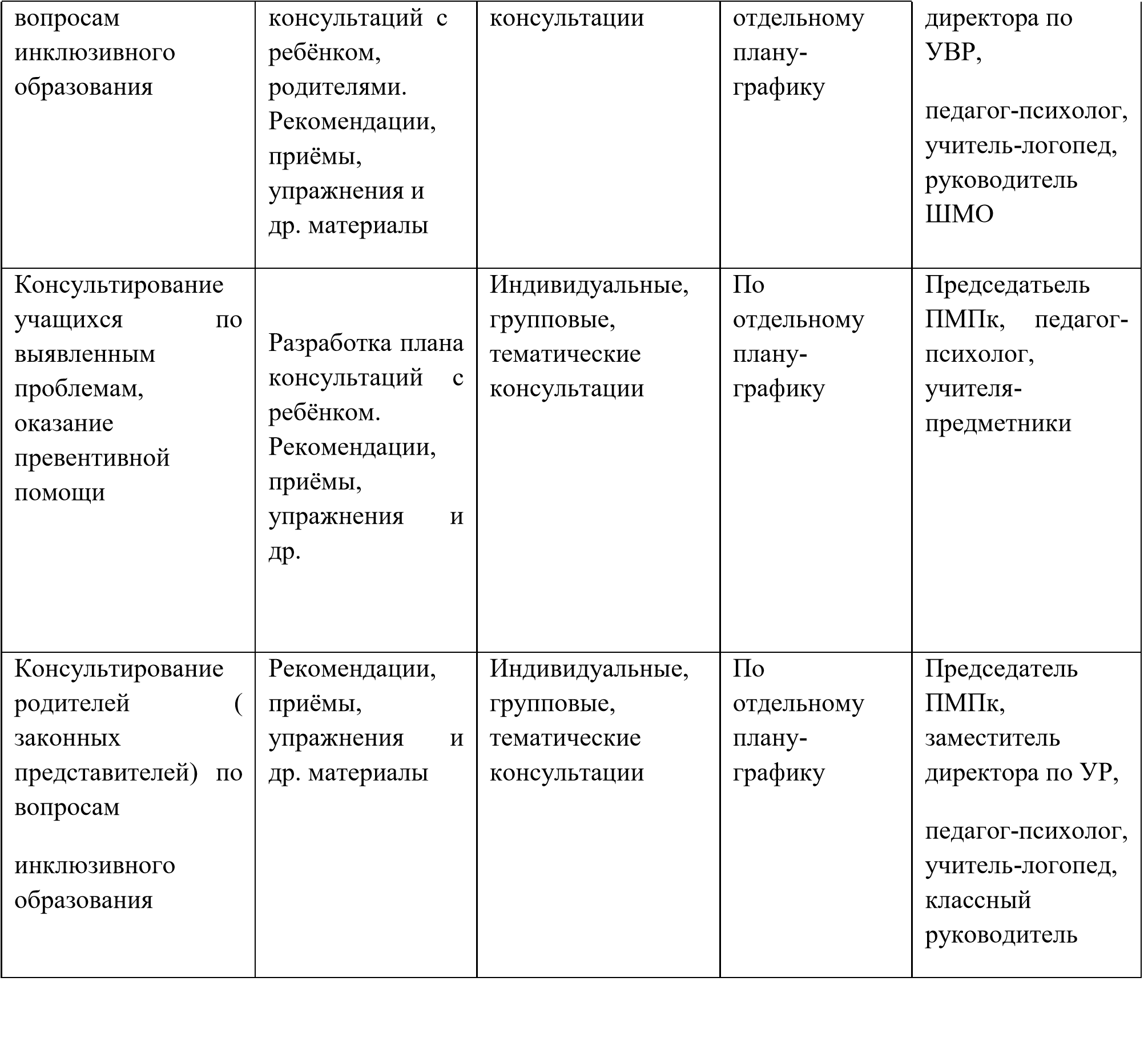 Информационно-просветительская работа Цель: организация информационно-просветительской деятельности по вопросам образования со всеми участниками образовательных отношений. 3. систему комплексного психолого-медико-социального сопровождения и поддержки обучающихся с ограниченными возможностями здоровья, включающую комплексное обследование, мониторинг динамики развития, успешности освоения основной образовательной программы основного общего образования Система комплексного психолого-медико-социального сопровождения это система организационных, диагностических, обучающих и развивающих мероприятий для учащихся с ОВЗ, педагогов, родителей, направленных на создание оптимальных условий, дающих возможность позитивного развития отношений детей и взрослых в образовательной ситуации, способствующих интеграции учащихся с ОВЗ в обществе. Процесс сопровождения обеспечивает помощь детям в развитии за счет объединения  усилий специалистов (педагога-психолога, учителя-логопеда, медицинского работника), а также педагогов, классного руководителя, администрации, родителей в решении основных задач:  поддержание комфортной образовательной среды, способствующей более полного развития интеллектуального и творческого потенциала; укрепление здоровья и формирование культуры здорового образа жизни; преодоление затруднений в учебной деятельности; решение социально-эмоциональных и функциональных проблем развития ребенка; обеспечение 	досуговой 	самореализации 	и 	профессионального самоопределения. Детей с ограниченными возможностями здоровья (ОВЗ) можно разделить на несколько категорий: дети с нарушением слуха (глухие, слабослышащие, позднооглохшие)  дети с нарушением зрения (слепые, слабовидящие)  дети с нарушением речи дети с нарушением опорно-двигательного аппарата дети с умственной отсталостью  дети с задержкой психического развития дети с нарушением поведения и общения дети с комплексными нарушениями психофизического развития, с так называемыми сложными дефектами. затруднена  оценка пространственных  слепого и слабовидящего; специальные учебники, книги признаков (местоположение, по изучаемым предметам  направление, paсстояние, поэтому 4) Выделение ребёнку специального шкафчика для возникают трудности  ориентировки  в хранения этих приспособлений.  	пространстве); 	5) Правильная позиция ученика (при опоре на остаточное тенденция к повышенному развитию 	зрение сидеть ребёнок должен за первой партой в памяти (проявляется субъективно и 	среднем ряду). объективно).   Дети с нарушениями опорно-двигательного аппарата У детей ведущим является двигательный 	1. Коррекционная направленность всего процесса эффект (недоразвитие, нарушение или 	обучения утрата двигательной функции). 	2. Психолого-педагогическая социализация 3. Трудовая реабилитация У этих детей двигательные расстройства 	4. Полноценное разноплановое воспитание и развитие сочетаются с психическими и речевыми 	личности нарушениями и поэтому дети нуждаются в 	5. Комплексный характер коррекционно-социальной помощи 	педагогической работы 6. Организация работы в рамках ведущей деятельности Дети с нарушениями поведения, эмоционально-волевыми расстройствами Отклонение от нормы поведения 	             Нарушение поведения трудно 	направленный на формирование исправляются и корректируются 	самостоятельности и дисциплинированности Частая смена эмоций 	                                         Слабое развитие силы воли                               	 В зависимости от характера нарушения одни дефекты могут полностью  преодолеваться в процессе развития, обучения и воспитания ребенка (например, у детей третьей и шестой групп), другие лишь сглаживаться, а некоторые могут только компенсироваться. Сложность и характер нарушения нормального развития ребенка определяют особенности формирования у него необходимых УУД, а также различные формы педагогической работы с ним. Центром комплексного сопровождения детей с ОВЗ становится школьный психолого-педагогический консилиум, который осуществляет комплексное обследование, консультационную деятельность, составляет индивидуальные программы сопровождения и социализации школьников, готовит документы на ТОПМПК, сопровождает семью.  Консилиум     осуществляет свою деятельность в соответствии с «Положением о  психологомедико-педагогическом консилиуме МБОУ  «троицкая СОШ». Специалисты (педагог-психолог, учитель-логопед, медицинский работник), опираясь на знания возрастных особенностей, проводят динамические наблюдения и обследования учащихся, изучают социальную ситуацию развития ученика, условия семейного воспитания.  Психолого-медико-педагогический консилиум анализирует выполнение индивидуального плана коррекционно-развивающей работы с конкретными учащимися, даёт рекомендации для следующего уровня обучения. Другая задача школьного консилиума – выбор  дифференцированных педагогических условий, необходимых для обеспечения общей коррекционной направленности образовательной деятельности, включающей активизацию познавательной деятельности детей, повышение уровня их умственного и речевого здоровья, сохранение и поддержание здоровья, нормализацию учебной деятельности, профилактику и коррекцию негативных тенденций эмоционально-личностного развития.  Коррекционная работа ведётся в тесном сотрудничестве с семьей ученика. Взаимодействие субъектов психолого-медико-педагогического сопровождения (функциональный и содержательный компонент) В целях оценки динамики развития, успешности освоения ООП ООО проводится мониторинг динамики развития, и осуществляется корректировка коррекционных мероприятий на заседании ПМПк, который  проводится по итогам полугодия. Мониторинговая деятельность предполагает: отслеживание динамики развития учащихся с ОВЗ, эффективность коррекционных мероприятий; перспективное планирование коррекционно-развивающей работы. В качестве показателей результативности и эффективности коррекционной работы рассматриваются: динамика индивидуальных достижений учащихся с ОВЗ по освоению образовательной программы; создание необходимых условий для обеспечения доступности качественного образования для детей с ОВЗ (форма обучения, наличие материально-технических условий, технологии, формы и методы обучения на учебных и внеурочных занятиях); увеличение доли педагогических работников образовательного учреждения, прошедших специальную подготовку и обладающих необходимой квалификацией для работы с детьми с ОВЗ; сравнительная характеристика данных медицинских, психологических и педагогических диагностик с ОВЗ на разных этапах обучения; количество специалистов, привлекаемых к индивидуальной и групповой работе с детьми ОВЗ. Оценку сформированности использования приемов психологопедагогической коррекции в урочной и внеурочной деятельности, корректировку коррекционных мероприятий осуществляют учителяпредметники, педагог-психолог, учитель-логопед. В основе функционирования системы комплексного психолого-медикосоциального сопровождения детей с ОВЗ лежат следующие условия:  Психолого-педагогическое обеспечение: обеспечение дифференцированных условий (оптимальный режим учебных нагрузок, вариативные формы получения образования и специализированной помощи) в соответствии с рекомендациями психологомедико-педагогической комиссии; обеспечение психолого-педагогических условий (коррекционная направленность образовательной деятельности; учёт индивидуальных особенностей учащихся соблюдение комфортного психоэмоционального режима; использование современных образовательных технологий, в том числе информационных, компьютерных для оптимизации образовательной деятельности, повышения ее эффективности, доступности); обеспечение специализированных условий (выдвижение комплекса специальных задач обучения, ориентированных на особые образовательные потребности учащихся с ограниченными возможностями здоровья; использование специальных методов, приёмов, средств обучения, специализированных образовательных и коррекционных программ, ориентированных на особые образовательные потребности детей; дифференцированное и индивидуализированное обучение с учётом специфики нарушения развития учащегося комплексное воздействие на учащегося, осуществляемое на индивидуальных и групповых коррекционных занятиях); обеспечение здоровьесберегающих условий (оздоровительный и охранительный режим, укрепление физического и психического здоровья, профилактика физических, умственных и психологических перегрузок учащихся, соблюдение санитарно-гигиенических правил и норм); обеспечение участия всех детей с ограниченными возможностями здоровья, независимо от степени выраженности нарушений их развития, вместе с нормально развивающимися детьми в проведении воспитательных, культурно-развлекательных, спортивно-оздоровительных и иных досуговых мероприятий. Программно-методическое обеспечение В процессе реализации программы коррекционной работы использованы коррекционно-развивающие программы, диагностический и коррекционноразвивающий инструментарий, необходимый для осуществления профессиональной деятельности учителя, педагога-психолога, учителялогопеда и др. Кадровое обеспечение Педагогические работники школы имеют чёткое представление об особенностях психического и физического развития детей с ограниченными возможностями здоровья, о методиках и технологиях организации образовательного и реабилитационного процесса. В школе работают педагогпсихолог, учитель-логопед, имеющие высшее профессиональное образование. С целью повышения профессиональной компетентности педагогов организуется обучение по образовательным программам данного направления.  Материально-техническое обеспечение Для успешной реализации программы кабинеты оборудованы компьютером для повышения эффективности коррекционного образовательного процесса. Кабинеты педагога-психолога, учителя-логопеда оснащены необходимым количеством наглядного, раздаточного материала, обеспечены необходимыми методическими материалами.  Создана сенсорная комната для проведения индивидуальных и групповых занятий, зал коррегирующей гимнастики. Информационное обеспечение В школе созданы условия для доступа детей с ограниченными возможностями здоровья, родителей (законных представителей), педагогов к сетевым источникам информации, наглядных пособий, мультимедийных, аудио- и видеоматериалов. 4. Механизм взаимодействия, предусматривающий общую целевую и единую стратегическую направленность работы с учетом вариативнодеятельностной тактики учителей, специалистов в области коррекционной и специальной педагогики, специальной психологии, медицинских работников организации, осуществляющей образовательную деятельность, других организаций, осуществляющих образовательную деятельность и институтов общества, реализующийся в единстве урочной, внеурочной и внешкольной деятельности С целью осуществления эффективной коррекционной деятельности в МБОУ «Троицкая СОШ»организовано взаимодействие, предусматривающее общую целевую и единую стратегическую направленность работы с учетом вариативно-деятельностной тактики учителей, специалистов в области коррекционной и специальной педагогики, психологии, медицинских работников, реализующееся в единстве урочной, внеурочной и внешкольной деятельности.  Механизмом реализации коррекционной работы является взаимодействие педагогов и специалистов образовательной организации, обеспечивающее системное сопровождение детей с ограниченными возможностями здоровья в образовательной деятельности.  Такое взаимодействие включает:  комплексность в определении и решении проблем ребёнка, предоставлении ему квалифицированной помощи специалистов разного профиля;  многоаспектный анализ личностного и познавательного развития ребёнка;  составление комплексных индивидуальных программ общего развития и коррекции отдельных сторон учебно-познавательной, речевой, эмоционально-волевой и личностной сфер ребёнка.  Субъектами  взаимодействия являются: школьная психолого-медико-педагогическая комиссия; территориальная 	областная 	психолого-медико-педагогическая комиссия (ТОПМПК); Одним из основных механизмов реализации программы коррекционной работы является оптимально выстроенное взаимодействие специалистов образовательной организации, обеспечивающее системное сопровождение детей с ОВЗ специалистами различного профиля в образовательной деятельности. С детьми с ОВЗ активно работает классный руководитель, который тесно взаимодействует с семьей. Классные руководители, педагог-психолог, учитель-логопед отслеживают динамику развития и достижений учащихся через Карты динамического наблюдения. Учителя-предметники, планируя тематические блоки, ориентируются на индивидуальные особенности обучающихся данной группы; разрабатывают индивидуальные дидактические материалы, направленные на корректировку выявленных затруднений у учащихся. В качестве ещё одного механизма реализации коррекционной работы следует обозначить социальное партнёрство, которое предполагает профессиональное взаимодействие образовательной организации с внешними ресурсами (организациями различных ведомств, общественными организациями и другими институтами общества).  В рамках социального партнёрства МБОУ «Троицкая СОШ» в этом направлении деятельности осуществляется:  сотрудничество с учреждениями образования и другими ведомствами по вопросам преемственности обучения, развития и адаптации, социализации, здоровьесбережения детей с ограниченными возможностями здоровья (Троицкий сельский ФАП, Центр социально-психологической помощи Ливенского района). сотрудничество со средствами массовой информации, а также с негосударственными структурами, прежде всего с общественными объединениями инвалидов, организациями родителей детей с ограниченными возможностями здоровья;  сотрудничество с родительской общественностью.  Требования к условиям реализации программы Психолого-педагогическое обеспечение:  обеспечение дифференцированных условий (оптимальный режим учебных нагрузок);   обеспечение 	психолого-педагогических 	условий (коррекционно-развивающая направленность учебно-воспитательного процесса; учет индивидуальных особенностей и особых образовательных, социально-коммуникативных потребностей обучающихся; соблюдение комфортного психоэмоционального режима; использование современных педагогических технологий, в том числе информационных, компьютерных для оптимизации образовательного процесса, повышения его эффективности, доступности); развитие коммуникативных компетенций, необходимых для жизни  человека в обществе, на основе планомерного введения в более сложную социальную среду, расширения повседневного жизненного опыта, социальных контактов с другими людьми; обеспечение активного сотрудничества обучающихся в разных видах деятельности, обогащения их социального опыта, активизации взаимодействия с разными партнерами по коммуникации за счет расширения образовательного, социального, коммуникативного пространства;  обеспечение специализированных условий (определение комплекса специальных задач обучения, ориентированных на индивидуальные образовательные потребности детей с трудностями в обучении и социализации; использование специальных методов, приемов, средств обучения;  обеспечение участия всех обучающихся образовательной организации в проведении воспитательных, культурно-развлекательных, спортивно¬оздоровительных и иных досуговых мероприятий; обеспечение здоровьесберегающих условий (оздоровительный и охранительный режим, укрепление физического и психического здоровья, профилактика физических, умственных и психологических перегрузок учащихся, соблюдение санитарно-гигиенических правил и норм). Программно-методическое обеспечение В процессе реализации программы коррекционной работы использованы рабочие коррекционно-развивающие программы социально-педагогической направленности, диагностический и коррекционно-развивающий инструментарий, необходимый для осуществления профессиональной деятельности учителя, педагога-психолога, социального педагога, учителя-логопеда и другие При необходимости могут быть использованы программы коррекционных курсов, предусмотренных адаптированными основными образовательными программами основного общего образования обучающихся с ОВЗ. Кадровое обеспечение Важным моментом реализации программы коррекционной работы является кадровое обеспечение. Коррекционно-развивающая работа осуществляется специалистами соответствующей квалификации, имеющими специализированное образование и педагогами, прошедшими обязательную курсовую или другие виды профессиональной подготовки. Уровень квалификации работников образовательного учреждения для каждой занимаемой должности соответствует квалификационным характеристикам по соответствующей должности. Обеспечена на постоянной основе подготовка, переподготовка и повышение квалификации работников школы, занимающихся решением вопросов образования детей с трудностями в обучении и социализации. Педагогические работники имеют четкое представление об особенностях психического и (или) физического развития детей с трудностями в обучении и социализации, об их индивидуальных образовательных и социально-коммуникативных потребностях, о методиках и технологиях организации образовательного и воспитательного процесса. Материально-техническое обеспечение Материально-техническое обеспечение заключается в создании надлежащей материально-технической базы, позволяющей обеспечить адаптивную и коррекционно-развивающую среды образовательной организации, в том числе надлежащие материально-технические условия, обеспечивающие возможность для беспрепятственного доступа детей с недостатками физического и (или) психического развития в здания и помещения образовательной организации и организацию их пребывания и обучения. Информационное обеспечение Необходимым условием реализации ПКР является создание информационной образовательной среды и на этой основе развитие дистанционной формы обучения детей с использованием современных информационно-коммуникационных технологий.  Обязательным является создание системы широкого доступа детей с трудностями в обучении и социализации, родителей (законных представителей), педагогов к сетевым источникам информации, к информационно-методическим фондам, предполагающим наличие методических пособий и рекомендаций по всем направлениям и видам деятельности, наглядных пособий, мультимедийных, аудио- и видеоматериалов. Результатом реализации указанных требований должно быть создание комфортной развивающей образовательной среды: преемственной по отношению к начальному общему образованию и учитывающей особенности организации основного общего образования, а также специфику психофизического развития обучающихся с трудностями обучения и социализации на данном уровне общего образования; обеспечивающей воспитание, обучение, социальную адаптацию и интеграцию детей с трудностями в обучении и социализации; способствующей достижению целей основного общего образования, обеспечивающей его качество, доступность и открытость для обучающихся с трудностями в обучении и социализации, их родителей (законных представителей); способствующей достижению результатов освоения ООП ООО обучающимися с трудностями в обучении и социализации в соответствии с требованиями, установленными ФГОС ООО. 5. Планируемые результаты коррекционной работы Реализации программы коррекционной работы предполагает получение следующих результатов: Выявление 	и 	удовлетворение 	особых 	образовательных потребностей учащихся с ОВЗ: Своевременное выявление детей с трудностями в адаптации, обусловленными ОВЗ при переходе на вторую ступень Определение особых потребностей детей с ОВЗ Определение особенностей организации образовательного процесса в соответствии с индивидуальными особенностями ребенка, структурой нарушения развития и степенью его выражения Компенсация имеющихся отклонений в физическом и психическом развитии средствами комплексного психолого-медикопедагогического сопровождения в условиях образовательного процесса: Рост уровня активности детей, желание взаимодействовать со сверстниками (участие в мероприятиях, выступление на праздниках; доверительные отношения с учителем; высокая работоспособность, проявление творчества) Сотрудничество родителей. Оказание методической помощи родителям (законным представителям) детей с ОВЗ (интерес родителей к специальной литературе по воспитанию; консультации у психолога, учителялогопеда) Понижение 	уровня 	тревожности 	детей 	(умение 	применять   декватные способы психологической защиты детьми) Реальная (адекватная) самооценка учащихся (адекватный уровень притязания, адекватная реакция на неуспех, похвалу, безболезненное отношение к критике; попытка исправить ошибки; способность похвалить других детей) Положительная 	учебная 	мотивация, 	эмоциональный 	фон (выраженная познавательная активность на уроках и внеурочное время) Создание специальных условий:  Специальная развивающая среда, учебные пособия коррекционноразвивающей направленности  Методические материалы, психолого-педагогические диагностики (наличие пособий, методик) Увеличение доли учащихся с ОВЗ, качественно усвоивших основную общеобразовательную программу основного общего образования  Достижение учащимися предметных, метапредметных и личностных результатов основной образовательной программы основного общего образования Положительная динамика результатов коррекционной деятельности: Повышение учебной мотивации Принятие социальных норм Профессиональное самоопределение Повышение профессионального уровня педагогического коллектива по проблемам коррекционной работы с учащимися с ОВЗ. Организационный раздел основной образовательной программы основного общего образования 3.1. Учебный план основного общего образования Учебный план Пояснительная запискак учебному плану 5-9-х классов в соответствии с ФГОС ООО-2021 и ФОП ООО МБОУ "Троицкая СОШ"на 2023/2024учебный годУчебный план разработан в соответствии со следующими документами:Федеральный закон от 29.12.2012 года № 273-ФЗ «Об образовании в Российской Федерации» (ст. 12 п.6 в ред. ФЗ от 24.09.2022 г. № 371)Федеральный государственный образовательный стандарт основного общего образования, утвержденный приказом Министерства просвещения Российской Федерации от 31.05.2021 г.№ 287Федеральная образовательная программа основного общего образования, утвержденная приказом Министерства просвещения Российской Федерации от 16.11. 2022 г. № 993Санитарные правила СП 2.4.3648-20 «Санитарно-эпидемиологические требования к организациям воспитания и обучения, отдыха и оздоровления детей и молодежи», утвержденные Постановлением Главного Государственного санитарного врача Российской Федерации от 28.09.2020 г. № 28Санитарные правила и нормы СанПиН 1.2.3685-21 «Гигиенические нормативы и требования к обеспечению безопасности и (или) безвредности для человека факторов среды обитания», утвержденные постановлением Главного государственного врача Российской федерации от 28.01. 2021 г. № 2.Приказ Министерства образования и науки РФ от 28.12.2010 г. № 2106 (рег. № 19676 от 02.02.2011 г.) «Об утверждении федеральных требований к образовательным учреждениям в части охраны здоровья обучающихся, воспитанников»Учебный план на 2023 – 2024 учебный год составлен на основе федерального учебного плана основного общего образования  (для образовательных организаций, в которых обучение ведётся на русском языке, 5-дневная учебная неделя) утвержденного приказом Министерства просвещения России от 16.11.2022 г. № 993 «Об утверждении федеральной образовательной программы основного общего образования»Так как учебный план на уровне основного общего образования в 2023-2024 учебном году сформирован в соответствии с федеральными государственными образовательными стандартами и соответствующими федеральными основными общеобразовательными программами, в МБОУ "Троицкая СОШ" согласно части 6.3 статьи 12 Федерального закона № 273-ФЗ от 31.12.2012 г. «Об образовании в Российской Федерации» на уровне основного общего образования в обязательном порядке будут реализовываться федеральные рабочие программы по учебным предметам: «Русский язык», «Литература», «История», «Обществознание», «География» и «Основы безопасности жизнедеятельности»Учебный план основной образовательной программы основного общего образования (далее – учебный план) обеспечивает реализацию требований ФГОС ООО и ФОП ООО, определяет общие рамки отбора учебного материала, формирования перечня результатов образования и организации образовательной деятельности.Учебный план:фиксирует максимальный объем учебной нагрузки обучающихся;определяет и регламентирует перечень учебных предметов, курсов и время, отводимое на их освоение и организацию;распределяет учебные предметы, курсы, модули по классам и учебным годам.Целью данного учебного плана является:обеспечение соответствия основной общеобразовательной программы требованиям Стандарта;обеспечение преемственности начального общего, основного общего, среднего общего образования;обеспечение доступности получения качественного основного общего образования, достижение планируемых результатов освоения основной образовательной программы основного общего образования всеми обучающимися, в том числе детьми-инвалидами и детьми с ограниченными возможностями здоровья;установление требований к воспитанию и социализации обучающихся как части образовательной программы и соответствующему усилению воспитательного потенциала школы, обеспечению индивидуализированного психолого-педагогического сопровождения каждого обучающегося, формированию образовательного базиса, основанного не только на знаниях, но и на соответствующем культурном уровне развития личности, созданию необходимых условий для её самореализации;обеспечение эффективного сочетания урочных и внеурочных форм организации образовательного процесса, взаимодействия всех его участников;взаимодействие образовательного учреждения при реализации основной образовательной программы с социальными партнёрами;выявление и развитие способностей обучающихся, в том числе одарённых детей, детей с ограниченными возможностями здоровья и инвалидов, их профессиональных склонностей через систему клубов, секций, студий и кружков, организацию общественно полезной деятельности, в том числе социальной практики, с использованием возможностей образовательных учреждений дополнительного образования детей;организация интеллектуальных и творческих соревнований, научно-технического творчества, проектной и учебно-исследовательской деятельности;включение обучающихся в процессы познания и преобразования внешкольной социальной среды для приобретения опыта реального управления и действия;социальное и учебно-исследовательское проектирование, профессиональная ориентация обучающихся при поддержке педагогов, психолога, социального педагога, сотрудничестве с учреждениями профессионального образования, центрами профессиональной работы;сохранение и укрепление физического, психологического и социального здоровья обучающихся, обеспечение их безопасности.Основными задачами учебного плана для 5-9-х классов являются:обеспечение выполнения федерального государственного стандарта образования;обеспечение единства федерального компонента, регионального компонента и компонента образовательного учреждения;соблюдение государственных образовательных стандартов;сохранение целостности каждой системы обучения;обеспечение реализации интересов и потребностей обучающихся и их родителей (законных представителей);сохранение и укрепление здоровья детей (закладывание основ здорового образа жизни).Особенности учебного планаУчебный план основного общего образования:определяет нормативный срок освоения основной образовательной программы основного общего образования - 5 лет;определяет (регламентирует) перечень учебных предметов, курсов, направлений внеурочной деятельности и время, отводимое на их освоение и организацию;распределяет учебные предметы, курсы и направления внеурочной деятельности по классам и учебным годам.определяет продолжительность учебного года (34 учебные недели для V- IX классов);продолжительность урока - 40 минут;фиксирует максимальный объём учебной нагрузки обучающихся: 29 часов в неделю в 5 классах, 30 часов в неделю в 6 классах, 32 часа в неделю в 7 классах, 33 часа в неделю в 8 классах, 33 часа в неделю в 9-х классахРежим работы рассчитан на пятидневную рабочую неделю.Расписание звонков на 2023-2024 учебный год:Продолжительность учебных периодов:основное общее образованиеосновное общее образование5 – 9 классы:первая учебная четверть с 01.09.2023 г. по 27.10.2023 г. (8 недель);вторая учебная четверть с 07.11.2023 г. по 29.12.2023 г. (8 недель);третья учебная четверть с 09.01.2024 г. по 22.03.2024 г. (10 недель);четвертая учебная четверть с 01.04.2024 г. по 26.05.2024 г. (8 недель)Учебный план состоит из двух частей: обязательной части и части, формируемой участниками образовательных отношений.Обязательная часть учебного плана определяет состав учебных предметов, обязательных для всех имеющих по данной программе государственную аккредитацию образовательных организаций, реализующих образовательную программу основного общего образования, и учебное время, отводимое на их изучение по классам (годам) обучения.Часть учебного плана, формируемая участниками образовательных отношений, определяет время, отводимое на изучение учебных предметов, учебных курсов, учебных модулей по выбору обучающихся, родителей (законных представителей) несовершеннолетних обучающихся, в том числе предусматривающих углубленное изучение учебных предметов, с целью удовлетворения различных интересов обучающихся, потребностей в физическом развитии и совершенствовании, а также учитывающих этнокультурные интересы, особые образовательные потребностиОбязательная часть учебного планаОбязательная   часть	учебного   плана   для   5-9   классов   определяет   состав	учебных предметов обязательных предметных областей:русский язык и литература (русский язык, литература)иностранный язык (иностранный язык);общественно-научные предметы (история, обществознание, география);математика и информатика (математика, информатика, вероятность и статистика);естественно-научные предметы (физика, биология, химия);основы духовно-нравственной культуры народов России;искусство (изобразительное искусство, музыка, искусство);технология (технология);физическая культура и основы безопасности жизнедеятельности (физическая культура, основы безопасности жизнедеятельности).В рамках предметных областей «Русский язык и литература», «Иностранные языки» обучение по программам «Русский язык», «Литература», «Иностранный язык» предполагает формирование у учащихся коммуникативной лингвистической (языковедческой), иноязычной и культуроведческой компетенции в совокупности ее составляющих (речевой, языковой, социокультурной, учебно- познавательной, ценностно-смысловой), а также личного самосовершенствования.В соответствии с ФЗ № 273 «Об образовании в Российской Федерации» на территории Российской Федерации в учебный план 5-9 классов вводится предметная область «Родной язык и родная литература». Эта предметная область представлена двумя предметами: «Родной язык (русский)»; «Родная литература (русская)», что обеспечивают возможность получения образования на родных языках из числа языков народов Российской Федерации, изучения государственных языков республик Российской Федерации, в том числе русского языка как родного».В соответствии с методическими рекомендациями по формированию учебныхпланов образовательных организаций, реализующих программы ООО на 2023/24 учебный год, соблюдено требование о включении данных предметов в учебный план на основании заявлений родителей (законных представителей) несовершеннолетних обучающихся. Таких заявлений от родителей (законных представителей) не поступало. Поэтому данные предметы не выделены в отдельные, а содержание данных учебных предметов изучается в ходе преподавания предметов «Русский язык» и «Литература».В 2023 – 2024 учебном году в образовательной организации реализация преподавания учебного предмета "Основы духовно-нравственной культуры народов России" при внедрении ФОП ООО предусмотрена в 5 ,  6 и 7 классах (1 час в неделю).Общая стратегия курса заключается не только в расширении образовательного кругозора учащегося, но и в воспитательном воздействии на процесс формирования порядочного, честного, достойного гражданина, соблюдающего Конституцию и законы Российской Федерации, уважающего её культурные традиции, готового к межкультурному, межэтническому и межконфессиональному диалогу.Предметная область «Общественно-научные предметы» представлена в обязательной части учебного плана учебными предметами «История России. Всеобщая история», «География» и способствует интеллектуальному развитию учащихся, развитию познавательных способностей и социализации личности, формированию у учащихся научной картины мира, жизненной позиции в процессе усвоения социального опыта.В 2023-2024 учебном году для реализации модуля "Введение в Новейшую историю России" (9классы) в учебном курсе "История России" количество часов на изучение учебного предмета "История" увеличено на 14 учебных часов.Предметная область «Математика и информатика» представлена в учебном плане учебным предметом «Математика», создающим благоприятные условия для формирования развивающей среды подрастающего человека, его интеллектуальных и морально-этических качеств через овладение конкретными математическими знаниями, необходимыми для применения в практической деятельности, достаточными для изучения других дисциплин, для продолжения обучения в системе непрерывного образования.При переходе на ФООП в 2023-2024 учебном году при изучении учебного предмета "Математика" предусмотрено введение в 7 - 9 классах нового учебного курса "Вероятность и статистика". ФОП ООО определено введение данного курса с выделением соответствующего для изучения учебного времени, начиная с 7 класса. Чтобы обеспечить реализацию требований ФГОС основного общего образования учащимися 8 и 9 классов, овладение программой учебного курса "Вероятность и статистика" будет организовано в рамках учебного курса "Алгебра", с добавлением в него вероятностно-статистического содержания, предусмотренного программой к изучению в настоящий и предшествующие годы обучения, а также будет добавлен один час в учебный план.Предметная область «Естественно-научные предметы», представленная в учебном плане учебные предметами «Биология», «Физика»(7-9 классы), «Химия»(8-9классы), направлена на формирование системы знаний фундаментальных законов природы, современных физических теорий и естественнонаучной картины мира, умений и навыков наблюдения за процессами, происходящими в природе, планирование и проведение экспериментальных исследований, систематизацию и интерпретацию их результатов, универсальных учебных действий, учащихся посредством вовлечения их в проектно-исследовательскую деятельность, творческие занятия, основу которых составляют: умение видеть проблемы, ставить вопросы, классифицировать, проводить эксперимент, структурировать материал.На учебный предмет «Физическая культура» в инвариантной части учебного плана отводится2 часа в неделю. Главным в решении задач физического воспитания учащихся является направленность на укрепление здоровья, овладение школой движений, развитие координационных и кондиционных способностей, формирование элементарных знаний о личной гигиене, режиме дня, выработку представлений об основных видах спорта, приобщение к самостоятельным занятиям физическими упражнениями, подвижными играми.Предметная область «Искусство», представленная в учебном плане учебными предметами«Музыка» и «Изобразительное искусство», направлена на овладение учащимися следующими компетенциями: коммуникативной, ценностно-ориентированной, рефлексивной, навыками личностного саморазвития, что способствует развитию школьника как компетентной личности путем включения его в различные виды ценностной деятельности.Роль учебного предмета «Технология» обусловлена объективно существующей потребностью подготовки обучающихся к самостоятельной трудовой жизни, к овладению массовыми профессиями.При проведении занятий по иностранному языку, технологии осуществляется деление классов на группы.Часть учебного плана, формируемая участниками образовательных отношений, определяет содержание образования, обеспечивающего реализацию интересов и потребностей обучающихся, их родителей (законных представителей), МБОУ "Троицкая СОШ". Время, отводимое на данную часть учебного плана может быть использовано на:увеличение учебных часов, предусмотренных на изучение отдельных предметов обязательной части;введение специально разработанных учебных курсов, обеспечивающих интересы и потребности участников образовательного процесса, в том числе этнокультурные;создание условий для развития познавательных интересов обучающихся, готовности к социальной адаптации, профессиональной ориентации;дальнейшее самообразование, саморазвитие и самосовершенствование учащихся.Часть	учебного	плана,	формируемая	участниками	образовательных	отношений, направленная наувеличение учебных часов, предусмотренных на изучение отдельных предметов обязательной части:в 5 классе – 1 час в неделю отводится на изучение учебного предмета «Математика»  и 1 час в неделю на изучение  учебного предмета "Информатика;в 6 классе – 1 час в неделю отводится на изучение  учебного предмета "Информатика" в 7 классе– 1час в неделю отводится на изучение предмета «Биология»  и 1 час на изучение учебного предмета "ОДНКНР" ;в 8 классе – 1 час в неделю  отводится на изучение "Родной литературы " и 1 час на "Практикум по решению  задач по математике ;в 9 классе  – 1 часа в неделю отводится на изучение  "Второго иностранного языка" 1 час в неделю на "Подготовку к ГИА по русскому языку" , 1 час на "Практикум по решению  задач по математике ; Индивидуальный проект обучающиеся выбирают в рамках внеурочной деятельности (курс«Индивидуальный проект»)Общее количество часов по учебному плану в 5 классе составляет 29 часа в неделю или 986 часов за учебный год, 6 классе - 30 часов в неделю или 1020 часа за год, 7 классе32 часов в неделю или 1088 часа за год, 8 классе - 33 часа в неделю или 1122 часа за год, 9 классе33 часа в неделю или 1122 часа за год.Промежуточная аттестация обучающихсяПромежуточная аттестация обучающихся в МБОУ "Троицкая СОШ"  проводится в соответствии с  расписанием, утвержденным директором МБОУ  "Троицкая СОШ", за две недели до ее проведения.Промежуточная аттестация обучающихся проводится в форме итогового контроля 1 раз в год в качестве контроля освоения учебного предмета, курса, дисциплины (модуля):Сроки проведения промежуточной аттестации: с 17.04.2023 г. по 19.05.2024 г.Четвертная промежуточная аттестация обучающихся проводится с целью определения качества освоения содержания учебных программ по завершении четверти. Отметка обучающегося за четверть выставляется на основе результатов текущего контроля успеваемости с учетом результатов письменных контрольных работ, в том числе административных.Годовая промежуточная аттестация обучающихся проводится с целью определения качества освоения содержания учебных программ по завершении учебного года, заключающаяся в установлении соответствия индивидуальных образовательных достижений учащихся планируемым результатам освоения учебных программ по предметам, предусмотренным учебным планом, за год обучения.Промежуточная аттестация обучающихся может проводиться в форме: комплексной контрольной работы; итоговой контрольной работы; письменных и устных экзаменов; тестирования; защиты индивидуального/группового проекта; иных формах, определяемых образовательными программами МБОУ «Троицкая СОШ» и (или) индивидуальными учебными планами.Учебные предметы, выносимые на промежуточную аттестациюв 2023-2024 учебном году и формы проведения промежуточной аттестацииУчебный план (перспективный)на уровне основного общего образования МБОУ «Троицкая СОШ»  на 2023-2028 годы (ФГОС ООО -2021и ФОП ООО)Учебный план основного общего образования (пятидневная неделя)Учебный план               на уровне основного общего образования МБОУ «Троицкая СОШ»  на 2023-2024 годы (ФГОС ООО -2021  и ФОП ООО)           5-7 классы  (пятидневная неделя)Учебный планна уровне основного общего образования МБОУ «Троицкая СОШ»  на 2023-2024 год8-9 классы3.2. Календарный учебный график Организация образовательной деятельности осуществляется по учебным четвертям. МБОУ «Троицкая СОШ» определила режим работы при получении основного общего образования - 5-дневная рабочая неделя с учетом законодательства Российской Федерации. Продолжительность учебного года при получении основного общего образования составляет 34 недели. Учебный год в образовательной организации начинается 1 сентября. Если этот день приходится на выходной день, то в этом случае учебный год начинается в первый, следующий за ним, рабочий день. Учебный год в образовательной организации заканчивается 20 мая. Если этот день приходится на выходной день, то в этом случае учебный год заканчивается в предыдущий рабочий день. Для 9 классов окончание учебного года определяется ежегодно в соответствии с расписанием государственной итоговой аттестации. С целью профилактики переутомления в федеральном календарном учебном графике предусматривается чередование периодов учебного времени и каникул. Продолжительность каникул должна составлять не менее 7 календарных дней. Продолжительность учебных четвертей составляет: I четверть - 8 учебных недель (для 5 - 9 классов), II четверть - 8 учебных недель (для 5 - 9 классов), III четверть - 10 учебных недель (для 5 - 9 классов), IV четверть - 8 учебных недель (для 5 - 9 классов). Продолжительность каникул составляет: по окончании I четверти (осенние каникулы) - 9 календарных дней (для 5 - 9 классов); по окончании II четверти (зимние каникулы) - 9 календарных дней (для 5 - 9 классов); по окончании III четверти (весенние каникулы) - 9 календарных дней (для 5 - 9 классов); по окончании учебного года (летние каникулы) - не менее 8 недель. Продолжительность урока не должна превышать 40 минут. Продолжительность перемен между уроками составляет не менее 10 минут, большой перемены (после 2 или 3 урока) - 20 - 30 минут. Вместо одной большой перемены допускается после 2 и 3 уроков устанавливать две перемены по 20 минут каждая. Продолжительность перемены между урочной и внеурочной деятельностью должна составлять не менее 20 - 30 минут, за исключением обучающихся с ограниченными возможностями здоровья, обучение которых осуществляется по специальной индивидуальной программе развития. Расписание уроков составляется с учетом дневной и недельной умственной работоспособности обучающихся и шкалы трудности учебных предметов, определенной гигиеническими нормативами. Образовательная недельная нагрузка распределяется равномерно в течение учебной недели, при этом объем максимально допустимой нагрузки в течение дня составляет: для обучающихся 5 и 6 классов - не более 6 уроков, для обучающихся 7 - 9 классов – не более 7 уроков. Занятия начинаются не ранее 8 часов утра и заканчиваются не позднее 19 часов. Факультативные занятия и занятия по программам дополнительного образования планируют на дни с наименьшим количеством обязательных уроков. Между началом факультативных (дополнительных) занятий и последним уроком необходимо организовывать перерыв продолжительностью не менее 20 минут. Календарный учебный график образовательной организации составляется с учетом мнений участников образовательных отношений, региональных и этнокультурных традиций, плановых мероприятий учреждений культуры региона и определяет чередование учебной деятельности (урочной и внеурочной) и плановых перерывов при получении образования для отдыха и иных социальных целей (каникул) по календарным периодам учебного года. Сроки проведения промежуточных аттестаций 7-10 дней до окончания каждой четверти.  Календарный учебный график на конкретный учебный год утверждается ежегодно, отражая особенности конкретного учебного года как приложение к ООП. 3.3. План внеурочной деятельности   Под внеурочной деятельностью следует понимать образовательную деятельность, направленную на достижение планируемых результатов освоения основной образовательной программы (личностных, метапредметных и предметных), осуществляемую в формах, отличных от урочной. Внеурочная деятельность является неотъемлемой и обязательной частью основной общеобразовательной программы. План внеурочной деятельности представляет собой описание целостной системы функционирования образовательной организации в сфере внеурочной деятельности и включает в себя: внеурочную деятельность по учебным предметам образовательной программы (учебные курсы, учебные модули по выбору обучающихся, родителей (законных представителей) несовершеннолетних обучающихся, в том числе предусматривающие углубленное изучение учебных предметов, с целью удовлетворения различных интересов обучающихся, потребностей в физическом развитии и совершенствовании, а также учитывающие этнокультурные интересы, особые образовательные потребности обучающихся с ограниченными возможностями здоровья; внеурочную деятельность по формированию функциональной грамотности (читательской, математической, естественнонаучной, финансовой) обучающихся (интегрированные курсы, метапредметные кружки, факультативы, научные сообщества, в том числе направленные на реализацию проектной и исследовательской деятельности); внеурочную деятельность по развитию личности, ее способностей, удовлетворения образовательных потребностей и интересов, самореализации обучающихся, в том числе одаренных, через организацию социальных практик (в том числе волонтерство), включая общественно полезную деятельность, профессиональные пробы, развитие глобальных компетенций, формирование предпринимательских навыков, практическую подготовку, использование возможностей организаций дополнительного образования, профессиональных образовательных организаций и социальных партнеров в профессиональнопроизводственном окружении; внеурочную деятельность, направленную на реализацию комплекса воспитательных мероприятий на уровне образовательной организации, класса, занятия, в том числе в творческих объединениях по интересам, культурные и социальные практики с учетом историко-культурной и этнической специфики региона, потребностей обучающихся, родителей (законных представителей) несовершеннолетних обучающихся; внеурочную деятельность по организации деятельности ученических сообществ (подростковых коллективов), в том числе ученических классов, разновозрастных объединений по интересам, клубов; детских, подростковых и юношеских общественных объединений, организаций и других; внеурочную деятельность, направленную на организационное обеспечение учебной деятельности (организационные собрания, взаимодействие с родителями по обеспечению успешной реализации образовательной программы и другие); внеурочную деятельность, направленную на организацию педагогической поддержки обучающихся (проектирование индивидуальных образовательных маршрутов, работа тьюторов, педагогов-психологов); внеурочную деятельность, направленную на обеспечение благополучия обучающихся в пространстве общеобразовательной школы (безопасности жизни и здоровья школьников, безопасных межличностных отношений в учебных группах, профилактики неуспеваемости, профилактики различных рисков, возникающих в процессе взаимодействия школьника с окружающей средой, социальной защиты учащихся). Цель внеурочной деятельности: создание условий для достижения учащимися необходимого социального опыта и формирования принимаемой обществом системы ценностей.  Создание воспитывающей среды, обеспечивающей активизацию социальных, интеллектуальных интересов учащихся в свободное время, развитие здоровой, интеллектуальной, творческой личности, с формированной гражданской ответственностью и правовым самосознанием, подготовленной к жизнедеятельности в новых условиях, способной на социально значимую практическую деятельность, реализацию добровольческих инициатив.  Задачи внеурочной деятельности:  выявление интересов, склонностей, способностей, возможностей учащихся к различным видам деятельности;  создание условий для индивидуального развития ребенка в избранной сфере внеурочной деятельности;  формирование позитивного отношения к базовым национальным ценностям (человек, семья, Отечество, природа, мир, знания, труд, культура); формирование у учащихся гражданской ответственности и правового самосознания; – воспитание духовно-нравственных качеств личности;  формирование способностей успешной социализации в обществе; – развитие творческих и креативных способностей личности;  формирование экологической культуры школьников и норм здорового и безопасного образа жизни;  развитие 	опыта 	неформального 	общения, 	взаимодействия, сотрудничества, позитивного коммуникативного общения;  организация и развитие навыков организации общественно-полезной и досуговой деятельности учащихся совместно с родителями, педагогами, сверстниками;  создание условий для реализации приобретенных знаний и умений;  создание условий для эффективной реализации основных образовательных программ различного уровня, реализуемых во внеурочное время;  эффективное использование имеющейся в школе учебно-методической и материально-технической базы, информационных ресурсов;  совершенствование материально-технической базы организации досуга учащихся;  определение критериев оценки эффективности воспитательных воздействий в рамках внеурочной деятельности.  Для достижения целей и задач внеурочной деятельности используются все многообразие доступных объектов отечественной культуры, в том числе наследие отечественного кинематографа. Наследие отечественного кинематографа используется в качестве дидактического материала при реализации курсов внеурочной деятельности. Расходы времени на отдельные направления плана внеурочной деятельности:   на внеурочную деятельность по учебным предметам (включая занятия физической культурой и углубленное изучение предметов) еженедельно - от 2 до 4 часов; на внеурочную деятельность по формированию функциональной грамотности - от 1 до 2 часов; на внеурочную деятельность по развитию личности, ее способностей, удовлетворения образовательных потребностей и интересов, самореализации обучающихся еженедельно от 1 до 2 часов; на деятельность ученических сообществ и воспитательные мероприятия отводится еженедельно от 2 до 4 часов, при этом при подготовке и проведении коллективных дел масштаба ученического коллектива или общешкольных мероприятий за 1 - 2 недели может быть использовано до 20 часов (бюджет времени, отведенного на реализацию плана внеурочной деятельности); на организационное обеспечение учебной деятельности, осуществление педагогической. поддержки социализации обучающихся и обеспечение их благополучия еженедельно - от 2 до 3 часов. один час в неделю отводится на внеурочное занятие "Разговоры о важном". Внеурочные занятия "Разговоры о важном" направлены на развитие ценностного отношения обучающихся к своей родине - России, населяющим ее людям, ее уникальной истории, богатой природе и великой культуре. Внеурочные занятия "Разговоры о важном  направлены на формирование соответствующей внутренней позиции личности обучающегося, необходимой ему для конструктивного и ответственного поведения в обществе. Основной формат внеурочных занятий "Разговоры о важном" - разговор и (или) беседа с обучающимися. Основные темы занятий связаны с важнейшими аспектами жизни человека в современной России: знанием родной истории и пониманием сложностей современного мира, техническим прогрессом и сохранением природы, ориентацией в мировой художественной культуре и повседневной культуре поведения, доброжелательным отношением к окружающим и ответственным отношением ж собственным поступкам. При реализации плана внеурочной деятельности предусмотрена вариативность содержания внеурочной деятельности с учетом образовательных потребностей и интересов обучающихся. В зависимости от задач на каждом этапе реализации основной образовательной программы количество часов, отводимых на внеурочную деятельность разнится. Так в 5 классе для обеспечения адаптации обучающихся к изменившейся образовательной ситуации выделено больше часов, чем в 6 или 7 классе, либо в 8 классе - в связи с организацией предпрофильной подготовки. Выделение часов на внеурочную деятельность может различаться в связи необходимостью преодоления противоречий и разрешения проблем, возникающих в том или ином ученическом коллективе. В образовательной организации реализуется модель плана внеурочной деятельности с преобладанием деятельности ученических сообществ и воспитательных мероприятий. Формы реализации внеурочной деятельности образовательная организация определяет самостоятельно. Формы внеурочной деятельности предусматривают активность и самостоятельность обучающихся, сочетают индивидуальную и групповую работу; обеспечивают гибкий режим занятий (продолжительность, последовательность), переменный состав обучающихся, проектную и исследовательскую деятельность (в том числе экспедиции, практики), экскурсии (в музеи, парки, на предприятия и другие), походы, деловые игры и другое. В зависимости от конкретных условий реализации основной общеобразовательной программы, числа обучающихся и их возрастных особенностей допускается формирование учебных групп из обучающихся разных классов в пределах одного уровня образования. В целях реализации плана внеурочной деятельности образовательной организацией может предусматриваться использование ресурсов других организаций (в том числе в сетевой форме), включая организации дополнительного 	образования 	соответствующей 	направленности, осуществляющих 	лицензированную 	образовательную 	деятельность, профессиональные 	образовательные 	организации, 	образовательные организации высшего образования, научные организации и иные организации, обладающие необходимыми ресурсами. Педагоги, организующие занятия по внеурочной деятельности с детьми, ведут учет проведенных занятий и отмечают посещаемость занятий учащимися в журнале внеурочной деятельности.  Характеристика основных направлений внеурочной деятельности  1. Спортивно-оздоровительное направление  Целесообразность данного направления заключается в формировании знаний, установок, личностных ориентиров и норм поведения, обеспечивающих сохранение и укрепление физического, психологического и социального здоровья обучающихся на уровне основного общего образования как одной из ценностных составляющих, способствующих познавательному и эмоциональному развитию ребенка, достижению планируемых результатов освоения ООП ООО.  Основные задачи:  формирование культуры здорового и безопасного образа жизни;  использование оптимальных двигательных режимов для детей с учетом их возрастных, психологических и иных особенностей;  развитие потребности в занятиях физической культурой и спортом. Формы реализации плана внеурочной деятельности:  программа курса внеурочной деятельности «Олимпийские резервы»; программа дополнительного образования «Настольный теннис», «Баскетбол» и «Волейбол»; организация походов, экскурсий, «Дней здоровья», подвижных игр, «Весёлых стартов», школьных спортивных соревнований;  проведение бесед и классных часов по охране здоровья и пропаганде здорового образа жизни;  участие в районных и городских спортивных соревнованиях;  участие в месячниках безопасности (сентябрь, октябрь), проведение недель безопасности, Дне защиты детей.  Формы подведения итогов: соревнования, конкурсы, проведение малых спартакиад, организация походов с родителями, оформление стендов, составления мониторинга достижений, в т.ч. формирование портфолио.  2. Духовно-нравственное направление  Цель направления – обеспечение духовно-нравственного развития обучающихся в единстве урочной, внеурочной и внешкольной деятельности, в совместной педагогической работе школы, семьи и других институтов общества; активизация внутренних резервов обучающихся, способствующих успешному освоению нового социального опыта на уровне основного общего образования, в формировании социальных, коммуникативных компетенций, необходимых для эффективного взаимодействия в социуме.  В основу работы по данному направлению положены ключевые воспитательные задачи, базовые национальные ценности российского общества. Основными задачами являются:  формирование общечеловеческих ценностей в контексте формирования у обучающихся гражданской идентичности;  воспитание нравственного, ответственного, инициативного и компетентного гражданина России;  приобщение обучающихся к культурным ценностям своей этнической или социокультурной группы;  сохранение базовых национальных ценностей российского общества;  последовательное расширение и укрепление ценностно-смысловой сферы личности;  формирование психологической культуры и коммуникативной компетенции для обеспечения эффективного и безопасного взаимодействия в социуме;  формирование способности обучающегося сознательно выстраивать и оценивать отношения в социуме;  становление 	гуманистических 	и 	демократических 	ценностных ориентаций;  формирование основы культуры межэтнического общения;  формирование отношения к семье как к основе российского общества. Формы реализации плана внеурочной деятельности:  программа курса внеурочной деятельности «Разговоры о важном»;  организация экскурсий, общешкольных мероприятий, тематических праздников, мероприятий, посвященных Дню победы в Великой Отечественной войне;  проведение бесед и классных часов;  работа с родителями;  участие в краеведческой игре «Мы живем на Орловщине»;         – экскурсии в школьный, краеведческий музеи; программа курса внеурочной деятельности «Юный краевед», «Юный эколог». Планируемые результаты внеурочной деятельности учащихся ФГОС ООО и план внеурочной деятельности ориентированы на становление личностных характеристик выпускника основной школы, которые складываются из следующих компонентов:  любящий свой край и своё Отечество, знающий русский и родной язык, уважающий свой народ, его культуру и духовные традиции;  осознающий и принимающий ценности человеческой жизни, семьи, гражданского общества, многонационального российского народа, человечества;   активно и заинтересованно познающий мир, осознающий ценность труда, науки и творчества;  умеющий учиться, осознающий важность образования и самообразования для жизни и деятельности, способный применять полученные знания на практике;  социально активный, уважающий закон и правопорядок, соизмеряющий свои поступки с нравственными ценностями, осознающий свои обязанности перед семьёй, обществом, Отечеством;  уважающий других людей, умеющий вести конструктивный диалог, достигать взаимопонимания, сотрудничать для достижения общих результатов;  осознанно выполняющий правила здорового и экологически целесообразного образа жизни, безопасного для человека и окружающей его среды;  ориентирующийся в мире профессий, понимающий значение профессиональной деятельности для человека в интересах устойчивого развития общества и природы.  Самоопределение:  готовность и способность обучающихся к саморазвитию;  внутренняя позиция школьника на основе положительного отношения к школе;  самостоятельность и личная ответственность за свои поступки, установка на здоровый образ жизни;  экологическая культура: ценностное отношение к природному миру, готовность следовать нормам природоохранного, нерасточительного, здоровьесберегающего поведения;  гражданская идентичность в форме осознания «Я» как гражданина России, чувства сопричастности и гордости за свою Родину, народ и историю;  – осознание ответственности человека за общее благополучие;  осознание своей этнической принадлежности;  гуманистическое сознание;  социальная компетентность как готовность к решению моральных дилемм, устойчивое следование в поведении социальным нормам;  навыки 	адаптации 	в 	динамично 	изменяющемся 	мире. Смыслообразование:  мотивация любой деятельности (социальная, учебно-познавательная и внешняя);  самооценка на основе критериев успешности этой деятельности;  целостный, социально-ориентированный взгляд на мир в единстве и разнообразии природы, народов, культур и религий;  эмпатия, как понимание чувств других людей, сопереживание им. Нравственно-этическая ориентация:  уважительное отношение к иному мнению, истории и культуре других народов;   навыки сотрудничества в разных ситуациях, умение не создавать конфликты и находить выходы из спорных ситуаций;  эстетические потребности, ценности и чувства;  этические 	чувства, 	прежде 	всего 	доброжелательность 	и эмоциональнонравственная отзывчивость;  гуманистические и демократические ценности многонационального российского общества.  Условия реализации программы  Для успешной реализации программы необходимо выполнение ряда условий:  конкретное планирование деятельности,  кадровое обеспечение программы,  методическое обеспечение программы,  педагогические условия, – материально-техническое обеспечение.  В реализации программы участвуют:  педагоги школы, реализующие программу;  библиотекарь;  школьный психолог;  педагоги дополнительного образования;  работники организаций дополнительного образования;  работники театров, музеев.  3. Социальное направление  Данное направление призвано обеспечить достижение планируемых результатов освоения ООП ООО и ориентирована на формирование социальной компетентности детей, их готовности к саморазвитию, к активной совместной творческой деятельности на благо себе и другим. Оно актуализирует проблему совершенствования и самосовершенствования личности ребенка на основе принципов гуманизма, формируя общечеловеческие ценности. Содержание занятий, методы работы способствуют воспитанию у обучающихся любви к своей школе, своему краю, заботы, ответственности, чувства долга, толерантности, а также стремления к познанию и истине, целеустремлённости, настойчивости, бережливости, трудолюбия, экологического сознания.  Основными задачами являются:  формирование навыков социального проектирования:  формирование опыта практической преобразовательной деятельности;  овладение навыками универсальных учебных действий обучающихся на уровне основного общего образования;  воспитание бережного отношения к окружающей среде, выработка чувства ответственности и уверенности в своих силах, формирование нравственной культуры учащихся;  развитие коммуникативных умений, доброты и взаимопонимания в семье;    создание условий для сохранения и укрепления здоровья детей;  пропаганда здорового образа жизни, воспитание гармоничной, всесторонне развитой личности;  развитие у детей интереса к совместному времяпровождению, самоуважение и взаимоуважение.  Формы реализации плана внеурочной деятельности:  краеведческая игра «Мы живем на Орловщине»;  ученическое сообщество ЮИД;  ученическое сообщество ДЮП;  –участие в движении РДДМ (Российское движение детей и молодежи) «Движение первых»;  участие в движении БП (Большая перемена); социальные практики «Дари добро»; участие в благотворительных акциях, проведение классных часов и школьных мероприятий.  Формы подведения итогов:  выставки творческих работ, оформление тематических папок и стендов, разработка, презентация и защита исследовательских работ и творческих проектов, конкурсы, проведение праздников, формирование портфолио.  4. Общеинтеллектуальное направление  Основной акцент в плане внеурочной деятельности сделан на общеинтеллектуальное направление, учитывая запросы участников образовательных отношений и возможности школы. Данное направление призвано обеспечить достижение планируемых результатов освоения ООП ООО.  Основными задачами являются:  формирование навыков научно-интеллектуального труда;  развитие культуры логического и алгоритмического мышления, воображения;  формирование опыта практической преобразовательной деятельности;  овладение навыками универсальных учебных действий, обучающихся на уровне основного общего образования.  Формы реализации плана внеурочной деятельности:  программа курса внеурочной деятельности «Познавательная физика»;  – программа курса внеурочной деятельности «Познавательная химия»;  программа курса внеурочной деятельности «Основы проектной деятельности»;  программа курса внеурочной деятельности «Наглядная геометрия», «Математика: просто, сложно, интересно», «Эрудит»;  программа курса внеурочной деятельности «Биологический олимп»;  Формы подведения итогов:  участие в конкурсах, НПК и олимпиадах, создание презентаций, разработка исследовательских работ и творческих проектов, презентации и защиты проектов, конкурсы, формирование портфолио.  5. Общекультурное направление  Воспитание способности к духовному развитию, нравственному самосовершенствованию, формированию ценностных ориентаций, развитие обшей культуры, знакомство с общечеловеческими ценностями мировой культуры, духовными ценностями отечественной культуры, нравственноэтическими ценностями многонационального народа России и народов других стран – цель общекультурного направления.  Решаемые задачи:  обеспечить взаимосвязь предметов гуманитарного блока;  развивать художественно-образное и логическое мышление учащихся, прививать навыки речевой культуры общения как неотъемлемой части общей культуры человека;  формировать эстетическое отношение к окружающему миру, умение видеть и понимать прекрасное, потребность и умение выражать себя в различных, доступных и наиболее привлекательных для школьника видах деятельности.  Формы реализации плана внеурочной деятельности:  программа курса внеурочной деятельности «Готовимся к ЕГЭ»;  краеведческая игра «Мы живем на Орловщине»; –организация экскурсий, выставок детских рисунков, поделок и творческих работ обучающихся и т.д.;  проведение тематических классных часов по эстетике внешнего вида ученика, культуре поведения и речи и т.д.;  участие в конкурсах, выставках детского творчества художественно эстетического направления на уровне школы, города, области.  Формы подведения итогов: оформление выставок и стендов, разработка исследовательских работ и творческих проектов, презентации и защиты проектов, конкурсы, проведение праздников. Распределение часов на внеурочную деятельность Реализуя принцип единства образовательного пространства в сфере общего образования используется следующий подход к эффективному использованию часов, отведенных на внеурочную деятельность:  1 час в неделю отводится на курс внеурочной деятельности «Разговор о важном»;  3 часа занятия, связанные с реализацией особых интеллектуальных и социокультурных потребностей обучающихся;  1 час в неделю занятиям по формированию функциональной грамотности школьников;  час в неделю рекомендуется отводить занятиям, направленным на удовлетворение профориентационных интересов и потребностей обучающихся;  часа 	занятия, 	направленные 	на 	удовлетворение 	интересов 	и потребностей обучающихся в творческом и физическом развитии;  2 часа занятия, направленные на удовлетворение социальных интересов и потребностей обучающихся.   План внеурочной деятельности на конкретный учебный год утверждается ежегодно, размещается на сайте школы в разделе «Сведения об образовательной организации» в подразделе «Документы» и доводится до сведения обучающихся и их родителей (законных представителей). Программы курсов внеурочной деятельности, включенных в План внеурочной деятельности, представлены в Приложении 3. 3.4. Календарный план воспитательной работы Рабочая программа воспитания ООП ООО реализуется через Календарный план воспитательной работы школы (Приложение 4). Календарный план воспитательной работы на учебный год утверждается ежегодно приказом директора школы, размещается на сайте школы в разделе «Сведения об образовательной организации» в подразделе «Документы» и доводится до сведения обучающихся и их родителей (законных представителей). 3.5. Система условий реализации основной образовательной программы  Для обеспечения безопасных условий реализации ООП в МБОУ «Троицкая СОШ»учтены требования от 22.05.2020 г. № 15 «Об утверждении санитарноэпидемиологических правил СП 3.1.3597-20 «Профилактика новой коронавирусной инфекции (COVID-19)»; от 30.06.2020 г. № 16 «Об   утверждении санитарно-эпидемиологических     правил     СП     3.1/2.4.359820     «Санитарно-эпидемиологические требования к устройству, содержанию и организации работы образовательных организаций и других объектов социальной инфраструктуры для детей и молодежи в условиях распространения новой коронавирусной инфекции (COVID-19)». Система условий реализации основной образовательной программы основного общего образования (далее - система условий) разработана на основе соответствующих требований ФГОС ООО и обеспечивает достижение планируемых результатов освоения основной образовательной программы основного общего образования. Результатом реализации этих требований является создание образовательной среды: обеспечивающей достижение целей основного общего образования, его высокое качество, доступность и открытость для обучающихся, их родителей (законных представителей) и всего общества, духовно-нравственное развитие и воспитание обучающихся; гарантирующей охрану и укрепление физического, психологического и   социального здоровья обучающихся; преемственной по отношению к начальному общему образованию и учитывающей особенности организации основного общего образования, а также специфику возрастного психофизического развития обучающихся при получении основного общего образования. Система условий содержит описание имеющихся: кадровых, психологопедагогических, финансовых, материально-технических, информационнометодических условий; обоснование необходимых изменений в имеющихся условиях в соответствии с приоритетами основной образовательной программы основного общего образования МБОУ «Троицкая СОШ»; механизмы достижения целевых ориентиров в системе условий; сетевой график (дорожную карту) по формированию необходимой системы условий; контроль состояния системы условий. Условия реализации ООП ООО обеспечивают для участников образовательных отношений возможность: достижения планируемых результатов освоения основной образовательной программы основного общего образования всеми обучающимся, в том числе обучающимися с ограниченными возможностями здоровья и инвалидами; развития личности, способностей, удовлетворения познавательных интересов, самореализации обучающихся, в том числе одаренных и талантливых, через организацию учебной и внеурочной деятельности, социальной практики, общественно-полезной деятельности, систему кружков, клубов, секций с использованием возможностей организаций дополнительного образования, культуры и спорта; овладения обучающимися ключевыми компетенциями, составляющими основу дальнейшего успешного образования и ориентации в мире профессий; формирования социальных ценностей обучающихся, основ их гражданской идентичности и социально-профессиональных ориентаций; индивидуализации процесса образования посредством проектирования и реализации индивидуальных образовательных планов обучающихся, обеспечения их эффективной самостоятельной работы при поддержке педагогических работников и тьютеров; участия обучающихся, их родителей (законных представителей), педагогических работников и общественности в проектировании и развитии основной образовательной программы основного общего образования и условий ее реализации; организации сетевого взаимодействия организаций, осуществляющих образовательную деятельность, направленного на повышение эффективности образовательной деятельности; включения обучающихся в процессы преобразования социальной среды горда, формирования у них лидерских качеств, опыта социальной деятельности, реализации социальных проектов и программ; формирования у обучающихся опыта самостоятельной образовательной, общественной, проектно-исследовательской и художественной деятельности; формирования у обучающихся экологической грамотности, навыков здорового и безопасного для человека и окружающей его среды образа жизни; использования в образовательной деятельности современных образовательных технологий деятельностного типа; обновления содержания основной образовательной программы основного общего образования, методик и технологий ее реализации в соответствии с динамикой развития системы образования, запросов обучающихся и их родителей (законных представителей) с учетом особенностей развития субъекта Российской Федерации; эффективного использования профессионального и творческого потенциала педагогических и руководящих работников организации, осуществляющей образовательную деятельность, повышения их профессиональной, коммуникативной, информационной и правовой компетентности; эффективного управления образовательной организацией, осуществляющей деятельность с использованием информационнокоммуникационных технологий, современных механизмов финансирования.  Кадровые условия реализации основной образовательной программы основного общего образования  МБОУ «Троицкая СОШ» полностью укомплектована кадрами, имеющими необходимую квалификацию для решения задач, определенных основной образовательной программой, способными к инновационной профессиональной деятельности. Описание кадровых условий представлено в таблице, где соотнесены должностные обязанности и уровень квалификации специалистов, предусмотренные Приказом Министерства здравоохранения и социального развития Российской Федерации от 26 августа 2010 г. № 761н, с имеющимся кадровым потенциалом образовательного учреждения. Образовательное учреждение также укомплектовано:  работниками пищеблока, вспомогательным персоналом. В школе созданы условия для профессионального развития педагогов, направленные на усиление положительной мотивации и создание благоприятного климата в коллективе, условий творческой работы педагогов, самообразование и повышение квалификации. Реализация ООП ООО обеспечивается непрерывностью профессионального развития педагогических работников школы. Система непрерывного повышения квалификации включает в себя следующие элементы и формы: повышение квалификации на базе федеральных, региональных и муниципальных центров повышения квалификации, корпоративное обучение на базе школы, дистанционное обучение, стажировки, самообразование, методическую работу в ОУ, Ливенском районе, участие в конференциях, обучающих семинарах и мастер-классах,  участие в различных педагогических проектах;  создание и публикация методических материалов и др. В школе созданы условия для: комплексного взаимодействия организаций, осуществляющих образовательную деятельность, обеспечивающего возможность восполнения недостающих кадровых ресурсов; оказания постоянной научно-теоретической, методической и информационной поддержки педагогических работников, по вопросам реализации основной образовательной программы основного общего образования, использования инновационного опыта других организаций, осуществляющих образовательную деятельность, проведения комплексных мониторинговых исследований результатов образовательной деятельности и эффективности инноваций. Педагогические работники школы ежегодно повышают квалификацию по различным образовательным программам, направленным на формирование и развитие профессиональной компетенции учителей в ИРО г. Орла,    ФГАОУ ДПО "Академия повышения квалификации и профессиональной переподготовки работников образования" и др. в соответствии с графиком повышения квалификации педагогических работников МБОУ «Троицкая  СОШ». Основными социальными партнерами школы в методической работе являются: ИРО г. Орла.    100% педагогических работников школы проходят курсовую подготовку как минимум раз в три года. Образовательные программы развития профессиональной компетентности педагогов носят личностно-развивающий характер и направлены на:  расширение знаний, умений, навыков, связанных с возрастной, педагогической, социальной и дифференциальной психологией; создание адекватного образа педагога;  повышение уверенности педагогов в своих возможностях;  формирование индивидуального стиля педагогической деятельности, способности осуществлять внутренний контроль в эмоционально-значимых ситуациях;  овладение навыками самодиагностики и умением определять эмоционально-ценностное отношение к педагогической профессии;  овладение навыками коммуникативной культуры; развитие умения жить и ориентироваться в меняющемся социуме;  повышение психологической устойчивости в восприятии и оценке личных и социальных проблем.  В соответствии с приказом Минобрнауки России от 7 апреля 2014 г. № 276 «О порядке аттестации педагогических работников государственных и муниципальных образовательных организаций» и графиком прохождения аттестации педагогические работники ежегодно проходят аттестацию. 100% педагогических работников, подлежащих аттестации, аттестованы. Аттестация педагогических работников в соответствии с Федеральным законом «Об образовании в Российской  Федерации» (ст. 49) проводится в целях подтверждения их соответствия занимаемым должностям на основе оценки их профессиональной деятельности, с учетом желания педагогических работников в целях установления квалификационной категории и графиком прохождения аттестации педагогических работников МБОУ «Троицкая СОШ». Для достижения результатов основной образовательной программы в ходе ее реализации осуществляется оценка качества и результативности деятельности педагогических работников с целью коррекции их деятельности, а также определения стимулирующей части фонда оплаты труда в соответствии с Положением об оплате труда работников муниципального бюджетного общеобразовательного учреждения «Троицкая средняя общеобразовательная школа»..  Критерии оценки результативности деятельности педагогических работников включают: динамику образовательных достижений обучающихся, в том числе формирования УУД, а также активность и результативность их участия во внеурочной деятельности, образовательных, творческих и социальных, в том числе разновозрастных проектах, школьном самоуправлении, волонтерском движении. При оценке качества деятельности педагогических работников могут учитываться востребованность услуг учителя (в том числе внеурочных) учениками и родителями; использование учителями современных педагогических технологий, в том числе ИКТ и здоровьесберегающих; участие в методической и научной работе; распространение передового педагогического опыта; повышение уровня профессионального мастерства; работа учителя по формированию и сопровождению индивидуальных образовательных траекторий обучающихся; руководство проектной деятельностью обучающихся; взаимодействие со всеми участниками образовательного процесса и др.   Психолого-педагогические условия реализации основной образовательной программы основного общего образования Требованиями ФГОС к психолого-педагогическим условиям реализации основной образовательной программы основного общего образования являются: обеспечение преемственности содержания и форм организации образовательного процесса по отношению к уровню начального общего образования с учетом специфики возрастного психофизического развития обучающихся, в том числе особенностей перехода из младшего школьного возраста в подростковый; обеспечение вариативности направлений и форм, а также диверсификации уровней психолого-педагогического сопровождения участников образовательного процесса; формирование и развитие психолого-педагогической компетентности участников образовательного процесса. Преемственность содержания и форм организации образовательного процесса по отношению к  уровню начального общего образования с учетом специфики возрастного психофизического развития обучающихся, в том числе особенностей перехода из младшего школьного возраста в подростковый, могут включать: учебное сотрудничество, совместную деятельность, разновозрастное сотрудничество, дискуссию, тренинги, групповую игру, освоение культуры аргументации, рефлексию, педагогическое общение, а также информационно-методическое обеспечение образовательно-воспитательного процесса.  Учет специфики возрастного психофизического развития обучающихся Формирование и развитие психолого-педагогической компетентности педагогических и административных работников, родительской общественности      Формирование и развитие психолого-педагогической компетентности педагогических и административных работников, родительской общественности осуществляется через психологическое консультирование и просвещение. Задачи сопровождения педагогического коллектива варьируются в зависимости от актуальности методической темы школы. Школьный педагог-психолог принимает активное участие в работе творческих групп, консультировании и психологическом просвещении педагогов и родителей (законных представителей) учащихся. При организации психолого-педагогического сопровождения участников образовательного процесса на уровне основного общего образования можно выделить следующие уровни психолого-педагогического сопровождения: индивидуальное, групповое, на уровне класса, на уровне образовательной организации.  Основными формами психолого-педагогического сопровождения выступают: диагностика, направленная на определение особенностей статуса обучающегося, которая может проводиться на этапе перехода ученика на следующий уровень образования и в конце каждого учебного года; консультирование педагогов и родителей, которое осуществляется учителем и психологом с учетом результатов диагностики, а также администрацией школы; профилактика, 	экспертиза, 	развивающая 	работа, 	просвещение, коррекционная работа, осуществляемая в течение всего учебного времени. Вариативность направлений психолого-педагогического сопровождения участников образовательных отношений К основным направлениям психолого-педагогического сопровождения относятся: сохранение и укрепление психологического здоровья; мониторинг возможностей и способностей обучающихся; психолого-педагогическая поддержка участников олимпиадного движения; формирование ценности здоровья и безопасного образа жизни; развитие экологической культуры; дифференциация и индивидуализация обучения; выявление и поддержку детей с особыми образовательными потребностями и особыми возможностями здоровья; формирование коммуникативных навыков в разновозрастной среде и среде сверстников; обеспечение осознанного и ответственного выбора дальнейшей  профессиональной сферы деятельности; поддержку детских объединений и ученического самоуправления.  	Сохранение и укрепление психологического здоровья – предполагает создание классным руководителем, педагогами и самими учащимися атмосферы благоприятного психологического климата в каждом классе и выявление педагогом-психологом качества этой атмосферы. Диверсификация уровней психолого-педагогического сопровождения  	Психолого-педагогическое 	сопровождение 	участников образовательных отношений в МБОУ «Троицкая СОШ»осуществляется на следующих уровнях: индивидуальный,  групповой,  уровень класса, уровень учреждения. Вариативность форм психолого-педагогического сопровождения участников образовательных отношений  	Формами психолого-педагогического сопровождения участников образовательных отношений являются: профилактика,  диагностика,  консультирование,  коррекционная работа,  развивающая работа,просвещение,  экспертиза. С целью изучения психологического климата, выявления социометрического статуса каждого ребенка в классе, системы взаимоотношений детей можно применять следующие диагностические средства: 1. Социометрический метод (Д. Морено); 2. Карта-схема А.Н. Лутошкина. Мониторинг возможностей и способностей обучающихся осуществляется на уровне диагностики их общего интеллектуального уровня и личностных достижений по следующим методикам: Н.Г. Лусканова «Анкета изучения мотивации», Г. Айзенк «Выявление типа темперамента», Р. Амтхауэр «Тест структуры интеллекта» и др.  Финансово-экономические условия реализации образовательной программы основного общего образования Финансово-экономические условия реализации основной образовательной программы основного общего образования в МБОУ «Троицкая СОШ»: обеспечивают государственные гарантии прав граждан на получение бесплатного общедоступного основного общего образования; обеспечивают возможность исполнения требований Стандарта; обеспечивают реализацию обязательной части основной образовательной программы основного общего образования и части, формируемой участниками образовательных отношений, включая внеурочную деятельность; отражают структуру и объем расходов, необходимых для реализации основной образовательной программы основного общего образования, а также механизм их формирования. Нормативы, определяемые органами государственной власти субъектов Российской Федерации в соответствии с пунктом 3 части 1 статьи 8 Федерального закона от 29 декабря 2012 г. N 273-ФЗ "Об образовании в Российской Федерации", объем финансового обеспечения реализации образовательной программы определяются по каждому виду и направленности (профилю) образовательных программ с учетом форм обучения, сетевой формы реализации образовательных программ, образовательных технологий, специальных условий получения образования обучающимися с ограниченными возможностями здоровья, обеспечения дополнительного профессионального образования педагогическим работникам, обеспечения безопасных условий обучения и воспитания, охраны здоровья обучающихся, а также с учетом иных предусмотренных названным Федеральным законом особенностей организации и осуществления образовательной деятельности (для различных категорий обучающихся) в расчете на одного обучающегося.  Финансово-хозяйственная деятельность школы осуществляется на основании плана финансово-хозяйственной деятельности. Этот документ является открытым и доступным и публикуется на сайте школы и bus.gov. Объем действующих расходных обязательств отражен в муниципальном задании и утвержден учредителем. В соответствии с требованиями ФГОС ООО муниципальное задание обеспечивает соответствие показателей объемов и качества предоставляемых школой услуг с размерами направляемых на эти цели средств бюджета.  Материально-технические условия реализации основной образовательной программы Материально-технические условия МБОУ «Троицкая СОШ»обеспечивают:  1) возможность достижения обучающимися установленных Стандартом требований к результатам освоения основной образовательной программы основного общего образования;  2) соблюдение: ‒ санитарно-эпидемиологических требований образовательной деятельности (требования к водоснабжению, канализации, освещению, воздушно-тепловому режиму, размещению и архитектурным особенностям здания организации, осуществляющей образовательную деятельность, его территории, отдельным помещениям, средствам обучения, учебному оборудованию); ‒ требований к санитарно-бытовым условиям (оборудование гардеробов, санузлов, мест личной гигиены); ‒ требований к социально-бытовым условиям (оборудование в учебных кабинетах и лабораториях рабочих мест учителя и каждого обучающегося; учительской с рабочей зоной и местами для отдыха; комнат психологической разгрузки; административных кабинетов (помещений); помещений для питания обучающихся, хранения и приготовления пищи); ‒ строительных норм и правил; ‒ требований пожарной и электробезопасности; ‒ требований охраны здоровья обучающихся и охраны труда работников; ‒ требований к транспортному обслуживанию обучающихся; ‒ требований к организации безопасной эксплуатации улично-дорожной сети и технических средств организации дорожного движения в месте расположения образовательной организации; ‒ требований к организации безопасной эксплуатации спортивных сооружений, спортивного инвентаря и оборудования; ‒ своевременных сроков и необходимых объемов текущего и капитального ремонта; 3) архитектурную доступность (возможность для беспрепятственного доступа обучающихся с ограниченными возможностями здоровья и инвалидов к зданию школы).  Реализация ООП ООО осуществляется в одноэтажном здании школы по адресу: Ливенский район, с. Троицкое, ул. Садовая,д.3. Помещение находится в удовлетворительном состоянии. Проектная мощность здания 150 мест. В здании оборудованы 11 учебных кабинета из них: 3 кабинетов начальных классов,  кабинет математики, кабинет физики с лаборантской, кабинет химии с лаборантской,  кабинет биологии с лаборантской, кабинет географии, кабинет истории,  кабинета информатики,  кабинет иностранного языка,  кабинет русского языка и литературы, кабинет ОБЖ и КБЖ, кабинет ИЗО и МХК.  Все учебные кабинеты обеспечены учебной мебелью, расстановка и маркировка соответствует СанПиН 2.4.2821-10 п.2.4.2 Кабинеты физики, химии, биологии, информатики имеют лаборантские. Кабинеты физики, химии и биологии оснащены необходимым лабораторным оборудованием.   Учебная мебель промаркирована в соответствии с санитарно-гигиеническими требованиями (учебные столы и стулья промаркированы в соответствии с ростом учащихся). В кабинетах выделена зона рабочего места учителя, зона учебных занятий, информационно-методическая зона. Для организации образовательной деятельности оборудована совмещённая с кабинетом библиотека с читальным залом (выделена рабочая зона на 14 посадочных мест).   На территории школы имеется спортивная  площадка, включающий в себя брусья, турник ,  место для прыжков в длину. Также есть пришкольный участок с необходимым набором оборудованных зон.  В здании школы обеспечена архитектурная доступность (возможность для беспрепятственного доступа обучающихся с ограниченными возможностями здоровья и инвалидов- пандус)  	 	Материально-техническое 	оснащение 	образовательной деятельности школы обеспечивает возможность: реализации индивидуального учебного плана на дому учащихся, осуществление их самостоятельной образовательной деятельности; включения учащихся в проектную и учебно-исследовательскую деятельность, проведения наблюдений и экспериментов, в т.ч. с использованием: учебного лабораторного оборудования; цифрового (электронного) и традиционного измерения; художественного творчества; формирования личного опыта применения универсальных учебных действий в экологически ориентированной социальной деятельности, развития экологического мышления и экологической культуры; занятий по изучению правил дорожного движения с использованием игр, оборудования, а также компьютерных технологий; размещения продуктов познавательной, учебно-исследовательской и проектной деятельности учащихся в информационно-образовательной среде организации, осуществляющей образовательную деятельность; проектирования и организации своей индивидуальной и групповой деятельности, организации своего времени с использованием ИКТ; планирования учебной деятельности, фиксирования ее реализации в целом и отдельных этапов (выступлений, дискуссий, экспериментов); планирования 	учебной 	деятельности, 	фиксации 	ее 	динамики,  промежуточных и итоговых результатов; физического развития, систематических занятий физической культурой и спортом, участия в физкультурно-спортивных и оздоровительных мероприятиях; проведения массовых мероприятий, собраний, представлений; досуга и общения учащихся с возможностью для массового просмотра киновидеоматериалов, организации сценической работы, театрализованных представлений, обеспеченных озвучиванием, освещением и мультимедиа сопровождением; организация качественного горячего питания, медицинского обслуживания и отдыха учащихся.  	Все 	указанные 	виды 	деятельности 	обеспечены 	расходными материалами. Материально-технические условия школы достаточны для осуществления образовательной деятельности в соответствии с требованиями Стандарта. Информационно-методические условия реализации основной образовательной программы основного общего образования Информационно-методические условия реализации основной образовательной программы общего образования обеспечиваются современной информационно-образовательной средой. Под информационно-образовательной средой (ИОС) понимается открытая педагогическая система, сформированная на основе разнообразных информационных образовательных ресурсов, современных информационно-телекоммуникационных средств и педагогических технологий, направленных на формирование творческой, социально активной личности, а также компетентность участников образовательного процесса в решении учебно-познавательных и профессиональных задач с применением информационно-коммуникационных технологий (ИКТ-компетентность), наличие служб поддержки применения ИКТ. Созданная в школе ИОС строится в соответствии со следующей иерархией: единая информационно-образовательная среда страны; единая информационно-образовательная среда региона; информационно-образовательная среда образовательной организации; предметная информационно-образовательная среда; информационно-образовательная среда УМК; информационно-образовательная среда компонентов УМК; информационно-образовательная среда элементов УМК. Информационно-образовательная среда включает: комплекс информационных образовательных ресурсов, в том числе цифровые образовательные ресурсы, совокупность технологических средств информационных и коммуникационных технологий: компьютеры, иное ИКТ оборудование, коммуникационные каналы, систему 	современных 	педагогических 	технологий, обеспечивающих 	обучение 	в 	современной   информационно-образовательной среде. Необходимое для использования ИКТ оборудование отвечает современным требованиям и обеспечивает: информационно-методическую 	поддержку 	образовательной деятельности; планирование образовательной деятельности и ее ресурсного обеспечения; мониторинг и фиксацию хода и результатов образовательной деятельности; мониторинг здоровья обучающихся; современные процедуры создания, поиска, сбора, анализа, обработки, хранения и представления информации; дистанционное взаимодействие всех участников образовательных отношений (обучающихся, их родителей (законных представителей), педагогических работников, органов управления в сфере образования, общественности); дистанционное взаимодействие с другими организациями, осуществляющими образовательную деятельность, и организациями социальной сферы: учреждениями культуры, здравоохранения, спорта, досуга, службами занятости населения, обеспечения безопасности жизнедеятельности. Эффективное использование информационно-образовательной среды обеспечено компетентностью педагогических работников в решении профессиональных задач с применением ИКТ, а также наличием службы поддержки применения ИКТ. Обеспечение поддержки применения ИКТ является функцией учредителя образовательной организации. Функционирование информационно-образовательной среды соответствует законодательству Российской Федерации. Библиотечный фонд МБОУ «Троицкая СОШ»составляет 3465 экземпляров. Из них: учебников — 2 285 экземпляров, фонд дополнительной литературы (программная художественная литература, сборники эталонных заданий по функциональной грамотности, учебные пособия по внеурочной деятельности, справочные издания).  	Обеспеченность учебной литературой для реализации требований Стандарта составляет 100%. Фонд учебной литературы обновляется ежегодно на 	20-30%. 	Укомплектованность 	учебниками, 	учебно-методической литературой и материалами по всем предметам ООП ООО соответствует норме обеспеченности образовательной деятельности учебными изданиями: не менее одного учебника в печатной и (или) электронной форме, достаточного для освоения программы учебного предмета на каждого обучающегося по каждому предмету, входящему в обязательную часть учебного плана ООП ООО; не менее одного учебника в печатной и (или) электронной форме или учебного пособия, достаточного для освоения программы учебного предмета на каждого обучающегося по каждому предмету, входящему в часть, формируемую участниками образовательных отношений, учебного плана ООП ООО.  Перечень школьных учебников для реализации ООП ООО соответствует федеральному перечню учебников: 5-9 классы  Фонд дополнительной литературы включает: отечественную и зарубежную, классическую и современную художественную литературу; научно-популярную и научнотехническую литературу; издания по изобразительному искусству, музыке, физической культуре и спорту, экологии, правилам безопасного поведения на дорогах; справочно-библиографические и периодические издания; собрание словарей; литературу по социальному и профессиональному самоопределению обучающихся. Учебно-методическое и информационное обеспечение реализации основной образовательной программы основного общего образования обеспечивает информационную поддержку образовательной деятельности обучающихся и педагогических работников на основе современных информационных технологий в области библиотечных услуг (создание и ведение электронного каталога и полнотекстовых баз данных, поиск документов по любому критерию, доступ к электронным учебным материалам и образовательным ресурсам Интернета).  Учебно-методическое и информационное обеспечение реализации основной образовательной программы основного общего образования осуществляется за счет оснащения библиотеки, читального зала, учебных кабинетов и лабораторий, административных помещений, наличия школьного сервера, школьного сайта, внутренней (локальной) сети, внешней (в том числе глобальной) сети и направлено на обеспечение широкого, постоянного и устойчивого доступа для всех участников образовательных отношений к любой информации, связанной с реализацией основной образовательной программы, достижением планируемых результатов, организацией образовательной деятельности и условиями ее осуществления. Образовательная организация имеет интерактивный электронный контент по всем учебным предметам. Наличие компьютерной и мультимедийной техники в МБОУ «Троицкая СОШ»представлено в таблице: Учебные кабинеты, в которых реализуется ООП ООО, оснащены следующим ИКТ- оборудованием: Образовательной организацией определяются необходимые меры и сроки по приведению информационно-методических условий реализации основной образовательной программы основного общего образования в соответствие с требованиями ФГОС ООО. Обоснование необходимых изменений в имеющихся условиях в соответствии с приоритетами ООП ООО Созданные в МБОУ «Троицкая СОШ»условия для реализации ООП ООО: соответствуют требованиям ФГОС ООО; обеспечивают достижение планируемых результатов освоения ООП ООО и реализацию предусмотренных в ней образовательных программ; учитывают особенности образовательной организации, ее организационную структуру, запросы участников образовательного процесса; • предоставляют возможность взаимодействия с социальными партнерами, использования ресурсов социума, в том числе и сетевого взаимодействия. С учетом приоритетов ООП ООО МБОУ «Троицкая СОШ»: обеспечено регулярное информирование родителей (законных представителей) учащихся и общественности о процессе реализации ООП ООО (в СГО и на сайте школы); осуществляется мониторинг развития обучающихся в соответствии с основными приоритетами ООП ООО; регулярно обновляется материальная база в соответствии с требованиями ФГОС ООО; расширяется образовательное пространство школы за счет расширения форм и субъектов социального партнерства; обеспечивается развитие профессиональной компетентности педагогов в соответствии с требованиями ФГОС ООО. Таким образом, в образовательной организации удалось создать необходимые условия для реализации ООП ООО, но есть и нерешенные проблемы. Необходимые в дальнейшем изменения приведены в таблице:     Механизмы достижения целевых ориентиров в системе условий Основным механизмом достижения целевых ориентиров в системе условий является четкое взаимодействие всех участников образовательных отношений. Сетевой график (дорожная карта) по формированию  необходимой системы условий Контроль состояния системы условий Контроль состояния системы условий осуществляется по следующим направлениям: сбор информации о состоянии системы условий, ее обработки и анализ; установление соответствия фактического уровня состояния условий запланированному; информирование о состоянии системы условий администрации школы, органов государственно-общественного управления для принятия управленческих решений на всех уровнях.          Ожидаемый результат контроля: оперативная выработка решений по корректировке запланированных результатов работ, сроков начала и окончания работ, состава исполнителей работ и ответственных за реализацию деятельности; принятие решения о достижении целей деятельности; формирование рекомендации по дальнейшей реализации ООП ООО.           Система контроля – важнейший инструмент управления реализацией ООП ООО в МБОУ «Троицкая СОШ». Мониторинг позволяет оценить ход выполнения ООП ООО, увидеть отклонения от запланированных результатов, оперативно внести необходимые коррективы в реализацию ООП ООО и в конечном 	итоге 	достигнуть 	необходимых 	результатов. 	Базовые характеристики мониторинга представлены в таблице:    ПРИЛОЖЕНИЯ Список Приложений к ООП ООО Приложение 1. Рабочие программы учебных предметов, курсов: Рабочая программа учебного предмета «Русский язык»; Рабочая программа учебного предмета «Литература»; Рабочая программа учебного предмета «Иностранный язык»; Рабочая программа учебного предмета «Математика»; Рабочая программа учебного предмета «Алгебра»; Рабочая программа учебного предмета «Геометрия»; Рабочая программа учебного предмета «Вероятность и статистика»; Рабочая программа учебного предмета «Информатика»; Рабочая программа учебного предмета «История»; Рабочая программа учебного предмета «Обществознание»; Рабочая программа учебного предмета «География»; Рабочая программа учебного предмета «Физика»; Рабочая программа учебного предмета «Биология»; Рабочая программа учебного предмета «Химия»; Рабочая программа учебного предмета «Основы духовно-нравственной культуры народов России»; Рабочая программа учебного предмета «Изобразительное искусство»; Рабочая программа учебного предмета «Музыка»; Рабочая программа учебного предмета «Технология»; Рабочая программа учебного предмета «Физическая культура»; Рабочая программа учебного предмета «Основы безопасности жизнедеятельности»; Приложение 2. Рабочая программа воспитанияПриложение 3. План внеурочной деятельности Приложение 4. Календарный план воспитательной работы Результат - развитие Содержание Личностное развитие  Развитие готовности и способности, учащихся к саморазвитию и реализации творческого потенциала в духовной и предметно-продуктивной деятельности, высокой социальной и профессиональной мобильности на основе непрерывного образования и компетентности уметь учиться; формирование образа мира, ценностно-смысловых ориентаций и нравственных оснований личностного морального выбора; развитие самосознания, позитивной самооценки и самоуважения, готовности открыто выражать и отстаивать свою позицию, критичности к своим поступкам; развитие готовности к самостоятельным поступкам и действиям, принятию ответственности за их результаты; целеустремленности и настойчивости в достижении целей, готовности к преодолению трудностей и жизненного оптимизма; формирование нетерпимости и умения противостоять действиям и влияниям, представляющим угрозу жизни, здоровью и безопасности личности и общества в пределах своих возможностей.  Социальное развитие  Формирование российской и гражданской идентичности на основе принятия учащимися демократических ценностей, развития толерантности жизни в поликультурном обществе, воспитания патриотических убеждений; освоение основных социальных ролей, норм и правил.  Познавательное развитие  Формирование у учащихся научной картины мира; развитие способности управлять своей познавательной и интеллектуальной деятельностью; овладение методологией познания, стратегиями и способами познания и учения; развитие репрезентативного, символического, логического, творческого мышления, продуктивного воображения, произвольных памяти и внимания, рефлексии. Коммуникативное развитие  Формирование компетенции в общении, включая сознательную ориентацию учащихся на позицию других людей как партнеров в общении и совместной деятельности, умение слушать, вести диалог в соответствии с целями и задачами общения, участвовать в коллективном обсуждении проблем и принятии решений, строить продуктивное сотрудничество со сверстниками и взрослыми на основе овладения вербальными и невербальными средствами коммуникации, позволяющими осуществлять свободное общение на русском и иностранных языках.  УУД Целевые ориентиры Личностные УУД  Формирование основ гражданской идентичности личности (включая когнитивный, эмоционально-ценностный и поведенческий компоненты);  Формирование основ социальных компетенций (включая ценностносмысловые установки и моральные нормы, опыт социальных и межличностных отношений, правосознание); Формирование готовности и способности к переходу к самообразованию на основе учебнопознавательной мотивации, в том числе готовности к выбору направления профильного образования.  Регулятивные УУД  Формирование действий целеполагания, включая способность ставить новые учебные цели и задачи, планировать их реализацию, в том числе во внутреннем плане, осуществлять выбор эффективных путей и средств достижения целей, контролировать и оценивать свои действия как по результату, так и по способу действия, вносить соответствующие коррективы в их выполнение.  Коммуникативные УУД  формирование действий по организации и планированию учебного сотрудничества с учителем и сверстниками, умений работать в группе и приобретению опыта такой работы, практическому освоению моральноэтических и психологических принципов общения и сотрудничества;  практическое освоение умений, составляющих основу коммуникативной компетентности:  ставить и решать многообразные коммуникативные задачи;  действовать с учѐтом позиции другого и уметь согласовывать свои действия;    устанавливать и поддерживать необходимые контакты с другими людьми;  удовлетворительно владеть нормами и техникой общения;  определять цели коммуникации, оценивать ситуацию, учитывать намерения и способы коммуникации партнѐра, выбирать адекватные стратегии коммуникации;  • развитие речевой деятельности, приобретение опыта использования речевых средств для регуляции умственной деятельности, приобретению опыта регуляции собственного речевого поведения как основы коммуникативной компетентности.  Познавательные УУД  практическое освоение обучающимися основ проектно-исследовательской деятельности;  развитие стратегий смыслового чтения и работе с информацией; практическое освоение методов познания, используемых в различных областях знания и сферах культуры, соответствующего им инструментария и понятийного аппарата, регулярному обращению в учебном процессе к использованию общеучебных умений, знаково-символических средств, широкого спектра логических действий и операций.  Направление Содержание Исследовательское  Деятельность учащихся, связанная с решением учащимися творческой, исследовательской задачи с заранее неизвестным решением и предполагающая наличие основных этапов, характерных для исследования в научной сфере:  постановка проблемы,  изучение теории, посвященной данной проблематике,    подбор методик исследования и практическое овладение ими,  сбор собственного материала, его анализ и обобщение, научный комментарий,    собственные выводы.  Исследовательская работа в рамках каждого учебного предмета имеет свои особенности и помогает решать специфические задачи. При определении содержания и направления творческого поиска учитываются личностные особенности 	ученика, 	приоритетные 	формы самостоятельной работы.  Инженерное  Реализация системы трудового воспитания и профориентации, обеспечивающей высокий уровень развития потребности обучающихся в общественно значимой трудовой деятельности, нацелено на адекватное личностным способностям профессиональное самоопределение и социальную адаптацию школьников. Инженерное направление предполагает реализацию принципов: целостности (видение целостного проектного продукта), модульности, индивидуализации, дифференциации. Способствует развитию технологической культуры мышления и умения моделирования.  Прикладное  Ориентация содержания и методов на тесную связь с жизнью, основами других наук, на подготовку школьников к использованию знаний в предстоящей профессиональной деятельности, на широкое применение в процессе обучения современных информационных технологий. В основе лежит решение прикладной задачи. Прикладная задача – задача, в которой описывается практикоориентированная ситуация и решение которой требует определенных практических навыков, в том числе навыков использования средств информационных и коммуникационных технологий. Прикладная задача - это задача, фабула которой раскрывает приложения предметных знаний в окружающей нас действительности, в смежных дисциплинах. Решаются такие задачи методом моделирования на основе использования межпредметных связей и ИКТ.  Информационное  Информационная деятельность - это совокупность действий, направленных на удовлетворение информационных потребностей. Основными видами информационной деятельности являются получение, использование, распространение и хранение информации, участие в сетевых сообществах, создание информационных и мультимедийных проектов.  Социальное  Сущность социальной деятельности состоит в конструировании желаемых состояний будущего. Социальное проектирование - вид деятельности, который имеет непосредственное отношение к развитию социальной сферы, преодолению разнообразных социальных проблем в вопросах воспитания подрастающего поколения. Работа над проектом и его реализация в школьных учреждениях позволяет поставить ребенка в позицию, позволяющую на практике реализовывать знания, выбирать ценности и линию поведения, совершать правовые и нравственные поступки. Эти технологии формируют в детях понимание того, что от его действий зависит не только его собственная жизнь и благополучие, но и жизнь, и благополучие других людей.  Игровое В структуру игры как деятельности органично входит целеполагание, планирование, реализация цели, а также анализ результатов, в которых личность полностью реализует себя как субъект.  Мотивация игровой деятельности обеспечивается ее добровольностью, возможностями выбора и элементами соревновательности, удовлетворения потребности в самоутверждении, самореализации. А процесс усвоения знаний во время игры носит естественный и непроизвольный характер. Тип проекта Цель проекта Проектный продукт Тип  деятельности учащегося Формируемая компетентность  УУД Практико- ориентирова нный  Решение практических задач заказчика проекта  Учебные пособия, макеты и модели, инструкции, памятки, рекомендации  Практическая деятельность в определенной учебнопредметной области  Личностные, познавательные, коммуникативные, регулятивные УУД  Исследовательский  Доказательство или опровержение какой-либо гипотезы  Результат исследования, оформленный установленным способом  Деятельность, связанная с экспериментир ованием, логическими мыслительным и операциями  Личностные, познавательные, коммуникативные, регулятивные УУД  Информацио нный  Сбор информации о каком-либо объекте или явлении  Статистические данные, результаты опросов общественного мнения, обобщение высказываний различных авторов по какому-либо  вопросу  Деятельность, связанная со сбором, проверкой, ран- жированием информации из различных источников; общение с людьми, как источника- ми информации  Личностные, познавательные, коммуникативные, регулятивные УУД, ИКТ компетентность  Творческий  Привлечение интереса публики к проблеме проекта  Литературные произведения, произведения изобразительно го или декоративноприкладного искусства, видеофильмы  Творческая деятельность, связанная с получением обратной связи от публики  Личностные, познавательные, коммуникативные, регулятивные УУД  Игровой или ролевой  Предоставление публике опыта участия в решении проблемы проекта  Мероприятие (игра, состязание, викторина, экскурсия и тому подобное)  Деятельность, связанная с групповой коммуникацией  Личностные, познавательные, коммуникативные, регулятивные УУД  Формы деятельности Урочная учебноисследовательская деятельность учащихся Внеурочная учебноисследовательская деятельность учащихся Формы организации научноисследовательской  деятельности Урок – исследование,  урок – лаборатория,  урок – изобретение,  урок – отчет,   урок – рассказ об ученых, урок – защита исследовательских проектов и др;  учебный эксперимент,   домашнее задание исследовательского характера  исследовательская практика образовательные 	походы, экскурсии факультативные занятия, предполагающие углубленное изучение предмета  научно-исследовательское движение учащихся с проведение конференций, круглых столов, публичных защит, Ассамблеи успешных и др.  участие обучающихся в олимпиадах, конкурсах, конференциях, в том числе дистанционных, предметных неделях, интеллектуальных марафонах предполагает выполнение ими учебных исследований или их элементов в рамках данных мероприятий.  Формы представления результатов  макеты, модели, рабочие установки, схемы, план-карты;  постеры, презентации;  альбомы, буклеты, брошюры, книги;  реконструкции событий;  эссе, рассказы, стихи, рисунки;  результаты 	исследовательских 	экспедиций, 	обработки архивов и мемуаров;  документальные фильмы, мультфильмы;  выставки, игры, тематические вечера, концерты;  сценарии мероприятий;  веб-сайты, программное обеспечение, компакт-диски (или другие цифровые носители) и др;  выступления в ходе проведения конференций, семинаров и круглых столов;  в виде проектов, статей, обзоров, отчетов и заключений по итогам исследований макеты, модели, рабочие установки, схемы, план-карты;  постеры, презентации;  альбомы, буклеты, брошюры, книги;  реконструкции событий;  эссе, рассказы, стихи, рисунки;  результаты 	исследовательских 	экспедиций, 	обработки архивов и мемуаров;  документальные фильмы, мультфильмы;  выставки, игры, тематические вечера, концерты;  сценарии мероприятий;  веб-сайты, программное обеспечение, компакт-диски (или другие цифровые носители) и др;  выступления в ходе проведения конференций, семинаров и круглых столов;  в виде проектов, статей, обзоров, отчетов и заключений по итогам исследований Раздел Выпускник научится Выпускник получит возможность научиться Преимущес твенно в рамках предметов Обращение с устройств ами  ИКТ  Подключать устройства ИКТ к электрическим и информационным сетям, использовать аккумуляторы; • соединять устройства ИКТ (блоки компьютера, устройства сетей, принтер, проектор, сканер, измерительные устройства и т. д.) с использованием проводных и беспроводных технологий; правильно включать и выключать устройства ИКТ, входить в операционную систему и завершать работу с ней, выполнять базовые действия с экранными объектами (перемещение курсора, выделение, прямое перемещение, запоминание и вырезание);  осуществлять информационное подключение к локальной сети и глобальной сети Интернет;  входить в информационную среду образовательного учреждения, в том числе через Интернет, размещать в информационной среде различные информационные объекты;  выводить информацию на бумагу, правильно обращаться с расходными материалами;  соблюдать требования техники безопасности, гигиены, эргономики и ресурсосбережения при работе с устройствами ИКТ, в частности учитывающие специфику работы с различными экранами.  осознавать использовать практической деятельности основные психологические особенности восприятия информации человеком.  и в Технология, информатика, а также во внеурочной и внешкольной деятельности.  Фиксация изображен ий и звуков  Осуществлять фиксацию изображений и звуков в ходе процесса обсуждения, проведения эксперимента, природного процесса, фиксацию хода и результатов проектной деятельности;  учитывать смысл и содержание деятельности при организации фиксации, выделять для фиксации отдельные элементы объектов и процессов, обеспечивать качество фиксации существенных элементов; • выбирать технические средства ИКТ для фиксации изображений и звуков в соответствии с поставленной целью; проводить обработку цифровых фотографий с использованием возможностей специальных компьютерных инструментов, создавать презентации на основе цифровых фотографий; проводить обработку цифровых звукозаписей с использованием возможностей специальных компьютерных инструментов, проводить транскрибирование цифровых звукозаписей; осуществлять видеосъемку и проводить монтаж отснятого материала с использованием возможностей специальных компьютерных инструментов.  •Различать 	творческую 	и техническую фиксацию звуков и изображений;  •использовать возможности ИКТ в творческой деятельности, связанной 	с искусством;  •осуществлять трехмерное сканирование.  Искусство, русский язык, иностранный язык, физическая культура, естествознание, а также во внеурочной деятельности.  Создание письменн ых сообщений  •Создавать текст на русском языке с использованием 	слепого десятипальцевого 	клавиатурного письма; сканировать текст и осуществлять распознавание 	сканированного текста;  осуществлять редактирование и структурирование текста в соответствии с его смыслом средствами текстового редактора; создавать 	текст 	на 	основе расшифровки аудиозаписи, в том числе 	нескольких 	участников обсуждения, 	осуществлять письменное 	смысловое резюмирование высказываний в ходе обсуждения; •Создавать 	текст 	на иностранном 	языке 	с использованием слепого десятипальцевого клавиатурного письма;  • 	использовать компьютерные инструменты, упрощающие расшифровку аудиозаписей.  Русский язык, иностранный язык, литература, история.   • использовать средства орфографического и синтаксического контроля русского текста и текста на иностранном языке.  Создание графическ их объектов  Создавать различные геометрические объекты с использованием возможностей специальных компьютерных инструментов;  создавать диаграммы различных видов (алгоритмические, концептуальные, классификационные, организационные, родства и др.) в соответствии с решаемыми задачами; • создавать специализированные карты и диаграммы: географические, хронологические; • создавать графические объекты проведением рукой произвольных линий с использованием специализированных компьютерных инструментов и устройств.  •Создавать мультипликацион ные фильмы;  	• 	создавать виртуальные модели трехмерных объектов.  Технология, обществозна ние, география, история, математика.  Создание музыкаль ных и звуковых сообщений  •Использовать 	звуковые 	и музыкальные редакторы;  использовать 	клавишные 	и кинестетические синтезаторы; использовать 	программы звукозаписи и микрофоны.  Использовать музыкальные редакторы, клавишные кинетические синтезаторы для решения творческих задач. и Искусство, а также во внеурочной деятельности.  Создание, восприятие и использов ание гипер- медиасообщений Организовывать сообщения в виде линейного или включающего ссылки представления для самостоятельного просмотра через браузер;  работать с особыми видами сообщений: диаграммами (алгоритмические, концептуальные, классификационные, организационные, родства и др.), картами (географические, хронологические) и спутниковыми фотографиями, в том числе  	в 	системах 	глобального позиционирования; проводить деконструкцию сообщений, выделение в них структуры, элементов и фрагментов;  • использовать при восприятии сообщений внутренние и внешние ссылки; •Проектировать дизайн сообщений в соответствии с задачами 	и средствами доставки;  	• 	понимать сообщения, используя при их восприятии внутренние и внешние ссылки, различные инструменты поиска, справочные источники (включая двуязычные).  •Проектировать дизайн сообщений в соответствии с задачами 	и средствами доставки;  	• 	понимать сообщения, используя при их восприятии внутренние и внешние ссылки, различные инструменты поиска, справочные источники (включая двуязычные).  Технология, литература, русский язык, иностранный язык, искусство, могут достигаться при изучении 	и других предметов.  формулировать вопросы к сообщению, создавать краткое описание сообщения; цитировать фрагменты сообщения; избирательно относиться к информации в окружающем информационном пространстве, отказываться от потребления ненужной информации.  Коммуникация и социальное взаимодействие  Выступать с аудиовидеоподдержкой, включая выступление перед дистанционной аудиторией;  участвовать в обсуждении (аудиовидеофорум, текстовый форум) с использованием возможностей Интернета; использовать возможности электронной почты для информационного обмена; вести личный дневник (блог) с использованием возможностей Интернета;  осуществлять образовательное взаимодействие в информационном пространстве образовательного учреждения (получение и выполнение заданий, получение комментариев, совершенствование своей работы, формирование портфолио); соблюдать нормы информационной культуры, этики и права; с уважением относиться к частной информации и информационным правам других людей.  • Взаимодействова ть в социальных сетях, работать в группе над сообщением (вики); 	• участвовать в форумах в социальных образовательных сетях;  • взаимодействова ть с партнерами с использованием возможностей Интернета (игровое 	и театральное взаимодействие).  	В 	рамках всех предметов, а также во внеурочной деятельности  Поиск и организац ия хранения информации  Использовать различные приемы поиска информации в Интернете, поисковые сервисы, строить запросы для поиска информации и анализировать результаты поиска;  использовать приемы поиска информации на персональном компьютере, в информационной среде учреждения и в образовательном пространстве; использовать различные библиотечные, в том числе электронные, каталоги для поиска необходимых книг; искать информацию в различных  Создавать и заполнять различные определители;  • использовать различные приемы поиска 	информации 	в Интернете в ходе учебной деятельности.  История, Литература, Технология, Информатик а и др.  базах данных, создавать и заполнять базы данных, в частности использовать различные определители;  • формировать собственное информационное пространство: создавать системы папок и размещать в них нужные информационные источники, размещать информацию в Интернете.  Моделирование, проектиро вание и управление  Моделировать с использованием виртуальных конструкторов;  конструировать и моделировать с использованием материальных конструкторов с компьютерным управлением и обратной связью;  • моделировать с использованием средств программирования; проектировать и организовывать свою индивидуальную и групповую деятельность, организовывать свое время с использованием ИКТ.  Проектировать виртуальные 	и реальные объекты 	и процессы, использовать системы автоматизирован ного проектирования.  Технология, математика, информатика, обществознание  Анализ информац ии, математическая обработка данных в исследова нии  Вводить результаты измерений и другие цифровые данные для их обработки, в том числе статистической и визуализации;  • строить математические модели;  проводить эксперименты и исследования в виртуальных лабораториях по естественным наукам, математике и информатике.  •Проводить естественно-научные 	и социальные измерения, вводить результаты измерений 	и других цифровых данных и обрабатывать их, в том числе статистически и с 	помощью визуализации;  • анализировать результаты своей деятельности 	и затрачиваемых ресурсов.  Обществозна ние, математика.  № п/п Задачи Особенности 1. учебно-познавательные задачи, направленные  на формирование и оценку умений и навыков, способствующих освоению систематических  знаний  первичному ознакомлению, отработке и осознанию  теоретических моделей и понятий (общенаучных и базовых для данной области знания), стандартных алгоритмов и процедур;  выявлению и осознанию сущности и особенностей изучаемых объектов, процессов и явлений действительности (природных, социальных, культурных, технических и др.) в соответствии с содержанием конкретного учебного предмета, созданию и использованию моделей изучаемых объектов и процессов, схем;  выявлению и анализу существенных и устойчивых связей и отношений между объектами и процессами.  2. учебно-познавательные задачи, направленные на формирование и оценку навыка самостоятельного приобретения, переноса и интеграции знаний как результата использования знако-символических средств и/или логических операций сравнения, анализа, синтеза, обобщения, интерпретации, 	оценки, Требуют от учащихся более глубокого понимания изученного и/или выдвижения новых для них идей, иной точки зрения, создания или исследования новой информации, преобразования известной информации, представления её в новой форме, переноса в иной контекст и т. п  классификации по родовидовым признакам, установления аналогий и причинно-следственных связей, построения рассуждений, соотнесения с известным  3. учебно-практические задачи, направленные на формирование и оценку навыка 	разрешения проблем/проблемных ситуаций  Требуют принятия решения в ситуации неопределённости, например, выбора или разработки оптимального либо наиболее эффективного решения, создания объекта с заданными свойствами, установления закономерностей или «устранения неполадок» и т. п.  4. учебно-практические задачи, направленные на формирование и оценку навыка сотрудничества  Требуют совместной работы в парах или группах с распределением ролей/функций и разделением ответственности за конечный результат.  5. учебно-практические задачи, направленные на формирование и оценку навыка коммуникации  Требуют создания письменного или устного текста/высказывания с заданными параметрами: коммуникативной задачей, темой, объёмом, форматом (например, сообщения, комментария, пояснения, призыва, инструкции, текста-описания или текста-рассуждения, формулировки и обоснования гипотезы, устного или письменного заключения, отчёта оценочного суждения, аргументированного мнения и т. п.)  6. учебно-практические и учебно-познавательные задачи, направленные на формирование и оценку навыка самоорганизации и саморегуляции  Наделяют учащихся функциями организации выполнения задания: планирования этапов выполнения работы, отслеживания продвижения в выполнении задания, соблюдения графика подготовки и предоставления материалов, поиска необходимых ресурсов, распределения обязанностей и контроля качества выполнения работы.  7. учебно-практические и учебно-познавательные задачи, направленные на формирование и оценку навыка рефлексии  Требует от обучающихся самостоятельной оценки или анализа собственной учебной деятельности с позиций соответствия полученных результатов учебной задаче, целям и способам действий, выявления позитивных и негативных факторов, влияющих на результаты и качество выполнения3 задания и/или самостоятельной постановки учебных задач (например, что надо изменить, выполнить подругому, дополнительно узнать и т. п.).  8. учебно-практические и учебно-познавательные задачи, направленные на формирование ценностно- смысловых установок  Требует от обучающихся выражения ценностных суждений и/или своей позиции по обсуждаемой проблеме на основе имеющихся представлений о социальных и/или личностных ценностях,  нравственно-этических нормах, эстетических ценностях, а также аргументации (пояснения или комментария) своей позиции или оценки,  9. учебно-практические 	и учебно-познавательные Требует педагогически целесообразного использования ИКТ в целях повышения задачи, направленные на формирование и оценку ИКТ-компетентности обучающихся  эффективности процесса формирования всех перечисленных выше ключевых навыков (самостоятельного приобретения и переноса знаний, сотрудничества и коммуникации, решения проблем и самоорганизации, рефлексии и ценностно-смысловых ориентаций), а также собственно навыков использования ИКТ.  Направление Формы сотрудничества Формы сотрудничества Результаты Научно- методическое  Организация и проведение:  научно-практических семинаров;  конференций;  психолого-педагогических чтений;  программ повышения квалификации; научно-методическое сопровождение деятельности школы.  Организация и проведение:  научно-практических семинаров;  конференций;  психолого-педагогических чтений;  программ повышения квалификации; научно-методическое сопровождение деятельности школы.  Внедрение современных форм и методов образования, совершенствование инновационной  деятельности учреждения, повышение профессиональной культуры педагогов  Дистанционное образование  Участие в дистанционных проектах, олимпиадах, конкурсах, конференциях   вебинарах, Создание условий для развития универсальных учебных действий и ИКТкомпетентности. Расширение возможностей социально-педагогической среды  Профильное обучение  Организация системы профориентации, системы профессиональных проб, использование материальнотехническое базы для написания проектов. Организация на базе гимназии региональных олимпиад, участие гимназистов в вузовских конференциях, выставках,  фестивалях.  Организация системы профориентации, системы профессиональных проб, использование материальнотехническое базы для написания проектов. Организация на базе гимназии региональных олимпиад, участие гимназистов в вузовских конференциях, выставках,  фестивалях.  Обеспечение 	достижения обучающимися 	целевых установок, знаний, умений, компетенций, определяемых личностными, общественными, государственными потребностями 	и возможностями обучающихся.  Дополнительное образование  Использование материальной базы учреждений дополнительного образования, проведение развивающих занятий на базе ОУ дополнительного образования, организация спортивных тренировок силами тренеров спортивных школ, организация праздников, конкурсов, фестивалей, разработка и реализация совместных проектов, консультации специалистов, обмен кадровыми, информационными, материальнотехническими ресурсами  Использование материальной базы учреждений дополнительного образования, проведение развивающих занятий на базе ОУ дополнительного образования, организация спортивных тренировок силами тренеров спортивных школ, организация праздников, конкурсов, фестивалей, разработка и реализация совместных проектов, консультации специалистов, обмен кадровыми, информационными, материальнотехническими ресурсами  Становление и развитие личности в ее индивидуальности, самобытности, уникальности, неповторимости. Создание условий для развития академической мобильности, личной компетентности и социальной ответственности.  Задачи Мероприятия Предполагаемый результат Направление: повышение эффективности взаимодействия коллектива  Направление: повышение эффективности взаимодействия коллектива  Направление: повышение эффективности взаимодействия коллектива                              образовательной организации   с родителями учащихся                             образовательной организации   с родителями учащихся                             образовательной организации   с родителями учащихся                             образовательной организации   с родителями учащихся Повышение заинтересованности родителей учащихся взаимодействии педагогическим коллективом  во с Изучение 	социального 	заказа родителей учащихся к школе, выявление их 	потребностей 	и 	затруднений, проблем в обучении и воспитании детей (ежегодно)  Разработка на основе анализа результатов проведенной диагностики программы работы с родителями на учебный год  Организация обучения родителей  Проведение дней открытых дверей, мастер-классов педагогами школы, совместных спортивных соревнований и праздников  Обеспечение участия родителей в оценке 	результатов 	деятельности образовательного учреждения, в том числе и в рейтинговой форме Определение направлений и форм участия родителей в управлении образовательным учреждением на 	основе 	существующей 	нормативно-правовой базы  Заключение договора с родителями или лицам законными представителями ребенка  Повышение степени удовлетворенности родителей 	учащихся деятельностью образовательной организации. Снижением уровня конфликтности. Повышение степени участия родителей в жизнедеятельности и управлении школы. Повышение заинтересованности педагогов 	и администрации школы во  взаимодействии 	с родителями участий  Повышение заинтересованности педагогов 	и администрации школы во  взаимодействии 	с родителями участий  Диагностика основных проблем педагогов, возникающих при взаимодействии с родителями учащихся, изучение их умений и навыков организации взаимодействия  Проведение обучающих семинаров, тренингов 	на 	базе 	школы 	или направление 	педагогов 	на 	курсы повышения  квалификации по данному направлению (обучение 	эффективным 	формам взаимодействия)  Определение круга проблем, которые можно решать совместными усилиями школы и семьи, согласование потребностей педагогов и родителей учащихся, определение возможных форм взаимодействия  Организация 	совместных мероприятий Использование различных форм и методов для презентации результатов деятельности педагогов родительской Повышение заинтересованности педагогов во взаимодействии с родителями  учащихся. Снижение степени конфликтности  Повышение профессиональной компетенции педагогов  Повышение результативности 	и эффективности 	учебной 	и внеклассной работы  общественности. Разработка и публикация открытого информационного доклада школы.   Направление: обеспечение общественной поддержки деятельности образователь-                              ного  учреждения  Направление: обеспечение общественной поддержки деятельности образователь-                              ного  учреждения  Направление: обеспечение общественной поддержки деятельности образователь-                              ного  учреждения  Направление: обеспечение общественной поддержки деятельности образователь-                              ного  учреждения  Использование новых 	форм 	и методов организации взаимодействия 	с различными видами общественности 	и обеспечения 	их участия 	в деятельности образовательного учреждения  Использование новых 	форм 	и методов организации взаимодействия 	с различными видами общественности 	и обеспечения 	их участия 	в деятельности образовательного учреждения  Анализ опыта взаимодействия образовательного учреждения с социальными партнерами, определение возможного круга социальных партнеров и общей сферы интересов  Создание школьной системы презентации результатов образовательной деятельности различным видам общественности, проведение PR-компании.  Формирование 	пакета информационно-аналитических материалов, подготовка пакета договорных документов, банка данных о возможных форматах ведения переговоров с социальными партнерами, проведение переговоров в различных форматах и на различных площадках   Проведение совместных социальных акций, разработка и реализация различных проектов  Общественная оценка результатов деятельности образовательного учреждения Обеспечение участия общественности в управлении школой (в соответствии с нормативно-правовой базой)  Привлечение представителей общественности к разработке и реализации программы развития образовательного учреждения  Обеспечение общественной поддержки деятельности образовательного учреждения  Повышение степени 	открытости образовательного учреждения  Повышение объективности оценки деятельности образовательного учреждения 	4. Расширение информационного пространства школы 5.Привлечение дополнительных ресурсов 	для стабильного функционирования и развития школы  Формы сотрудничества Содержание Учебное  сотрудничество  Формирование коммуникативных действий происходит более интенсивно (т. е. в более ранние сроки), с более высокими показателями и в более широком спектре. К числу основных составляющих организации учебного сотрудничества можно отнести: распределение начальных действий и операций, заданное предметным условием совместной работы;  обмен способами действия, обусловленный необходимостью включения различных для участников моделей действия в качестве средства для получения продукта совместной работы;  • взаимопонимание, определяющее для участников характер включения различных моделей действия в общий способ деятельности (взаимопонимание позволяет установить соответствие собственного действия и его продукта и действия другого участника, включѐнного в деятельность); коммуникацию (общение), обеспечивающую реализацию процессов распределения, обмена и взаимопонимания;  планирование общих способов работы, основанное на предвидении и определении участниками адекватных задаче условий протекания деятельности и построения соответствующих схем (планов работы); рефлексию, обеспечивающую преодоление ограничений собственного действия относительно общей схемы деятельности.  Совместная  деятельность  Под совместной деятельностью понимается обмен действиями и операциями, а также вербальными и невербальными средствами между учителем и учениками и между самими обучающимися в процессе формирования знаний и умений. Общей особенностью совместной деятельности является преобразование, перестройка позиции личности как в отношении к усвоенному содержанию, так и в отношении к собственным взаимодействиям, что выражается в изменении ценностных установок, смысловых ориентиров, целей учения и самих способов взаимодействия и отношений между участниками процесса обучения. Совместная учебная деятельность характеризуется умением каждого из участников ставить цели совместной работы, определять способы совместного выполнения заданий и средства контроля, перестраивать свою деятельность в зависимости от изменившихся условий её совместного осуществления, понимать и учитывать при выполнении задания позиции других участников.  Эффективная организация совместной деятельности опирается на принципы: 1) принцип индивидуальных вкладов;  позиционный принцип, при котором важно столкновение и координация разных позиций членов группы; принцип содержательного распределения действий, при котором за обучающимися закреплены определённые модели действий.  Разновозрастное сотрудничество  Разновозрастное учебное сотрудничество предполагает, что младшим подросткам предоставляется новое место в системе учебных отношений (например, роль учителя в 1—2 классах). Эта работа обучающихся в позиции учителя выгодно отличается от их работы в позиции ученика в мотивационном отношении. Ситуация разновозрастного учебного сотрудничества является мощным резервом повышения учебной мотивации в критический период развития обучающихся. Она создаёт условия для опробования, анализа и обобщения освоенных ими средств и способов учебных действий, помогает самостоятельно выстраивать алгоритм учебных действий, отбирать необходимые средства для их осуществления.  Дискуссия  Диалог обучающихся может проходить в устной и в письменной форме. Устная дискуссия помогает ребёнку сформировать свою точку зрения, отличить ее от других точек зрения, а также скоординировать разные точки зрения для достижения общей  Тренинги  Наиболее эффективным способом психологической коррекции когнитивных и эмоционально-личностных компонентов рефлексивных способностей могут выступать разные формы и программы тренингов для подростков. В ходе тренинга вырабатывают необходимые навыки социального взаимодействия, умение подчиняться коллективной дисциплине и в то же время отстаивать свои права. В тренинге создаётся специфический вид эмоционального контакта. Сознание групповой принадлежности, солидарности, товарищеской взаимопомощи даёт подростку чувство благополучия и устойчивости.  Общий приём доказательства  Доказательство в широком смысле — это процедура, с помощью которой устанавливается истинность какого-либо суждения. Суть доказательства состоит в соотнесении суждения, истинность которого доказывается, либо с реальным положением вещей, либо с другими суждениями, истинность которых несомненна или уже доказана. Доказательства могут выступать в процессе обучения в разнообразных функциях:   как средство развития логического мышления обучающихся;  как приём активизации мыслительной деятельности;  как особый способ организации усвоения знаний;    	как форма адекватной передачи определённого содержания, обеспечивающая последовательность и непротиворечивость выводов;   	 как средство формирования и проявления поисковых, творческих умений и навыков обучающихся.  Особое внимание в образовательном процессе должно уделяться вооружению обучающихся обобщённым умением доказывать.  Рефлексия  В наиболее широком значении рефлексия рассматривается как специфически человеческая способность, которая позволяет субъекту делать собственные мысли, эмоциональные состояния, действия и межличностные отношения предметом специального рассмотрения (анализа и оценки) и практического преобразования. Задача рефлексии — осознание внешнего и внутреннего опыта субъекта и его отражение в той или иной форме. Выделяются три основные сферы существования рефлексии.  Во-первых, это сфера коммуникации и кооперации, где рефлексия является механизмом выхода в позицию «над» и позицию «вне» — позиции, обеспечивающие координацию действий и организацию взаимопонимания партнёров.  Во-вторых, это сфера мыслительных процессов, направленных на решение задач: здесь рефлексия нужна для осознания субъектом совершаемых действий и выделения их оснований.  В-третьих, это сфера самосознания, нуждающаяся в рефлексии при самоопределении внутренних ориентиров и способов разграничения Я и не-Я.  В конечном счёте рефлексия даёт возможность человеку определять подлинные основания собственных действий при решении задач.  Педагогическое  общение  Наряду с учебным сотрудничеством со сверстниками важную роль в развитии коммуникативных действий играет сотрудничество с учителем, что обусловливает высокий уровень требований к качеству педагогического общения. Можно выделить две основные позиции педагога — авторитарную и партнёрскую. Партнёрская позиция может быть признана адекватной возрастно-психологическим особенностям подростка, задачам развития, в первую очередь задачам формирования самосознания и чувства взрослости. Оценочная процедура Содержание оценочной процедуры Стартовая  диагностика  Представляет собой процедуру оценки готовности к обучению на данном уровне образования. Проводится администрацией образовательной организации в начале 5-го класса и выступает как основа (точка отсчёта) для оценки динамики образовательных достижений. Объектом оценки являются: структура мотивации, сформированность учебной деятельности, владение универсальными и специфическими для основных учебных предметов познавательными средствами, в том числе: средствами работы с информацией, знако-символическими средствами, логическими операциями. Стартовая диагностика может проводиться также учителями с целью оценки готовности к изучению отдельных предметов (разделов). Результаты стартовой диагностики являются основанием 	для 	корректировки 	учебных 	программ 	и индивидуализации учебного процесса.  Текущая оценка  Представляет собой процедуру оценки индивидуального продвижения в освоении программы учебного предмета. Текущая оценка может быть формирующей, т.е. поддерживающей и направляющей усилия учащегося, и диагностической, способствующей выявлению и осознанию учителем и учащимся существующих проблем в обучении. Объектом текущей оценки являются тематические планируемые результаты, этапы освоения которых зафиксированы в тематическом планировании. В текущей оценке используется весь арсенал форм и методов проверки (устные и письменные опросы, практические работы, творческие работы, индивидуальные и групповые формы, само- и взаимооценка, рефлексия, листы продвижения и др.) с учётом  особенностей учебного предмета и особенностей контрольно-оценочной деятельности учителя. Результаты текущей оценки могут включаться в систему накопленной оценки и служить основанием, например, для освобождения ученика от необходимости выполнять тематическую проверочную работу.  Портфолио  Представляет собой процедуру оценки динамики учебной и творческой активности учащегося, направленности, широты или избирательности интересов, выраженности проявлений творческой инициативы, а также уровня высших достижений, демонстрируемых данным учащимся. В портфолио включаются как работы учащегося (в том числе – фотографии, видеоматериалы и т.п.), так и отзывы на эти работы (например, наградные листы, дипломы, сертификаты участия, рецензии и проч.). Отбор работ и отзывов для портфолио ведётся самим обучающимся совместно с классным руководителем и при участии семьи. Включение каких-либо материалов в портфолио без согласия обучающегося не допускается. Портфолио в части подборки документов формируется в электронном виде в течение всех лет обучения в основной школе. Результаты, представленные в портфолио, используются при выработке рекомендаций по выбору индивидуальной образовательной траектории на уровне среднего общего образования и могут отражаться в характеристике. Портфель достижений допускает такое использование, поскольку, как показывает опыт, он может быть отнесён к разряду аутентичных индивидуальных оценок, ориентированных на демонстрацию динамики образовательных достижений в широком образовательном контексте (в том числе в сфере освоения таких средств самоорганизации собственной учебной деятельности, как самоконтроль, самооценка, рефлексия и т. д.). В состав портфеля достижений могут включаться результаты, достигнутые обучающимся не только в ходе учебной деятельности, но и в иных формах активности: творческой, социальной, коммуникативной, физкультурно-оздоровительной, трудовой деятельности, протекающей как в рамках повседневной школьной практики, так и за её  пределами, в том числе результаты участия в олимпиадах, конкурсах, смотрах, выставках, концертах, спортивных мероприятиях, различные творческие работы, поделки и др.  Характеристика  Характеристика готовится на основании:  объективных показателей образовательных достижений обучающегося на уровне основного образования;  портфолио выпускника;  экспертных оценок классного руководителя и учителей, обучавших данного выпускника на уровне основного общего образования.  В характеристике выпускника:  отмечаются образовательные достижения обучающегося по освоению личностных,  метапредметных и предметных результатов;    даются педагогические рекомендации к выбору индивидуальной образовательной траектории на уровне среднего общего образования с учётом выбора учащимся направлений профильного образования, выявленных проблем и отмеченных образовательных достижений.  Рекомендации педагогического коллектива к выбору индивидуальной образовательной траектории доводятся до сведения выпускника и его родителей (законных представителей).  Раздел Раздел УУД Работа текстом: поиск информации и понимание прочитанного с • Ориентироваться в содержании текста и понимать его целостный смысл:  — определять главную тему, общую цель или назначение текста;  — выбирать из текста или придумать заголовок, соответствующий содержанию и общему смыслу текста;  — формулировать тезис, выражающий общий смысл текста;  — предвосхищать содержание предметного плана текста по заголовку и с опорой на предыдущий опыт;  — объяснять порядок частей/инструкций, содержащихся в тексте;  — сопоставлять основные текстовые и внетекстовые компоненты: обнаруживать соответствие между частью текста и его общей идеей, сформулированной вопросом, объяснять назначение карты, рисунка, пояснять части графика или таблицы и т. д.; находить в тексте требуемую информацию (пробегать текст глазами, определять его основные элементы, сопоставлять формы выражения информации в запросе и в самом тексте, устанавливать, являются ли они тождественными или синонимическими, находить необходимую единицу информации в тексте);  Решать учебно-познавательные и учебно-практические задачи, требующие полного и критического понимания текста:  — определять назначение разных видов текстов;  — ставить перед собой цель чтения, направляя внимание на полезную в данный момент информацию;  — различать темы и подтемы специального текста;  — выделять не только главную, но и избыточную информацию; — прогнозировать последовательность изложения идей текста;  — сопоставлять разные точки зрения и разные источники информации по заданной теме;  — выполнять смысловое свёртывание выделенных фактов и мыслей;  — формировать на основе текста систему аргументов (доводов) для обоснования определённой позиции;  — понимать душевное состояние персонажей текста, сопереживать им.  Работа 	с текстом: преобразование и интерпретация информации  Работа 	с текстом: преобразование и интерпретация информации  Структурировать текст, используя нумерацию страниц, списки, ссылки, оглавление; проводить проверку правописания; использовать в тексте таблицы, изображения;  Преобразовывать текст, используя новые формы представления информации: формулы, графики, диаграммы, таблицы (в том числе динамические, электронные, в частности в практических задачах), переходить от одного представления данных к другому;  • интерпретировать текст:  — сравнивать и противопоставлять заключённую в тексте информацию разного характера;  — обнаруживать в тексте доводы в подтверждение выдвинутых тезисов;  — делать выводы из сформулированных посылок;  — выводить заключение о намерении автора или главной мысли текста.  Работа 	с текстом: оценка информации  Работа 	с текстом: оценка информации  • Откликаться на содержание текста:  — связывать информацию, обнаруженную в тексте, со знаниями из других источников;  — оценивать утверждения, сделанные в тексте, исходя из своих представлений о мире;  — находить доводы в защиту своей точки зрения;  • Откликаться на форму текста:  - оценивать не только содержание текста, но и его форму, а в целом — мастерство его исполнения;  На основе имеющихся знаний, жизненного опыта подвергать сомнению достоверность имеющейся информации, обнаруживать недостоверность получаемой информации, пробелы в информации и находить пути восполнения этих пробелов; В процессе работы с одним или несколькими источниками выявлять содержащуюся в них противоречивую, конфликтную информацию; Использовать полученный опыт восприятия информационных объектов для обогащения чувственного опыта, высказывать оценочные суждения и свою точку зрения о полученном сообщении (прочитанном тексте).  Уровень Характеристика Виды деятельности Типы диагностических заданий I  уровень   Определяется 	наивно-реалистическим восприятием литературно-художественного произведения как истории из реальной жизни (сферы так называемой «первичной действительности»). Акцентносмысловое 	чтение; воспроизведение элементов содержания произведения в устной 	и выразительно прочтите 	следующий фрагмент; определите, какие события в произведении являются центральными;    определите, где и когда происходят Понимание текста на этом уровне осуществляется на основе буквальной «распаковки» смыслов; к художественному миру произведения читатель подходит с житейских позиций. Такое эмоциональное непосредственное восприятие, создает основу для формирования осмысленного и глубокого чтения, но с точки зрения эстетической еще не является достаточным. Оно характеризуется способностями читателя воспроизводить содержание литературного произведения, отвечая на тестовые вопросы (устно, письменно) типа «Что? Кто? Где? Когда? Какой?», кратко выражать/определять свое эмоциональное отношение к событиям и героям – качества последних только называются/перечисляются; способность к обобщениям проявляется слабо.  	письменной 	форме (изложение, действие действия заданному алгоритму инструкцией); формулировка вопросов; составление системы вопросов и ответы на них (устные, письменные).  по по с описываемые события;   	 опишите, каким вам представляется 	герой произведения, прокомментируйте слова героя;  выделите в тексте наиболее непонятные (загадочные, удивительные и т. п.) для вас места;  ответьте на поставленный учителем/ автором учебника вопрос;    определите, выделите, найдите, перечислите признаки, черты, повторяющиеся детали и т. п.  II  уровень  Сформированности читательской культуры характеризуется тем, что обучающийся понимает обусловленность особенностей художественного произведения авторской волей, однако умение находить способы проявления авторской позиции у него пока отсутствуют У читателей этого уровня формируется стремление размышлять над прочитанным, появляется умение выделять в произведении значимые в смысловом и эстетическом плане отдельные элементы художественного произведения, а также возникает стремление находить и объяснять связи между ними. Читатель этого уровня пытается аргументированно отвечать на 	Устное 	и письменное выполнение аналитических 	процедур 	с использованием теоретических понятий (нахождение элементов 	текста; наблюдение, описание, 	сопоставление 	и сравнение выделенных единиц; объяснение функций каждого 	из элементов; установление связи между 	ними; создание комментария на основе сплошного и 	Устное 	и письменное выполнение аналитических 	процедур 	с использованием теоретических понятий (нахождение элементов 	текста; наблюдение, описание, 	сопоставление 	и сравнение выделенных единиц; объяснение функций каждого 	из элементов; установление связи между 	ними; создание комментария на основе сплошного и выделите, определите, найдите, перечислите признаки, 	черты, повторяющиеся детали и т. п.;  покажите, 	какие особенности художественного 	текста 	проявляют позицию его автора;    покажите, как в художественном мире произведения проявляются черты реального мира (как внешней для человека реальности, так и внутреннего мира человека); проанализируйте фрагменты, эпизоды вопрос «Как устроен текст?», умеет выделять крупные единицы произведения, пытается определять связи между ними для доказательства верности понимания темы, проблемы и идеи художественного текста. Понимание текста на этом уровне читательской культуры осуществляется поверхностно; ученик знает формулировки теоретических понятий и может пользоваться ими при анализе произведения (например, может находить в тексте тропы, элементы композиции, признаки жанра), но не умеет пока делать «мостик» от этой информации к тематике, проблематике и авторской позиции.  хронологически последовательного анализа 	– пофразового 	(при анализе стихотворений 	и небольших прозаических произведений – рассказов, новелл) или поэпизодного; проведение целостного 	и межтекстового анализа).  хронологически последовательного анализа 	– пофразового 	(при анализе стихотворений 	и небольших прозаических произведений – рассказов, новелл) или поэпизодного; проведение целостного 	и межтекстового анализа).  текста 	(по предложенному алгоритму 	и 	без него); сопоставьте, сравните, найдите сходства и различия (как в одном тексте, так и между разными произведениями);    определите жанр произведения, охарактеризуйте его особенности;  дайте 	свое рабочее определение следующему теоретиколитературному понятию.  III  уровень  Определяется умением воспринимать произведение как художественное целое, концептуально осмыслять его в этой целостности, видеть воплощенный в нем авторский замысел. Читатель, достигший этого уровня, сумеет интерпретировать художественный смысл произведения, то есть отвечать на  Устное 	или письменное истолкование художественных функций особенностей поэтики произведения, рассматриваемого в его целостности, а также истолкование смысла  Устное 	или письменное истолкование художественных функций особенностей поэтики произведения, рассматриваемого в его целостности, а также истолкование смысла  выделите, определите, найдите, перечислите признаки, 	черты, повторяющиеся детали и т. п.  определите художественную  УУД Критерии При 	освоении личностных действий формируется:  критическое отношение к информации и избирательности её восприятия;  уважение к информации о частной жизни и информационным результатам деятельности других людей; основы правовой культуры в области использования информации.  При 	освоении регулятивных универсальных учебных действий обеспечивается:  оценка условий, алгоритмов и результатов действий, выполняемых в информационной среде;  использование результатов действия, размещённых в информационной среде, для оценки и коррекции выполненного действия;  • создание цифрового портфолио учебных достижений учащегося.  При 	освоении познавательных универсальных учебных действий ИКТ играют ключевую роль в таких общеучебных универсальных действиях, как:  поиск информации; фиксация (запись) информации с помощью различных технических средств;  структурирование информации, её организация и представление в виде диаграмм, картосхем, линий времени и пр.;  создание простых медиасообщений; построение простейших моделей объектов и процессов.  ИКТ является важным инструментом для формирования коммуникативных универсальных учебных действий. Для этого используются:  обмен гипермедиа сообщениями; выступление с аудиовизуальной поддержкой; фиксация хода коллективной/личной коммуникации;  общение в цифровой среде (электронная почта, чат, видеокон-             ференция, форум, блог).  участие в сетевом взаимодействии;  участие в дистанционных проектах;  участие в различных формах сотрудничества  Принцип Содержание Преемственность Принцип обеспечивает создание единого образовательного пространства при переходе от начального общего образования к основному общему образованию, способствует достижению личностных, метапредметных, предметных результатов освоения основных образовательных программ основного общего образования, необходимых детям с трудностями в обучении и социализации для продолжения образования. Принцип обеспечивает связь программы коррекционной работы с другими разделами программы основного общего образования: программой формирования универсальных учебных действий, программой воспитания и социализации обучающихся. Соблюдение интересов учащихся Принцип определяет позицию специалиста, который призван решать проблему учащегося с максимальной пользой и в его интересах Комплектность и Системность  Принцип обеспечивает единство в подходах к диагностике, обучению и коррекции трудностей в обучении и социализации, взаимодействие учителей и специалистов различного профиля в решении проблем ребенка. Принцип предполагает комплексный психолого-педагогический характер преодоления трудностей и включает совместную работу педагогов и ряда специалистов (педагог-психолог, учитель-логопед, социальный педагог). Непрерывность  Принцип гарантирует учащемуся и его родителям (законным представителям) непрерывность помощи до полного решения проблемы или определения подхода к её решению.  Вариативность  Принцип предполагает создание вариативных условий для получения образования детьми, имеющими различные трудности в обучении и социализации. Направления деятельности Планируемые результаты Виды и формы деятельности Сроки Ответственные  Медицинская диагностика Медицинская диагностика Медицинская диагностика Медицинская диагностика Определение состояния физического 	и психического здоровья детей Выявление 	состояния физического 	и психического здоровья детей Изучение истории развития ребенка, беседа 	с родителями, наблюдение классного руководителя ,непосредственное обследование учащегося   сентябрь Медицинский работник, педагогпсихолог Психолого-педагогическая диагностика Психолого-педагогическая диагностика Психолого-педагогическая диагностика Психолого-педагогическая диагностика Первичная диагностика для выявления группы «риска» Создание банка данных учащихся, нуждающихся 	в специализированной помощи Наблюдение, обследование учащихся педагогомпсихологом, учителемлогопедом; анкетирование родителей, беседы с 	педагогами анализ 	работ учащихся сентябрь Классный руководитель, педагог-психолог, учитель-логопед Классный руководитель, педагог-психолог, учитель-логопед Уточняющая диагностика Получение объективных сведений об учащемся на основании диагностической информации специалистов разного профиля, заполнение диагностических карт учащихся Диагностирование. 	Заполнение Дневника динамики развития учащегося специалистами (карты, протоколы обследован октябрь Педагог-психолог, учитель-логопед,  медицинский работник, классный руководитель Педагог-психолог, учитель-логопед,  медицинский работник, классный руководитель Анализ причин возникновения трудностей 	в обучении. Выявление резервных возможностей Составление индивидуальной образовательной программы на учащегося для решения имеющихся проблем Разработка программы комплексного сопровождения учащегося октябрь Педагог-психолог, учителяпредметники, учитель-логопед, классный руководитель, родители Педагог-психолог, учителяпредметники, учитель-логопед, классный руководитель, родители  Направления деятельности Планируемые результаты Виды и формы деятельности,  Сроки Ответственные  Психолого-педагогическая работа Психолого-педагогическая работа Психолого-педагогическая работа Психолого-педагогическая работа Обеспечение педагогического сопровождения детей 	«группы риска»  Планы, программы  Разработка индивидуальной программы  коррекционной работы. Разработка плана воспитательной работы  с классом и планирование индивидуальной воспитательной работы 	с учащимися  «группы риска». Осуществление педагогического мониторинга достижений учащихся В течение года Классный руководитель, учителяпредметники, педагог-психолог, учитель-логопед Обеспечение психологическог о и социального Позитивная динамика развиваемых Формирование групп 	для коррекционно-В течение года Классный руководитель, педагог-психолог,  Направления деятельности Планируемые результаты Виды и формы деятельности Сроки Ответственные  Консультирование педагогических работников по Разработка плана Индивидуальные, групповые, тематические По Председатель ПМПк, заместитель  Направления деятельности Планируемые результаты Виды и формы деятельности Срок Ответственные  Информирование родителей (законных представителей) по медицинским, социальным, правовым и другим вопросам Повышение уровня информированност и. Понимание целей и методов коррекционной работы, ориентация на сотрудничество Информацион ные мероприятия, организация семинаров, тренингов, клубов по вопросам инклюзивного образования. По отдельному  плану-графику Заместитель директора по УВР,  специалисты ПМПк и других организаций Характерные особенности развития  детей данной категории Рекомендуемые условия обучения воспитания данной категории Дети с задержкой психического развития Дети с задержкой психического развития снижение работоспособности; повышенная истощаемость; неустойчивость внимания; более низкий уровень развития восприятия; недостаточная    продуктивность произвольной памяти;  отставание в развитии всех форм мышлении;  дефекты звукопроизношения; своеобразное поведение; бедный словарный запас; низкий навык самоконтроля; незрелость эмоционально-волевой сферы; ограниченный запас общих сведений и представлений  слабая техника чтения;  неудовлетворительный   навык каллиграфии;  трудности в счёте через 10 и решении задач Соответствие темпа, объёма и сложности учебной программы реальным познавательным возможностям ребёнка, уровню развития его когнитивной сферы, уровню подготовленности, то есть уже усвоенным знаниям и навыкам, Целенаправленное развитие общеинтеллектуальной деятельности    (умение осознавать учебные задачи, ориентироваться в  условиях, осмысливать информацию). Сотрудничество с взрослыми, оказание педагогом необходимой помощи ребёнку, с учётом его индивидуальных проблем. Индивидуальная  дозированная помощь ученику, решение диагностических задач. Развитие у ребёнка чувствительности    к помощи, способности воспринимать и принимать помощь - Малая наполняемость класса (8-10 человек). Щадящий режим работы, соблюдение гигиенических и валеологических требований. Специально подготовленный в области коррекционной  педагогики (специальной педагогики коррекционной психологии) специалист - учитель, способный создать в классе особую доброжелательную, доверительную атмосферу. Создание у неуспевающего ученика чувства защищённости и эмоционального комфорта. Безусловная личная поддержка ученика учителями школы. Взаимодействие и взаимопомощь детей в процессе учебы  Дети с лёгкой степенью умственной отсталости, в  том числе с проявлениями аутизма Дети с лёгкой степенью умственной отсталости, в  том числе с проявлениями аутизма Характерно недоразвитие:  познавательных  интересов: они; меньше испытывают потребность в познании, «просто не котят ничего знать»; недоразвитие (часто глубокое) всех сторон психической деятельности;  моторики;  уровня  мотивированности  и потребностей;  всех  компонентов устной речи, касающихся фонетике-фонематической и лексико-грамматической сторон; Развитие всех психических функций и познавательной деятельности в процессе воспитания, обучения и коррекция недостатков  Формирование конструктивного  поведения Трудовое обучение и подготовка к посильным видам труда.  Бытовая ориентировка и социальная адаптация как итог всей работы.  Комплексный характер коррекционных мероприятий (совместная работа психиатра, если это необходимо, психолога, педагога и родителей). Поддержание спокойной рабочей и домашней обстановки (с целью снижения смены эмоций, тревоги и возможны все виды речевых нарушений; мыслительных процессов, мышления медленно формируются обобщающие понятия; не формируется словесно логическое и абстрактное мышление; медленно   развивается словарный и грамматический строй речи; всех видов продуктивной деятельности; эмоционально-волевой сферы; восприятия, памяти, внимания работы возможны все виды речевых нарушений; мыслительных процессов, мышления медленно формируются обобщающие понятия; не формируется словесно логическое и абстрактное мышление; медленно   развивается словарный и грамматический строй речи; всех видов продуктивной деятельности; эмоционально-волевой сферы; восприятия, памяти, внимания работы дискомфорта). Использование метода отвлечения, позволяющего снизить интерес к аффективным формам поведения. Поддержание всех контактов (в    рамках интереса и активности самого ребёнка) Стимулирование произвольной  психической активности, положительных эмоций. Развитие собранных сторон психики и преобладающих интересов, целенаправленной деятельности. Применение различных методов, способствующие развитию мелкой моторики и произвольных движений (ритмика,  гимнастика,  ручной труд, спорт, бытовые навыки). Дети с отклонениями в психической сфере (состоящие не учёте психоневролога, психиатра, и др.) отклонениями в психической сфере (состоящие не учёте психоневролога, психиатра, и др.) повышенная раздражительность; двигательная расторможенность в сочетании сниженной работоспособностью; проявление отклонений в характере в всем жизненных ситуациях; социальная дезадаптация.  Проявления невропатии у детей: повышенная 	нервная чувствительность 	в 	виде 	склонности проявлениям 	эффекта, 	эмоциональным расстройствам и беспокойствам; нервная ослабленность в виде общей не выносливости, быстрой утомляемости при повышенной нервнопсихической нагрузке, а также при шуме, духоте, ярком сеете; нарушение сна, уменьшенная потребность в дневном сне; 4) вегетососудистая дистония (головные боли, ложный круп, бронхиальная астма, повышенная потливость, озноб, сердцебиение); соматическая ослабленность (ОРВИ и ОРЗ, тонзиллиты, бронхиты и т.п.); диатезы;  психомоторные конституционально обусловленные нарушения (энурез, тики и заикание) повышенная раздражительность; двигательная расторможенность в сочетании сниженной работоспособностью; проявление отклонений в характере в всем жизненных ситуациях; социальная дезадаптация.  Проявления невропатии у детей: повышенная 	нервная чувствительность 	в 	виде 	склонности проявлениям 	эффекта, 	эмоциональным расстройствам и беспокойствам; нервная ослабленность в виде общей не выносливости, быстрой утомляемости при повышенной нервнопсихической нагрузке, а также при шуме, духоте, ярком сеете; нарушение сна, уменьшенная потребность в дневном сне; 4) вегетососудистая дистония (головные боли, ложный круп, бронхиальная астма, повышенная потливость, озноб, сердцебиение); соматическая ослабленность (ОРВИ и ОРЗ, тонзиллиты, бронхиты и т.п.); диатезы;  психомоторные конституционально обусловленные нарушения (энурез, тики и заикание) Продолжительность коррекционных занятий с одним учеником или группой    не должна превышать 20 минут В группу можно объединять ПО 3-4 ученика с одинаковыми пробелами в развитии и усвоении школьной программы или со сходными затруднениями в учебной деятельности, Учёт возможностей ребёнка при организации коррекционных занятий: задание должно лежать в зоне умеренной трудности, но быть доступным. Увеличение трудности задания пропорционально возрастающим возможностям ребёнка, Создание ситуации достижения успеха на индивидуально-групповом занятии в  период когда ребенок ещё не может получить хорошую оценку на уроке. Использование системы условной качественноколичественной оценки достижений ребёнка Дети с нарушением речи Дети с нарушением речи Дети с нарушением речи речевое развитие не соответствует возрасту говорящего;  речевые ошибки не являются безграмотностью речи и выражением незнания языка; нарушения речи связаны с отклонениями в функционировании психофизиологических механизмов речи; нарушения речи носят устойчивый характер, самостоятельно не исчезают, а закрепляются; речевое развитие требует определённого  логопедического воздействия; речевое развитие не соответствует возрасту говорящего;  речевые ошибки не являются безграмотностью речи и выражением незнания языка; нарушения речи связаны с отклонениями в функционировании психофизиологических механизмов речи; нарушения речи носят устойчивый характер, самостоятельно не исчезают, а закрепляются; речевое развитие требует определённого  логопедического воздействия; Обязательная работа с логопедом. Создание  и поддержка  развивающего речевого пространства Соблюдение своевременной стены труда и отдыха (расслабление речевого аппарата).  Пополнение активного и пассивного словарного запаса Сотрудничество с родителями ребёнка (контроль за речью дома, выполнение заданий учителя-логопеда), Корректировка и закрепление навыков грамматически правильной речи (упражнения на составление словосочетаний, предложений, коротких текстов). Формирование адекватного отношения ребёнка к речевому нарушению. Стимулирование активности ребёнка  в исправлении 6) нарушения речи  оказывают отрицательное  влияние  на психическое развитие ребёнка речевых ошибок Дети с нарушением слуха (глухие,  слабослышащие и позднооглохшие дети) Дети с нарушением слуха (глухие,  слабослышащие и позднооглохшие дети) 1) 2) 3) 4) 5) 6) 7) 8) 9) нарушение звукопроизношения (или отсутствие речи);  ребёнок не может самостоятельно учиться говорить; ребёнок старается уйти от речевых контактов или понимаете обращенную к  нему речь;  ребёнок воспринимает слова собеседника на слухо-зрительной основе (следит глазами за движениями губ говорящего и «считываете его речь);  возможны отклонения в межличностной сфере: осознание, что ты не такой как все и как следствие – нарушение поведения, общения, психического развития (замкнуты, обидчивы) пассивный и активный словарный запас по объёму совпадает (ребёнок хорошо понимает лишь то , о чем он может сказать) характерны нарушения звуко-буквенного состава слов (пропуск букв и слов, их замена) понижена инициатива общения с окружающим миром ребенок может нуждаться в дополнительной коррекционной помощи, подборке индивидуального слухового аппарата Стимулирование к общению и содержательной коммуникации с окружающим миром Правильная позиция педагога: не поворачиваться спиной к слабослышащему ученику во время устных объяснений; стараться контролировать понимание ребёнком заданий и инструкций до их выполнения;  Правильная позиции ученика (поставить ребёнка с нарушенным слухом так, чтобы он мог видеть не только педагога и доску но ш большинство детей; посадить за первую парту сбоку от педагога (справа от него).  Помощь ребёнку в освоении в    коллективе слышащих (постараться подружить его со сверстниками),  Избегание гиперопеки: не помогать там, где ребёнок может и должен справиться сам.  Развитие слухового внимания: требовать от ребёнка с нарушенным слухом, чтобы он всегда смотрел на говорящего, умел быстро отыскать говорящего, для этого его необходимо контролировать, например: «Повтори, что я смазала», «Продолжи, пожалуйста» и т.п.  Активное включение ребёнка с нарушенные слухом в работу класса (группы), не задерживая при этом темп ведения у рома (занятия).  Просить ребёнка повторять вслух задания, предложенные в устной форме, или заданные вопросы.  Чётко задавать вопросы, обращаясь к ребёнку;  Разрешать ребёнку оборачиваться, чтобы видеть лицо говорящего человека;  Широко применить наглядность в целях более полного и глубокого осмысления учебного материала;  Корректировка и закрепление навыков грамматически правильной речи (упражнения на составление словосочетаний, предложений, коротких текстов).  Учёт конкретных ошибок, допускаемых ребёнком при письме, использование соответствующим заданий  с  применением словаря  (письменная «зарядка»).  Поддержка при написании изложений, диктантов; при составлении пересказов и других видах работы Расширение словарного запаса слабослышащего ребенка; пояснение слов и словосочетаний, несущих дополнительную, например математическую нагрузку (поровну дали, по… раздали каждому и др.) Обязательное сотрудничество с учителем-логопедом (сурдопедагогом) и родителями ребёнка. Дети с нарушениями зрения (слепые, слабовидящие дети) Дети с нарушениями зрения (слепые, слабовидящие дети) 1) 2) 3) основное средство познания окружающего мира — осязание, слух, обоняние, др. чувства (переживает свой мир в виде звуков, тонов, ритмов,   интервалов) развитие психики имеет свои специфические особенности;  процесс формирования движений задержан;  Обеспечение дифференцированного и специализированного подхода к ребёнку (знание индивидуальных особенностей функционирования зрительной системы ученика).  Наличие технических средств и оборудования, обеспечивающих процесс обучения и воспитания.  Наличие методического обеспечения, включающего специальные дидактические пособия, рассчитанные на осязательное или на зрительно-осязательное восприятие Участник сопровождения Функции Содержание работы Председатель ПМПк Методическое обеспечение образовательного  процесса.  Аналитическая  Контролирующая  Координирующая Перспективное планирование деятельности ПМПк.  Координация работы педагогов через проведение консилиума Повышение профессионального мастерства педагогов через курсы повышения квалификации, ознакомление с передовым педагогическим опытом. Создание условий, способствующих благоприятному микроклимату в коллективе педагогов. Контроль за: ведением документации; осуществлением диагностического обследования; соответствием намеченного плана работы результатам диагностики; осуществлением учебновоспитательного процесса в соответствии с намеченным планом; результативностью реализации Программы коррекционной работы Классный руководитель, учителя - предметники Исполнительская Аналитическая Организаторская Диагностика познавательных способностей, развития учащихся в разных видах деятельности. Составление планов индивидуального развития ребенка. Диагностическая Коррекционная Прогностическая Разработка и уточнение образовательных маршрутов. Организация различных видом деятельности учащихся с ОВЗ Создание благоприятного микроклимата в ученическом коллективе. Создание коррекционноразвивающей среды. Коррекционная работа. 8. Анализ эффективности коррекционной работы. Педагог-психолог Учитель-логопед Диагностическая Прогностическая Организационная Коррекционная Контролирующая Консультативная Диагностика на момент поступления, в течение процесса обучения и на конец обучения. Составление прогноза развития учащегося с ОВЗ, взаимодействие с другими специалистами образовательного учреждения в составлении планов работы, индивидуальных маршрутов для учащихся. Организация системы занятий с учащимися по коррекции имеющихся отклонений. Разработка рекомендаций для педагогов и родителей. Контроль деятельности педагогов по организации учебно-воспитательного процесса. Оценка 	эффективности Программы коррекционноразвивающей 	работы, внесение корректировок. Медицинский работник (по согласованию) Диагностическая Прогностическая Контролирующая Аналитическая Консультативная Диагностика состояния здоровья. Составление прогноза физического развития учащегося (совместно с руководителем физвоспитания). Контроль физкультурно - оздоровительной работы. Разработка 	рекомендаций для педагогов и родителей. Анализ 	заболеваемости, физкультурнооздоровительной 	работы. Анализ состояния здоровья учащихся с ОВЗ. Обеспечение повседневного № Специалисты Функции 1 Администрация ОО Обеспечение для специалистов ОО условий эффективной работы, осуществление контроля и текущей организационной работы в рамках программы 2 Учителя - предметники Организация условий для успешного продвижения ребенка в рамках освоения основной образовательной программы основного общего образования 3 Руководители 	кружков, студий, секций Обеспечение реализации внеурочной деятельности, формирование творческих способностей учащихся, соответствующих их возрастным, индивидуально-личностным 	особенностям, 	особым образовательным потребностям 4 Педагог - психолог Помощь 	педагогам 	в 	выявлении 	психолого-педагогических условий, необходимых для развития ребенка в соответствии с его возрастными и индивидуальными особенностями 5 Учитель-логопед Помощь 	педагогам 	в 	выявлении 	психолого-педагогических условий, необходимых для развития ребенка в соответствии с его возрастными и индивидуальными особенностями 6 Классный руководитель Организация условий для благополучной социальной адаптации ребенка; социальнопедагогическая профилактика и реабилитация дезадаптированных и социально депривированных детей и подростков с ОВЗ УрокНачало и окончание урокаДлительность перемены после этого урока1 урок:8.15 - 8.5510 минут2 урок:9.05 – 9.4520 минут3 урок:10.05-10.5010 минут4 урок:11.00-11.4020 минут5 урок:12.00-12.4020 минут6 урок:13.00-13.4010 минут7 урок:13.50-14.3010 минут8 урок14.40-15.20КлассУчебные предметы, выносимые напромежуточную аттестациюФорма проведения промежуточнойаттестации5Русский языкИтоговая контрольная работа5ЛитератураИтоговая контрольная работа5Иностранный языкИтоговая контрольная работа5МатематикаИтоговая контрольная работа5ИсторияИтоговая контрольная работа5ОбществознаниеИтоговая контрольная работа5ГеографияИтоговая контрольная работа5БиологияИтоговая контрольная работа5МузыкаИтоговая творческая работа5Изобразительное искусствоИтоговая творческая работа5ТехнологияЗащита творческого проекта5Основы безопасности жизнедеятельностиИтоговая контрольная работа5Физическая культураИтоговый зачет по нормативам6Русский языкИтоговая контрольная работа6ЛитератураИтоговая контрольная работа6Иностранный языкИтоговая контрольная работа6МатематикаИтоговая контрольная работа6ИсторияИтоговая контрольная работа6ОбществознаниеИтоговая контрольная работа6ГеографияИтоговая контрольная работа6БиологияИтоговая контрольная работа6МузыкаИтоговая творческая работа6Изобразительное искусствоИтоговая творческая работа6ТехнологияЗащита творческого проекта6Основы безопасности жизнедеятельностиИтоговая контрольная работа6Физическая культураИтоговый зачет по нормативам7Русский языкИтоговая контрольная работа7ЛитератураИтоговая контрольная работа7Иностранный языкИтоговая контрольная работа7МатематикаИтоговая контрольная работа7ИнформатикаИтоговая контрольная работа7ИсторияИтоговая контрольная работа7ОбществознаниеИтоговая контрольная работа7ГеографияИтоговая контрольная работа7ФизикаИтоговая контрольная работа7БиологияИтоговая контрольная работа7МузыкаИтоговая творческая работа7Изобразительное искусствоИтоговая творческая работа7ТехнологияЗащита творческого проекта7Основы безопасности жизнедеятельностиИтоговая контрольная работа7Физическая культураИтоговый зачет по нормативам8Русский языкИтоговая контрольная работа8ЛитератураИтоговая контрольная работаИностранный языкИтоговая контрольная работаМатематикаИтоговая контрольная работаИнформатикаИтоговая контрольная работаИсторияИтоговая контрольная работаОбществознаниеИтоговая контрольная работаГеографияИтоговая контрольная работаФизикаИтоговая контрольная работаХимияИтоговая контрольная работаБиологияИтоговая контрольная работаМузыкаИтоговая творческая работаТехнологияЗащита творческого проектаОсновы безопасности жизнедеятельностиИтоговая контрольная работаФизическая культураИтоговый зачет по нормативам9Русский языкИтоговая контрольная работа9ЛитератураИтоговая контрольная работа9Иностранный языкИтоговая контрольная работа9ИнформатикаИтоговая контрольная работа9ИсторияИтоговая контрольная работа9ОбществознаниеИтоговая контрольная работа9ГеографияИтоговая контрольная работа9ФизикаИтоговая контрольная работа9ХимияИтоговая контрольная работа9БиологияИтоговая контрольная работа9ТехнологияИтоговая контрольная работа9Основы безопасности жизнедеятельностиИтоговая контрольная работа9Физическая культураИтоговый зачет по нормативамПредметные областиУчебные предметыКоличество часов в неделюКоличество часов в неделюКоличество часов в неделюКоличество часов в неделюКоличество часов в неделюВсегоПредметные областиУчебные предметыVVIVIIVIIIIXВсегоОбязательная частьОбязательная частьОбязательная частьОбязательная частьОбязательная частьОбязательная частьОбязательная частьОбязательная частьРусский язык и литератураРусский язык5643321Русский язык и литератураЛитература3322313Иностранные языкиИностранный язык (английский)3333315Математика и информатикаМатематика55–––10Математика и информатикаАлгебра––3339Математика и информатикаГеометрия––2226Математика и информатикаВероятность и статистика––1113Математика и информатикаИнформатика––1113Общественно-научные предметыИстория2222210Общественно-научные предметыОбществознание–11114Общественно-научные предметыГеография112228Естественно-научные предметыФизика––2237Естественно-научные предметыХимия–––224Естественно-научные предметыБиология111227Основы духовно- нравственной культуры народов РоссииОсновы духовно- нравственной культуры народов России11–––2ИскусствоИзобразительное искусство111––3ИскусствоМузыка1111–4ТехнологияТехнология222118Физическая культура и основы безопасности жизнедеятельностиФизическая культура2222210Физическая культура и основы безопасности жизнедеятельностиОсновы безопасности жизнедеятельности–––112ИтогоИтого2729303132149Часть, формируемая участниками образовательных отношенийЧасть, формируемая участниками образовательных отношенийЧасть, формируемая участниками образовательных отношенийЧасть, формируемая участниками образовательных отношенийЧасть, формируемая участниками образовательных отношенийЧасть, формируемая участниками образовательных отношенийЧасть, формируемая участниками образовательных отношенийЧасть, формируемая участниками образовательных отношенийУчебные предметы, курсы, модули по выбору:Учебные предметы, курсы, модули по выбору:212218Всего в неделюВсего в неделю2930323333157Максимально допустимая недельная нагрузка (при 5- дневной неделе) в соответствии с действующими санитарными правилами и нормамиМаксимально допустимая недельная нагрузка (при 5- дневной неделе) в соответствии с действующими санитарными правилами и нормами2930323333157Максимально допустимая недельная нагрузка (при 5- дневной неделе) в соответствии с действующими санитарными правилами и нормамиМаксимально допустимая недельная нагрузка (при 5- дневной неделе) в соответствии с действующими санитарными правилами и нормамиУчебные неделиУчебные недели3434343434170Всего учебных часов на учебный периодВсего учебных часов на учебный период98610201088112211225338Предметные областиУчебные предметыУчебные предметыКоличество часов в неделюКоличество часов в неделюКоличество часов в неделюКоличество часов в неделюКоличество часов в неделюКоличество часов в неделюКоличество часов в неделюКоличество часов в неделюКоличество часов в неделюКоличество часов в неделюКоличество часов в неделюВсегоПредметные областиУчебные предметыУчебные предметыVклассVклассVклассVIклассVIклассVIIклассVIIклассVIIIклассVIIIклассIXклассIXклассВсегоОбязательная частьОбязательная частьОбязательная частьОбязательная частьОбязательная частьОбязательная частьОбязательная частьОбязательная частьОбязательная частьОбязательная частьОбязательная частьОбязательная частьОбязательная частьОбязательная частьОбязательная частьРусский язык и литератураРусский языкРусский язык5556644333321Русский язык и литератураЛитератураЛитература3333322223313Иностранные языкиИностранный язык (английский)Иностранный язык (английский)3333333333315Математика и информатикаМатематикаМатематика55555––––––10Математика и информатикаАлгебраАлгебра–––––3333339Математика и информатикаГеометрияГеометрия–––––2222226Математика и информатикаВероятность и статистикаВероятность и статистика–––––1111113Математика и информатикаИнформатикаИнформатика–––––1111113Общественно-научные предметыИсторияИстория2222222222210Общественно-научные предметыОбществознаниеОбществознание–––111111114Общественно-научные предметыГеографияГеография111112222228Естественно-научные предметыФизикаФизика–––––2222337Естественно-научные предметыХимияХимия–––––––22224Естественно-научные предметыБиологияБиология111111122227Основы духовно-нравственной культуры народов РоссииОсновы духовно- нравственной культуры народов РоссииОсновы духовно- нравственной культуры народов России11111––––––2ИскусствоИзобразительное искусствоИзобразительное искусство1111111––––3ИскусствоМузыкаМузыка111111111––4ТехнологияТехнологияТехнология222222211118Физическая культура и основы безопасности жизнедеятельностиФизическая культураФизическая культура2222222222210Физическая культура и основы безопасности жизнедеятельностиОсновы безопасности жизнедеятельностиОсновы безопасности жизнедеятельности–––––––11112ИтогоИтогоИтого2727272929303031313232149Часть, формируемая участниками образовательных отношенийЧасть, формируемая участниками образовательных отношенийЧасть, формируемая участниками образовательных отношенийЧасть, формируемая участниками образовательных отношенийЧасть, формируемая участниками образовательных отношенийЧасть, формируемая участниками образовательных отношенийЧасть, формируемая участниками образовательных отношенийЧасть, формируемая участниками образовательных отношенийЧасть, формируемая участниками образовательных отношенийЧасть, формируемая участниками образовательных отношенийЧасть, формируемая участниками образовательных отношенийЧасть, формируемая участниками образовательных отношенийЧасть, формируемая участниками образовательных отношенийЧасть, формируемая участниками образовательных отношенийЧасть, формируемая участниками образовательных отношенийУчебные предметы, курсы, модули по выбору:Учебные предметы, курсы, модули по выбору:221112255Математика и информатикаФК «Математика вокруг нас»11Математика и информатикаИнформатика11111Естественно-научные предметыБиология11Основы духовно-нравственной культуры народов РоссииОсновы духовно- нравственной культуры народов России11Всего в неделюВсего в неделю2929303030323233333333157157Максимально допустимая недельная нагрузка (при 5- дневной неделе) в соответствии с действующими санитарными правилами и нормамиМаксимально допустимая недельная нагрузка (при 5- дневной неделе) в соответствии с действующими санитарными правилами и нормами2929303030323233333333157157Учебные неделиУчебные недели3434343434343434343434170170Всего учебных часов на учебный периодВсего учебных часов на учебный период98698610201020102010881088112211221122112253385338Внеурочная деятельность (кружки, секции, проектная деятельность и др.)Внеурочная деятельность (кружки, секции, проектная деятельность и др.)Разговоры о важномРазговоры о важном1111111Функциональная грамотность Функциональная грамотность 1111111Подвижные игрыПодвижные игры1111111«Россия –мои горизонты»«Россия –мои горизонты»111«Основы безопасности жизнедеятельности»«Основы безопасности жизнедеятельности»1111111«Театр»«Театр»111111133333336363637Предметные областиУчебные предметыКоличество часов в неделюКоличество часов в неделюКоличество часов в неделюКоличество часов в неделюКоличество часов в неделюВсегоПредметные областиУчебные предметыVклассVIклассVIIклассVIIIклассIXклассВсегоОбязательная частьОбязательная частьОбязательная частьОбязательная частьОбязательная частьОбязательная частьОбязательная частьОбязательная частьРусский язык и литератураРусский язык5643321Русский язык и литератураЛитература3322313Родной язык и родная литература Родной язык (русский)Родная литература (русская)1Иностранные языкиИностранный язык (английский)3333315Математика и информатикаМатематика55–––10Математика и информатикаАлгебра––3339Математика и информатикаГеометрия––2226Математика и информатикаВероятность и статистика––11Математика и информатикаИнформатика––1113Общественно-научные предметыИстория2222210Общественно-научные предметыОбществознание–11114Общественно-научные предметыГеография112228Естественно-научные предметыФизика––2237Естественно-научные предметыХимия–––224Естественно-научные предметыБиология111227Основы духовно- нравственной культуры народов РоссииОсновы духовно- нравственной культуры народов России11––2ИскусствоИзобразительное искусство111––3ИскусствоМузыка1111–4ТехнологияТехнология22217Физическая культура и основы безопасности жизнедеятельностиФизическая культура2222210Физическая культура и основы безопасности жизнедеятельностиОсновы безопасности жизнедеятельности–––112ИтогоИтого2729303130147Часть, формируемая участниками образовательных отношенийЧасть, формируемая участниками образовательных отношенийЧасть, формируемая участниками образовательных отношенийЧасть, формируемая участниками образовательных отношенийЧасть, формируемая участниками образовательных отношенийЧасть, формируемая участниками образовательных отношенийЧасть, формируемая участниками образовательных отношенийЧасть, формируемая участниками образовательных отношенийУчебные предметы, курсы, модули по выбору:Учебные предметы, курсы, модули по выбору:2122310Математика и информатикаПрактикум по решению задач по математике    (факультатив) 112Русский язык и литератураПодготовка к ГИА по русскому языку (факультатив)11Иностранные языкиВторой иностранный язык (немецкий)11ТехнологияТехнология11Всего в неделюВсего в неделю2930323333157Максимально допустимая недельная нагрузка (при 5-дневной неделе) в соответствии с действующими санитарными правилами и нормамиМаксимально допустимая недельная нагрузка (при 5-дневной неделе) в соответствии с действующими санитарными правилами и нормами2930323333157Учебные неделиУчебные недели3434343434170Всего учебных часов на учебный периодВсего учебных часов на учебный период98610201088112211225338Внеурочная деятельность (кружки, секции, проектная деятельность и др.)Внеурочная деятельность (кружки, секции, проектная деятельность и др.)Разговоры о важномРазговоры о важном11Функциональная грамотность Функциональная грамотность 11Подвижные игрыПодвижные игры11«Россия –мои горизонты»«Россия –мои горизонты»11«Вероятность и статистика»«Вероятность и статистика»11ОДНКНРОДНКНР11«Театр»«Театр»11Должность Должностные обязанности Количество педагогических работников  (требуется,/ имеется) Уровень квалификации педагогических работников  Уровень квалификации педагогических работников  Должность Должностные обязанности Количество педагогических работников  (требуется,/ имеется) Требования к уровню квалификации Фактический уровень квалификации Руководитель   Обеспечивает системную образовательную и административнохозяйственную работу ОУ 0/1  Высшее профессиональное образование по направлениям подготовки «Государственное и Высшее профессиональное образование и дополнительное профессиональное образование в области муниципальное управление», «Менеджмент», «Управление персоналом» и стаж работы на педагогических должностях не менее 5 лет либо высшее профессиональное образование и дополнительное профессиональное образование в области государственного и муниципального управления или менеджмента и экономики и стаж работы на педагогических или руководящих должностях не менее 5 лет менеджмента и экономики и стаж работы на педагогических или руководящих должностях не менее 5 лет Заместитель руководителя  Координирует работу учителей, разработку учебно-методической и иной документации. Обеспечивает совершенствование методов организации образовательного процесса. Осуществляет контроль за качеством образовательного процесса  0/5  Высшее профессиональное образование по направлениям подготовки «Государственное и муниципальное управление», «Менеджмент», «Управление персоналом» и стаж работы на педагогических должностях не менее 5 лет либо высшее профессиональное образование и дополнительное профессиональное образование в области государственного и муниципального управления или менеджмента и экономики и стаж работы на педагогических или руководящих должностях не менее 5 лет.  Высшее профессиональное образование и дополнительное профессиональное образование в области менеджмента и экономики и стаж работы на педагогических или руководящих должностях не менее 5 лет.  Учитель  Осуществляет обучение и воспитание обучающихся, способствует формированию общей культуры личности, социализации, осознанного выбора и освоения образовательных программ  0/50  Высшее профессиональное образование или среднее профессиональное образование по направлению подготовки «Образование и педагогика» или в области, соответствующей преподаваемому предмету, без предъявления требований к стажу работы либо высшее профессиональное образование или среднее профессиональное образование и дополнительное профессиональное образование по направлению деятельности в образовательном учреждении без предъявления требований к стажу работы.  Высшее или среднее профессиональное образование по направлению подготовки «Образование и педагогика» или в области, соответствующей преподаваемому предмету  Педагогпсихолог  Осуществляет профессиональную деятельность, направленную на сохранение психического, соматического и социального благополучия обучающихся. 0/1  Высшее профессиональное образование или среднее профессиональное образование по направлению подготовки «Педагогика и психология» без предъявления требований к стажу работы либо высшее профессиональное образование или среднее профессиональное образование и дополнительное профессиональное образование по направлению подготовки «Педагогика и психология» без предъявления требований к стажу работы высшее профессиональное образование по направлению подготовки «Педагогика и психология»  Педагогбиблиотекарь  Обеспечивает доступ обучающихся к информационным ресурсам, участвует в их духовно- нравственном воспитании, профориентации и социализации, содействует формированию информационной компетентности обучающихся.  0/1  Высшее профессиональное образование по специальности «Библиотечноинформационная деятельность».  Высшее профессиональное образование по специальности «Библиотечноинформационная деятельность».  Высшее профессиональное образование по специальности «Технологии и предпринимательство», среднее профессиональное по специальности «Библиотековедение»  Высшее профессиональное образование по специальности «Технологии и предпринимательство», среднее профессиональное по специальности «Библиотековедение»  Высшее профессиональное образование по специальности «Технологии и предпринимательство», среднее профессиональное по специальности «Библиотековедение»  Педагог дополнительного образования  Осуществляет дополнительное образование обучающихся, воспитанников в соответствии со своей образовательной программой, развивает их разнообразную творческую деятельность.  0/1  Высшее профессиональное образование или среднее профессиональное образование в области, соответствующей профилю кружка, секции, студии, клубного и иного детского объединения без предъявления требований к стажу работы либо высшее профессиональное образование или среднее профессиональное образование и дополнительное профессиональное образование по направлению «Образование и педагогика» без предъявления требований к стажу работы.  Высшее профессиональное образование или среднее профессиональное образование в области, соответствующей профилю кружка, секции, студии, клубного и иного детского объединения без предъявления требований к стажу работы либо высшее профессиональное образование или среднее профессиональное образование и дополнительное профессиональное образование по направлению «Образование и педагогика» без предъявления требований к стажу работы.  Высшее профессиональное образование по направлению «Педагогика» и «Социальнокультурный сервис и туризм» (по направлению деятельности) Высшее профессиональное образование по направлению «Педагогика» и «Социальнокультурный сервис и туризм» (по направлению деятельности) Высшее профессиональное образование по направлению «Педагогика» и «Социальнокультурный сервис и туризм» (по направлению деятельности) Педагогорганизатор Содействует развитию личности, талантов и способностей, формированию общей культуры обучающихся, расширению социальной сферы в их воспитании. 0/1 Высшее профессиональное образование или среднее профессиональное образование по направлению подготовки «Образование и педагогика» или в области, соответствующей профилю работы без предъявления требований к стажу работы. Высшее профессиональное образование или среднее профессиональное образование по направлению подготовки «Образование и педагогика» или в области, соответствующей профилю работы без предъявления требований к стажу работы. Высшее профессиональное образование по направлению «Педагогика». Высшее профессиональное образование по направлению «Педагогика». Высшее профессиональное образование по направлению «Педагогика». Учитель-Осуществляет 0/1 Высшее Высшее Высшее Высшее Высшее логопед, Учительдефектолог работу, направленную на максимальную коррекцию недостатков в развитии у обучающихся с нарушениями в развитии, в том числе обучающихся с ограниченными возможностями здоровья. профессиональное образование 	в области дефектологии без предъявления требований к стажу работы. профессиональное образование 	в области дефектологии без предъявления требований к стажу работы. профессиональное образование специальности «Логопедия» профессиональное образование специальности «Логопедия» по Тьютор Организует процесс индивидуальной работы с обучающимися по выявлению, формированию и развитию их познавательных интересов; организует их персональное сопровождение в образовательном пространстве предпрофильной подготовки и профильного обучения; сопровождает процесс формирования их личности 0/1 Высшее профессиональное образование 	по направлению подготовки "Образование и педагогика" и стаж педагогической работы не менее 2 лет. Высшее профессиональное образование 	по направлению подготовки "Образование и педагогика" и стаж педагогической работы не менее 2 лет. Высшее профессиональное образование 	по направлению подготовки "Образование 	и педагогика" 	и 	стаж педагогической работы более10 лет. Высшее профессиональное образование 	по направлению подготовки "Образование 	и педагогика" 	и 	стаж педагогической работы более10 лет. Высшее профессиональное образование 	по направлению подготовки "Образование 	и педагогика" 	и 	стаж педагогической работы более10 лет. Социальный педагог Осуществляет комплекс мероприятий по воспитанию, образованию, развитию и социальной защите личности в учреждениях, организациях и по месту жительства обучающихся (воспитанников, детей).  0/1 Высшее профессиональное образование среднее профессиональное образование направлениям подготовки "Образование педагогика", "Социальная педагогика" предъявления требований к ст работы. или по и без ажу Высшее профессионально образование направлениям подготовки "Образование педагогика", "Социальная педагогика" предъявления требований 	к работы. е по и без стажу е по и без стажу Линии сравнения Особенности психофизического развития обучающихся на ступени ООО Психовозрастные особенности  Основным видом деятельности подростка, как и младшего школьника, является учение, но содержание и характер учебной деятельности в этом возрасте существенно изменяется. На психическое развитие подростка определенное влияние оказывает половое созревание. Одной из существенных особенностей личности подростка является стремление быть и считаться взрослым. В связи с «чувством зрелости» у подростка появляется специфическая социальная активность, стремление приобщаться к разным сторонам жизни и деятельности взрослых, приобрести их качества, умения и привилегии. Подросток стремится расширить свои права, в том числе и в учебной деятельности.  Учение  Подросток приступает к систематическому овладению основами наук. В школьном обучении учебные предметы начинают выступать для подростков как особая область теоретических знаний. К подростку предъявляются более высокие требования. Это приводит к изменению отношения к учению. Для школьника среднего возраста учебные занятия становятся привычным делом. Учащиеся порой склонны не утруждать себя лишними упражнениями, выполняют уроки в пределах заданного или даже меньше. Нередко происходит снижение успеваемости. Подросток не всегда осознает прогностичность знаний.  Умения Подростки стремятся к выполнению самостоятельных заданий и практических работ на уроках. Они с готовностью берутся за изготовление наглядного пособия, живо откликаются на предложение сделать простейший прибор. Даже учащиеся с низкой успеваемостью и дисциплиной активно проявляют себя в подобной ситуации. Эмоциональноценностная сфера  В области эмоционально-волевой сферы для подростка характерны большая страстность, неумение сдерживать себя, слабость самоконтроля, резкость в поведении. Если в отношении к нему проявляется малейшая несправедливость, он способен «взорваться», впасть в состояние аффекта. Такое поведение возникает особенно в состоянии утомления. При встрече с трудностями возникают сильные отрицательные чувства. В то же время подросток может быть настойчивым, выдержанным, если деятельность вызывает сильные положительные чувства.  Идет активный поиск объекта для подражания, идеала - эмоционально окрашенного, внутренне принятого образа. Начинают складываться относительно устойчивые моральные взгляды, суждения, оценки, убеждения.  Внеучебная деятельность  Большая активность, готовность подростков участвовать в различных видах деятельности проявляется в системе социального проектирования. Большое место занимают подвижные и интеллектуальные игры.  Коллектив Формирование личности подростка будет зависеть от того детского коллектива, в котором он находится. Поэтому очень важно иметь в классе здоровое общественное мнение, уметь на него опереться В числе «трудных» учащихся, как правило, оказываются те подростки, которые в школе относятся к категории изолированных. Взрослые  Важнейшим благоприятным условием нормальных взаимоотношений с подростком является такая ситуация, когда взрослые выступают по отношению к подростку в роли старшего друга и товарища, у которого можно многому научиться. Если же старшие продолжают относиться к подростку, как к ребенку, то может возникнуть конфликтная ситуация.  Выводы  Для подростков, как и для младших школьников, характерна установка скорее на запоминание материала, чем на обдумывание и глубокое осмысливание. В то же время в отличие от младшего школьника, подросток стремится к самостоятельности в умственной деятельности, в результате которой нередко развивается критичность. В отличие от младшего школьника, который все принимает на веру, подросток предъявляет более высокие требования к содержанию рассказа учителя, он ждет доказательности, убедительности. Он более чутко и сознательно по сравнению с младшим школьником относится к мнению коллектива, руководствуется им.  Уровень Формы Основные направления Мероприятия Индивидуа льный  Просвещение, консультирование Сохранение и укрепление психологического здоровья учащихся; Формирование коммуникативных навыков в разновозрастной среде и среде сверстников; Дифференциация 	и индивидуализация обучения; Выявление 	и 	поддержка одаренных детей и детей с ОВЗ; Дни пропаганды здорового образа жизни в рамках деятельности Центра здоровья Индивидуа льный  Просвещение, консультирование Сохранение и укрепление психологического здоровья учащихся; Формирование коммуникативных навыков в разновозрастной среде и среде сверстников; Дифференциация 	и индивидуализация обучения; Выявление 	и 	поддержка одаренных детей и детей с ОВЗ; В рамках  игры «Мы живем на Орловщине» Индивидуа льный  Просвещение, консультирование Сохранение и укрепление психологического здоровья учащихся; Формирование коммуникативных навыков в разновозрастной среде и среде сверстников; Дифференциация 	и индивидуализация обучения; Выявление 	и 	поддержка одаренных детей и детей с ОВЗ; Коррекционноразвивающие 	занятия, рефлексия Психолого-педагогическая поддержка участников конкурсного, олимпиадного движения; Обеспечение осознанного и ответственного выбора дальнейшей профессиональной сферы деятельности Предметные недели, конкурсы, олимпиады, проектная деятельность Психолого-педагогическая поддержка участников конкурсного, олимпиадного движения; Обеспечение осознанного и ответственного выбора дальнейшей профессиональной сферы деятельности Тестирование 	и профконсультирование Групповой  Коррекционная, развивающая работа Формирование ценности здоровья и безопасного образа жизни; Формирование коммуникативных навыков; Выявление 	и 	поддержка одаренных детей и детей с ОВЗ; Обеспечение осознанного и ответственного выбора дальнейшей профессиональной сферы деятельности  Занятия кружка «Юный эколог» Групповой  Коррекционная, развивающая работа Формирование ценности здоровья и безопасного образа жизни; Формирование коммуникативных навыков; Выявление 	и 	поддержка одаренных детей и детей с ОВЗ; Обеспечение осознанного и ответственного выбора дальнейшей профессиональной сферы деятельности  Групповая 	проектная деятельность Групповой  Коррекционная, развивающая работа Формирование ценности здоровья и безопасного образа жизни; Формирование коммуникативных навыков; Выявление 	и 	поддержка одаренных детей и детей с ОВЗ; Обеспечение осознанного и ответственного выбора дальнейшей профессиональной сферы деятельности  Конкурсы, соревнования, концерты  Групповой  Коррекционная, развивающая работа Формирование ценности здоровья и безопасного образа жизни; Формирование коммуникативных навыков; Выявление 	и 	поддержка одаренных детей и детей с ОВЗ; Обеспечение осознанного и ответственного выбора дальнейшей профессиональной сферы деятельности  Диагностика Групповой  Коррекционная, развивающая работа Формирование ценности здоровья и безопасного образа жизни; Формирование коммуникативных навыков; Выявление 	и 	поддержка одаренных детей и детей с ОВЗ; Обеспечение осознанного и ответственного выбора дальнейшей профессиональной сферы деятельности  Учебное сотрудничество, экскурсии, мастер-классы, участие в  Днях открытых дверей в учреждениях СПО, ВПО На уровне класса Профилактика  1) Поддержка детских объединений и ученического самоуправления; 2) Формирование ценности здоровья и безопасного образа жизни; Формирование коммуникативных навыков в разновозрастной среде и среде сверстников; Выявление 	и 	поддержка одаренных детей и детей с ОВЗ; Развитие экологической культуры День самоуправления Зимние 	и 	летние Дни здоровьяНа уровне класса Профилактика  1) Поддержка детских объединений и ученического самоуправления; 2) Формирование ценности здоровья и безопасного образа жизни; Формирование коммуникативных навыков в разновозрастной среде и среде сверстников; Выявление 	и 	поддержка одаренных детей и детей с ОВЗ; Развитие экологической культуры Классные часы, беседы, встречи с интересными людьми Внеурочная деятельность На уровне класса Профилактика  1) Поддержка детских объединений и ученического самоуправления; 2) Формирование ценности здоровья и безопасного образа жизни; Формирование коммуникативных навыков в разновозрастной среде и среде сверстников; Выявление 	и 	поддержка одаренных детей и детей с ОВЗ; Развитие экологической культуры Участие 	в природоохранных,  социальных, экологических, краеведческих проектах, волонтерское движение На уровне школы Диагностика, экспертиза Мониторинг деятельности образовательной организации по всем направлениям психолого-педагогического сопровождения Самообследование Учебные дисциплины Учебные дисциплины Наименование учебника  Автор Издательство 5 класс 5 класс 1. 	Русский язык 1. 	Русский язык Русский язык  Т.А.Ладыженская, М.Т. Баранова, Л.А. Тростенцова.  Просвещение 2. Литература 2. Литература  Литература В.Я.Коровина,В.П.Полухина, В.П.ЖуравлёвПросвещение 3. Иностранный язык 3. Иностранный язык Английский язык  В.Эванс, Дж.Дули и др. Просвещение 4. Математика 4. Математика Математика Н.Я.Виленкин Просвещение 5.Информатика5.ИнформатикаИнформатика Босова Л.Л., Босова А.Ю.  БИНОМ. Лаборатория знаний 6. История 6. История Всеобщая история. История  Древнего мира  Вигасин А.А., Годер Г.И., Свенцицкая И.С. Просвещение 7.Обществозна ние (включая экономику и право) 7.Обществозна ние (включая экономику и право) Обществознание Боголюбов Л.Н., Виноградова Н.Ф., Городецкая Н.И. и др. Просвещение 8. География 8. География  География (5-6 класс) Алексеев А.И., Николина В.В., Липкина Е.К. Просвещение 9. Биология 9. Биология Биология Пасечник В.В. Дрофа 10.Искусство (ИЗО) 10.Искусство (ИЗО) Изобразительное искусство  Горяева Н.А., Островская О.В. / Под ред. Неменского  Б.М.  Просвещение 11.Искусство (Музыка) 11.Искусство (Музыка) Музыка  Сергеева Г.П., Критская Е.Д. Просвещение 12. Технология 12. Технология Технология Е.С.Гиозман, Е.Н.Кулакова.  ВЕНТАНА-ГРАФ ВЕНТАНА-ГРАФ 13. 	Основы духовнонравственной культуры народов России 13. 	Основы духовнонравственной культуры народов России Основы духовнонравст-венной культуры народов России. Основы светской этики Студеникин М.Т. Русское словоучебник 14. Физическая культура 14. Физическая культура Физическая культура  Матвеев  Просвещение 6 класс 6 класс 	1. 	Русский язык 	1. 	Русский язык Русский язык  Т.А.Ладыженская, М.Т. Баранова, Л.А. Тростенцова идр.Просвещение 2. Литература 2. Литература  Литература В.Я.Коровина,В.П.Полухина, В.П.ЖуравлёвПросвещение 3. Иностранный язык 3. Иностранный язык Английский язык   В.Эванс, Дж.Дули и др. Просвещение 4. Математика 4. Математика Математика Н.Я.ВиленкинПросвещение 5.Информатика Информатика  Информатика Босова Л.Л., Босова А.Ю.  БИНОМ. Лаборатория знаний 6. История Всеобщая история. История  Средних веков Всеобщая история. История  Средних веков Агибалова Е.В, Донской Г.М., и др. Просвещение 7.Обществозна ние (включая экономику и право) Обществознание Обществознание Виноградова Н.Ф., Городецкая Н.И. и др. Просвещение 8. География География География КлимановаДрофа9. Биология Биология Биология Пасечник В.В. Дрофа 10.Искусство (ИЗО) Изобразительное искусство  Изобразительное искусство  Неменская Л.А. / Под ред. Неменского  Б.М.  Просвещение 11. Искусство (Музыка) Музыка Музыка Сергеева Г.П., Критская Е.Д. Музыка  Просвещение 12. Технология технологии технологии Е.С.Гиозман, Е.Н.Кулакова.   ВЕНТАНА-ГРАФ ВЕНТАНА-ГРАФ 13. Физическая культура Физическая культураФизическая культураВиленский М.Я., Туревский И.М., Торочкова Т.Ю.  Просвещение 7 класс 	1. 	Русский язык Русский язык  Русский язык  Т.А.Ладыженская, М.Т. Баранова, Л.А. Тростенцова и др.Просвещение 2. Литература  Литература  Литература В.Я.Коровина,В.П.Полухина, В.П.ЖуравлёвПросвещение 3. Иностранный язык Английский язык  Английский язык   В.Эванс, Дж.Дули и дрПросвещение 4. Математика Математика Математика  Н.Н.Макарычев и др.Л.С.Атаносян  Просвещение 5.ИнформатикаИнформатика Информатика Босова Л.Л., Босова А.Ю.   Просвещение6. История Всеобщая история. История  Нового времени История России   Всеобщая история. История  Нового времени История России   Юдовская А.Я., Баранов П.А., Ванюшкина Л.М. Арсентьев Н.М., Данилов А.А.  Просвещение Просвещение 7.Обществозна ние (включая экономику и право) Обществознание Обществознание Боголюбов Л.Н., Виноградова Н.Ф., Городецкая Н.И. и др. Просвещение 8. География География  География  Алексеев А.И., Николина В.В., Липкина Е.К.  Просвещение 9. Биология Биология Латюшин В.В. Дрофа 10. Физика  Физика Перышкин А.В. Дрофа 11. Искусство (ИЗО) Изобразительное искусство  Питерских А.С., Гуров Г.Е. / Под ред. Неменского  Б.М.  Просвещение 12. Искусство (Музыка) Музыка Сергеева Г.П., Критская Е.Д. Просвещение 13. Технология 	Технология 	  Е.С.Гиозман, Е.Н.Кулакова.   ВЕНТАНА-ГРАФ 14. Физическая культура Физическая культура  (6-7 кл.) Виленский М.Я., Туревский И.М., Торочкова Т.Ю.  Просвещение 8 класс 	1. 	Русский язык Русский язык  С.Г.Багхударов и др. Просвещение 2. Литература  Литература В.Я.Коровина,В.П.Полухина, В.П.ЖуравлёвПросвещение 3. Иностранный язык Английский язык   В.Эванс, Дж.Дули и др. Просвещение 4. Математика Математика Н.Н.Макарычев и др.Л.С.Атаносян  Просвещение 5.ИнформатикаИнформатика Босова Л.Л., Босова А.Ю.  БИНОМ. Лаборатория знаний 6. История Всеобщая история. История  Нового времени История России    Юдовская А.Я., Баранов П.А., Ванюшкина Л.М.  Арсентьев Н.М., Данилов А.А.  Просвещение Просвещение 7.Обществозна ние (включая экономику и право) Обществознание Боголюбов Л.Н., Виноградова Н.Ф., Городецкая Н.И. и др. Просвещение 8. География География  Алексеев А.И., Николина В.В., Липкина Е.К.  Просвещение 9. Биология Биология Колесов Дрофа 10. Химия Химия Габриелян О.С. Дрофа 11. Физика Физика Перышкин А.В. Дрофа 13. Искусство (Музыка) Искусство (8-9 класс) Сергеева Г.П., Кашекова И.Э. Критская Е.Д.  Просвещение Просвещение 14. Технология Технология Симоненко В.Д., Электов А.А. ВЕНТАНА-ГРАФ ВЕНТАНА-ГРАФ 15. Физическая культура Физическая культура (8-9 класс) Лях В.И. Просвещение Просвещение 16. ОБЖ  Основы безопасности жизнедеятельности  .Хренников Б. О. ,Н.В. Гололобов и дрПросвещение Просвещение 9 класс 	1. 	Русский язык Русский язык С.Г.Багхударов и др.Просвещение Просвещение 2. Литература Литература В.Я.КоровинаПросвещение Просвещение 3. Иностранный язык Английский язык  Немецкий язык   В.Эванс, Дж.Дули и др. Аверин М.М.Просвещение Просвещение Просвещение Просвещение 4. Математика Алгебра Геометрия Макарычев Ю.Н. и др.Атанасян Л.С., Бутузов В.Ф., Кадомцев С.Б. и др. 7-9 классы.  Просвещение Просвещение Просвещение Просвещение 5. Информатика  Информатика Босова Л.Л., Босова А.Ю. БИНОМ. Лаборатория знаний БИНОМ. Лаборатория знаний 6. История Всеобщая история. История  Нового времени История России  Юдовская А.Я., Баранов П.А., Ванюшкина Л.М. и др./Под ред. Искендерова А.А. Арсентьев Н. М., Данилов А. А., Левандовский А. А. и др./под ред. Торкунова А.В. Просвещение Просвещение Просвещение Просвещение 7.Обществозна ние (включая экономику и право) Обществознание (включая экономику и право) Боголюбов Л.Н., Лазебникова А.Ю., Матвеев А.И. и др. Просвещение Просвещение 8. География География Алексеев А.И., Николина В.В., Липкина Е.К. и др. Просвещение Просвещение 9. Биология Биология Пасечник В.В., Каменский А.А., Швецов Г.Г./ Под ред. Пасечника В.В. Просвещение Просвещение 10. Химия Химия Габриелян О.С., Остроумов Просвещение Просвещение 11. Физика Физика Перышкин А.В., Гутник Е.М. Дрофа Дрофа 12. Физическая культура Физическая культура. 8-9 класс Лях В.И. Просвещение Просвещение 13. ОБЖ Основы безопасности жизнедеятельноси Виноградова Н.Ф., Смирнов Д.В.ВЕНТАНА-ГРАФ ВЕНТАНА-ГРАФ Наименование техники Количество, шт. Стационарный компьютер 9Мобильный компьютер 56 Принтер  8 Сканер  4 МФУ 5 Мультимедийный проектор 5Интерактивная панель3Цифровой микроскоп1 Наименование учебных помещений и  учебных предметов Количество и наименование оборудования Потребность Библиотека ПК – 1, нетбук – 3, МФУ, ксерокс, ЖК телевизор Проектор, экран. Информатика ПК – 1, ноутбук – 14, МФУ, интерактивная доска, проектор. Химия (23)  принтер, цифровая панель, химическая Комплект лабораторного оборудования. минилаборатория Биология принтер, цифровая панель, химическаяКомплект лабораторного оборудования. ФизикаПК – 4, принтер, набор по подготовке к ИА. Комплект лабораторного оборудования. Иностранный язык  Ноутбук -1, экран - 1, проектор – 1, Лингафонный кабинет Математика  Ноутбук – 1  принтер, цифровая панель Русский язык  Ноутбук - 1. Проектор - 1; экран – 1. История  Ноутбук – 7, принтер, интерактивная доска, проектор. География принтер, цифровая панельПроектор; экран. ОБЖ (22) ПК – 1, принтер – 1, ЖК телевизор Проектор; экран. Физическая культура Ноутбук-1Искусство (ИЗО) Ноутбук -7, цифровая панельУсловия  Что необходимо изменить Кадровые Повысить 	мотивацию 	творческого 	и 	профессионального 	роста педагогов, стимулирование их участия в инновационной деятельности школы. Психологопедагогические Ведение комплексного мониторинга развития обучающихся в соответствии с основными приоритетами ООП ООО. Финансовые  Ежемесячное стимулирование педагогических работников за высокую результативность реализации ООП ООО и личный вклад в развития ООП ООО. Материальнотехнические Оснащение всех кабинетов интерактивным оборудованием. Оснащение кабинетов учебно-лабораторным оборудованием в количестве, достаточном для работы в малых группах в ходе учебных занятий. Своевременная модернизация материально-технической базы. Информационно-методические Пополнение школьной библиотеки ЭОР и ЦОР, приобретение учебников с электронным приложением. Приобретение методической и учебной литературы, соответствующей ФГОС ООО. Изменение целевых ориентиров в деятельности школьной библиотеки – создание информационно-учебного центра. Обеспечение технологической основы организации дистанционного образования. Управленческие шаги Задачи Результат Ответственные Механизм планирования Механизм планирования Механизм планирования Механизм планирования Анализ 	системы существующих условий Определение исходного уровня. Определение параметров 	для необходимых изменений. Подготовка следующей Программы развития Администрация Организационный механизм Организационный механизм Организационный механизм Организационный механизм 1.Создание рабочей группы по контролю за ходом изменения системы условий реализации ООП ООО Распределение полномочий в рабочей группе по мониторингу системы условий реализации ООП ООО. Эффективный контроль за ходом реализации Программы развития  Директор школы 2.Отработка механизмов взаимодействия между участниками образовательных отношений Создание Общественного совета 	по независимой оценке результатов реализации образовательных программ 	(в 	том числе ООП ООО) Создание эффективной образовательной среды Совет Учреждения 3.Проведение независимой экспертизы результатов реализации образовательных программ (в том числе ООП ООО) Учет 	мнения 	всех участников образовательного процесса. Обеспечение доступности 	и открытости результатов реализации 	ООП Повышение качества предоставления образовательных услуг Совет Учреждения ООО. Механизм контроля Механизм контроля Механизм контроля Механизм контроля Выполнение 	сетевого плана-графика (дорожной карты) по созданию системы условий реализации ООП ООО Создание эффективной системы контроля Достижение необходимых изменений, выполнение нормативных требований 	по созданию системы условий реализации 	ООП ООО Совет Учреждения Направление мероприятия Мероприятия Сроки реализации Нормативное обеспечение Актуализация ООП ООО в соответствии с изменяющейся нормативной базой. Не позднее 10 рабочих дней с момента опубликования нормативно-правовых актов. Нормативное обеспечение Корректировка и/или разработка локальных актов, устанавливающих требования к различным объектам инфраструктуры с учетом изменений требований к реализации ООП ООО. Не позднее 10 рабочих дней с момента опубликования нормативно-правовых актов. Нормативное обеспечение Определение перечня учебников и учебных пособий, используемых в образовательном процессе в соответствии с ФГОС ООО на предстоящий учебный год Ежегодно не позднее  15 марта Нормативное обеспечение Формирование календарного учебного графика на предстоящий учебный год Ежегодно не позднее 01 июня. Нормативное обеспечение Формирование Учебного плана на предстоящий учебный год Ежегодно не позднее 30 июня Нормативное обеспечение Формирование Плана внеурочной деятельности на предстоящий учебный год Ежегодно не позднее 30 июня Нормативное обеспечение Корректировка и/или разработка программ учебных предметов, курсов, дисциплин, модулей, включенных в Учебный план на предстоящий учебный год Ежегодно не позднее 30 июня Нормативное обеспечение Утверждение календарнотематического планирования реализации программ учебных предметов, курсов, дисциплин, Ежегодно не позднее 30 августа модулей, включенных в Учебный план на предстоящий учебный год Формирование пакетов контрольноизмерительных материалов для проведения промежуточной аттестации Ежегодно не позднее 30 дней до даты начала промежуточной аттестации по предмету, курсу Формирование пакетов контрольноизмерительных материалов для проведения итоговой аттестации Ежегодно не позднее 30 дней до даты начала итоговой аттестации по предмету, курсу Разработка образовательных программ для обучающихся с ограниченными возможностями здоровья, детей-инвалидов Не позднее, чем через 10 рабочих дней после поступления соответствующего заявления Разработка  Индивидуальных образовательных программ для организации обучения на дому детей-инвалидов или детей, нуждающихся в длительном лечении Не позднее, чем через 10 рабочих дней после поступления соответствующего заявления Разработка Индивидуальных учебных планов Не позднее, чем через 5 рабочих дней после поступления соответствующего заявления Финансовое обеспечение Определение объема работ и их стоимости, необходимых для привидения условий образовательного процесса в соответствие с требованиями ФГОС ООО. Ежегодно не позднее 01 октября Финансовое обеспечение Разработка и/или корректировка плана-графика оснащения учебных кабинетов основной школы в соответствии с требованиями ФГОС ООО Ежегодно не позднее 15 сентября Организационное обеспечение Разработка модели организации образовательного процесса в предстоящем учебном году Ежегодно до 25 августа Организационное обеспечение Заключение договоров о взаимодействии с организациями дополнительного образования Ежегодно до 01 июня Организационное обеспечение Изучение образовательных потребностей учащихся и их родителей (законных представителей) по конкретизации части ООП ООО, формируемой участниками образовательного процесса на предстоящий учебный год Ежегодно до 01 апреля Кадровое Анализ кадрового обеспечения ООП Ежегодно до 30 августа обеспечение ООО обеспечение Создание и своевременная корректировка плана-графика повышения квалификации педагогических и руководящих работников Ежегодно до 30 августа обеспечение Разработка Планов методической работы ШМО.  Ежегодно до 30 августа обеспечение Своевременная аттестация педагогических работников школы Согласно графика аттестации педагогических работников Информационное обеспечение Размещение на сайте школы актуальных документов о реализации ООП ООО В течение 5 рабочих дней с момента изменений Информационное обеспечение Ознакомление родителей будущих пятиклассников и учащихся, переводящихся из других ОУ, с содержанием ФГОС ООП и ООП ООО Ежегодно в мае – для учащихся школы, в августе – для учащихся, переведенных из других ОУ (в течение учебного года – не позднее 3 дней с момента удовлетворения заявления о переводе в школу) Информационное обеспечение Организация изучения общественного мнения по вопросам содержания и качества реализации ООП ООО Ежегодно в соответствии с Планом внутришкольного контроля Информационное обеспечение Включение в Отчет о результатах самообследования деятельности школы материалов о ходе реализации ООП ООО Ежегодно до 20 апреля Материальнотехническое обеспечение Анализ материально-технического обеспечения условий реализации ООП ООО Ежегодно до 25 августа Материальнотехническое обеспечение Разработка и/или корректировка плана-графика оснащения учебных кабинетов основной школы в соответствии с требованиями ФГОС ООО Ежегодно не позднее 15 сентября Материальнотехническое обеспечение Обеспечение соответствия санитарно-гигиенических условий реализации ООП ООО требованиям СанПиН Постоянно, в т.ч. не позднее 20 августа (в ходе приемки школы к новому учебному году) Материальнотехническое обеспечение Обеспечение соответствия условий реализации ООП ООО противопожарным нормам, нормам охраны труда работников школы Постоянно, в т.ч. не позднее 20 августа (в ходе приемки школы к новому учебному году) Материальнотехническое обеспечение Обеспечение соответствия информационно-образовательной среды требованиям ООП ООО: - оформление и оплата услуг сети Интернет; Ежемесячно, по мере необходимости организация обслуживания сайта школы; организация обслуживания локальной сети; организация ремонта и обслуживания оргтехники; - приобретение и/или обновление лицензионного программного обеспечения; модернизация технических средств обучения; приобретение расходных материалов Пополнение библиотечного фонда учебниками, художественной и научно-популярной литературой; электронными образовательными пособиями Постоянно, в т.ч. не позднее 30 августа (в ходе подготовки к предстоящему учебному году) Обеспечение доступа к электронным образовательным ресурсам, размещенным в федеральных и региональных базах данных Постоянно Обеспечение контролируемого доступа участников образовательных отношений к информационным образовательным ресурсам в сети Интернет Постоянно Критерий Индикатор Периодичность Периодичность Ответственный Ответственный Кадровый потенциал Наличие педагогов, способных реализовывать ООП ООО На начало и конец учебного года На начало и конец учебного года Заместитель директора по УР Санитарногигиеническое благополучие образовательной среды Соответствие условий физического воспитания гигиеническим требованиям, наличие динамического расписания учебных занятий, учебного плана, учитывающего разные 	формы учебной деятельности; календарного учебного 	графика, состояние здоровья учащихся, обеспеченность горячим питанием На начало учебного года, далее ежемесячно – Заместители директора Финансовые условия Выполнение нормативных требований Ежемесячные ежеквартальные отчеты и Директор школы Информационнотехническое обеспечение образовательного процесса Обоснованное 	и эффективное использование информационнообразовательной среды. 	Регулярное обновление школьного сайта Не реже 2-х раз в месяц Не реже 2-х раз в месяц Ответственный 	за информатизацию Ответственный 	за информатизацию Правовое обеспечение Наличие локальных нормативноправовых актов, их доступность 	и использование всеми 	участниками образовательных отношений В 	соответствии 	с Планом внутришкольного контроля В 	соответствии 	с Планом внутришкольного контроля Директор школы Директор школы Материальнотехническое обеспечение Обоснованность использования помещений и оборудования для Оценка состояния учебных кабинетов – январь, оценка готовности учебных Оценка состояния учебных кабинетов – январь, оценка готовности учебных Заместители директора 	школы, рабочая группа Заместители директора 	школы, рабочая группа реализации 	ООП ООО кабинетов – август кабинетов – август Учебнометодическое обеспечение Обоснование использования перечня учебников и учебных пособий для реализации ООП ООО; дидактических материалов, включая ЦОР, 	их востребованность учащимися в ходе самостоятельной деятельности Заказ учебников – март, обеспеченность учебниками – август Перечень дидактического материала на начало учебного года в программах учебных предметов, курсов Учебного плана и Плана 	внеурочной деятельности Заказ учебников – март, обеспеченность учебниками – август Перечень дидактического материала на начало учебного года в программах учебных предметов, курсов Учебного плана и Плана 	внеурочной деятельности Педагогбиблиотекарь, заместитель директора 	по 	УР, руководители ШМО Педагогбиблиотекарь, заместитель директора 	по 	УР, руководители ШМО 